Қазақстан Республикасы Ұлттық Банкі Басқармасының кейбір қаулыларына төлем жүйелерінің жұмыс істеуі және төлем қызметтері нарығын реттеу мәселелері бойынша өзгерістер мен толықтырулар енгізу туралы «Қазақстан Республикасының Ұлттық Банкі туралы» 1995 жылғы 
30 наурыздағы, «Мемлекеттік статистика туралы» 2010 жылғы 19 наурыздағы, «Төлемдер және төлем жүйелері туралы» 2016 жылғы 26 шілдедегі, «Валюталық реттеу және валюталық бақылау туралы» 2018 жылғы 2 шілдедегі, «Қазақстан Республикасының кейбір заңнамалық актілеріне қаржы нарығын реттеу мен дамыту, микроқаржы қызметі және салық салу мәселелері бойынша өзгерістер мен толықтырулар енгізу туралы» 2019 жылғы 3 шілдедегі Қазақстан Республикасының заңдарына сәйкес Қазақстан Республикасы Ұлттық Банкінің Басқармасы ҚАУЛЫ ЕТЕДІ: 1. Осы қаулыға қосымшаға сәйкес Қазақстан Республикасы Ұлттық Банкі Басқармасының төлем жүйелерінің жұмыс істеуі және төлем қызметтері нарығын реттеу мәселелері бойынша өзгерістер мен толықтырулар енгізілетін кейбір қаулыларының тізбесі (бұдан әрі – Тізбе) бекітілсін.2. Төлем жүйелері департаменті (Ашықбеков Е.Т.) Қазақстан Республикасының заңнамасында белгіленген тәртіппен:1) Заң департаментімен (Касенов А.С.) бірлесіп осы қаулыны Қазақстан Республикасының Әділет министрлігінде мемлекеттік тіркеуді;2) осы қаулыны ресми жарияланғаннан кейін Қазақстан Республикасы Ұлттық Банкінің ресми интернет-ресурсына орналастыруды;3) осы қаулы мемлекеттік тіркелгеннен кейін он жұмыс күні ішінде Заң департаментіне осы қаулының осы тармағының 2) тармақшасында және 
3-тармағында көзделген іс-шаралардың орындалуы туралы мәліметтерді ұсынуды қамтамасыз етсін.3. Сыртқы коммуникациялар департаменті – Ұлттық Банктің баспасөз қызметі (Адамбаева А.Р.) осы қаулы мемлекеттік тіркелгеннен кейін күнтізбелік он күн ішінде оның көшірмесін мерзімді баспасөз басылымдарында ресми жариялауға жіберуді қамтамасыз етсін. 4. Осы қаулының орындалуын бақылау Қазақстан Республикасының Ұлттық Банкі Төрағасының орынбасары Е. Біртановқа жүктелсін.5. Осы қаулы Тізбенің 2020 жылғы 1 қаңтардан бастап қолданысқа енгізілетін 18-тармағын қоспағанда, алғашқы ресми жарияланған күнінен кейін күнтізбелік он күн өткен соң қолданысқа енгізіледі.Ұлттық Банк     Төрағасы 								Е. Досаев«КЕЛІСІЛДІ»Қазақстан Республикасының Әділет министрлігі«КЕЛІСІЛДІ»Қазақстан РеспубликасыныңЕңбек және халықты әлеуметтікқорғау министрлігі «КЕЛІСІЛДІ»Қазақстан Республикасының Қаржы министрлігі «КЕЛІСІЛДІ»Қазақстан Республикасы Ұлттық экономика министрлігі«КЕЛІСІЛДІ»Қазақстан Республикасыцифрлық даму, инновациялар және аэроғарыш өнеркәсібі министрлігі«КЕЛІСІЛДІ»Қазақстан РеспубликасыныңІшкі істер министрлігіҚазақстан Республикасы Ұлттық Банкі Басқармасының 2019 жылғы «28» қараша № 221 қаулысына қосымшаҚазақстан Республикасы Ұлттық Банкі Басқармасының төлем жүйелерінің жұмыс істеуі және төлем қызметтері нарығын реттеу мәселелері бойынша өзгерістер мен толықтырулар енгізілетін кейбір қаулыларының тізбесі1. «Қазақстан Республикасы банктерінің құжаттамалық аккредитивтерімен операциялар жүргізу қағидаларын бекіту туралы» Қазақстан Республикасы Ұлттық Банкі Басқармасының 2014 жылғы 22 қазандағы 
№ 199 қаулысына (Нормативтік құқықтық актілерді мемлекеттік тіркеу тізілімінде № 9948 болып тіркелген, 2014 жылғы 24 желтоқсанда «Әділет» 
ақпараттық-құқықтық жүйесінде жарияланған) мынадай өзгеріс енгізілсін:көрсетілген қаулымен бекітілген Қазақстан Республикасы банктерінің құжаттамалық аккредитивтерімен операциялар жүргізу қағидаларында:15-тармақ мынадай редакцияда жазылсын:«15. Бенефициардың пайдасына төлемді жүзеге асыру кезінде эмитент банк (орындаушы банк) аккредитив сомасына төлем құжатын қалыптастырады, оның орындалуы Төлемдер және төлем жүйелері туралы заңда, «Валюталық реттеу және валюталық бақылау туралы» 2018 жылғы 2 шілдедегі Қазақстан Республикасының Заңында, Нормативтік құқықтық актілерді мемлекеттік тіркеу тізілімінде № 14419 болып тіркелген Қазақстан Республикасы Ұлттық Банкі Басқармасының 2016 жылғы 31 тамыздағы № 208 қаулысымен бекітілген Қазақстан Республикасының аумағында қолма-қол ақшасыз төлемдерді және (немесе) ақша аударымдарын жүзеге асыру қағидаларында, Нормативтік құқықтық актілерді мемлекеттік тіркеу тізілімінде № 18512 болып тіркелген Қазақстан Республикасы Ұлттық Банкі Басқармасының 2019 жылғы 
30 наурыздағы № 40 қаулысымен бекітілген Қазақстан Республикасында валюталық операцияларды жүзеге асыру қағидаларында белгіленген тәртіппен және талаптарды сақтай отырып жүргізіледі.».2. «Екінші деңгейдегі банктердің және банк операцияларының жекелеген түрлерін жүзеге асыратын ұйымдардың аударым және жай вексельдермен операциялар жүргізуі қағидаларын бекіту туралы» Қазақстан Республикасы Ұлттық Банкі Басқармасының 2015 жылғы 31 желтоқсандағы № 261 қаулысына (Нормативтік құқықтық актілерді мемлекеттік тіркеу тізілімінде 
№ 13071 болып тіркелген, 2016 жылғы 14 наурызда «Әділет» 
ақпараттық-құқықтық жүйесінде жарияланған) мынадай өзгеріс енгізілсін:көрсетілген қаулымен бекітілген Екінші деңгейдегі банктердің және банк операцияларының жекелеген түрлерін жүзеге асыратын ұйымдардың аударым және жай вексельдермен операциялар жүргізуі қағидаларында:8-тармақ мынадай редакцияда жазылсын:«8. Шетел валютасындағы вексель инкассосы (инкассолау) тәртiбi «Валюталық реттеу және валюталық бақылау туралы» 2018 жылғы 2 шілдедегі Қазақстан Республикасының Заңына (бұдан әрі – Валюталық реттеу туралы заң), Нормативтік құқықтық актілерді мемлекеттік тіркеу тізілімінде 
№ 18512 тіркелген, «Қазақстан Республикасында валюталық операцияларды жүзеге асыру қағидаларын бекіту туралы» (бұдан әрі – Валюталық операцияларды жүзеге асыру қағидалары) Қазақстан Республикасының Ұлттық Банкі Басқармасының 2019 жылғы 30 наурыздағы № 40 қаулысына және Қағидаларға сәйкес жүзеге асырылады.».3. «Төлем жүйелеріне қолжетімділікті қамтамасыз ететін ұйымдастыру шараларына және бағдарламалық-техникалық құралдарға қойылатын талаптарды бекіту туралы» Қазақстан Республикасы Ұлттық Банкі Басқармасының 2016 жылғы 31 тамыздағы № 200 қаулысына (Нормативтік құқықтық актілерді мемлекеттік тіркеу тізілімінде № 14289 болып тіркелген, 2016 жылғы 24 қазанда «Әділет» ақпараттық-құқықтық жүйесінде жарияланған) мынадай өзгеріс енгізілсін:көрсетілген қаулымен бекітілген Төлем жүйелеріне қолжетімділікті қамтамасыз ететін ұйымдастыру шараларына және бағдарламалық-техникалық құралдарға қойылатын талаптаранда:13-тармақ мынадай редакцияда жазылсын:«13. Төлем жүйесіне кіруге рұқсат алған пайдаланушының төлем жүйесін пайдаланушының жұмыс орнын жасаған немесе төлем жүйесін пайдаланушының жұмыс орнын жаңа жерге ауыстырған кезде, төлем жүйесін пайдаланушының жұмыс орны іске қосылған күннен бастап он жұмыс күні ішінде төлем жүйесін пайдаланушы бұл жөнінде Ұлттық Банкті ерікті жазбаша нысанда хабардар етеді.».4. «Банкаралық ақша аударымдары жүйесінің жұмыс істеу қағидаларын бекіту туралы» Қазақстан Республикасы Ұлттық Банкі Басқармасының 
2016 жылғы 31 тамыздағы № 201 қаулысына (Нормативтік құқықтық актілерді мемлекеттік тіркеу тізілімінде № 14310 болып тіркелген, 2016 жылғы 
24 қазанда «Әділет» ақпараттық-құқықтық жүйесінде жарияланған) мынадай өзгеріс енгізілсін: көрсетілген қаулымен бекітілген Банкаралық ақша аударымдары жүйесінің жұмыс істеу қағидаларында:қосымша Қазақстан Республикасының Ұлттық Банкі Басқармасының төлем жүйелерінің жұмыс істеуі және төлем қызметтері нарығын реттеу мәселелері бойынша өзгерістер мен толықтырулар енгізілетін кейбір қаулыларының тізбесіне (бұдан әрі – Тізбе) 1-қосымшаға сәйкес редакцияда жазылсын.5. «Экономика секторларының және төлемдер белгілеу кодтарын қолдану қағидаларын бекіту туралы» Қазақстан Республикасы Ұлттық Банкі Басқармасының 2016 жылғы 31 тамыздағы № 203 қаулысына (Нормативтік құқықтық актілерді мемлекеттік тіркеу тізілімінде № 14365 болып тіркелген, 2016 жылғы 14 қарашада «Әділет» ақпараттық-құқықтық жүйесінде жарияланған) мынадай өзгерістер енгізілсін:көрсетілген қаулымен бекітілген Экономика секторларының және төлемдер белгілеу кодтарын қолдану қағидаларында:4-тармақ мынадай редакцияда жазылсын:«4. Қағидаларда белгіленген экономика секторларының және төлемдер белгілеу кодтарын қолдану тәртібі:1) төлемдерді және (немесе) ақша аударымдарын жүзеге асыру кезінде төлем құжаттарын қағаз тасымалдағышта ресімдеген кезде және электрондық құжаттармен алмасу кезінде;2) Қазақстан Республикасының аумағында бастама жасалған, ел ішінде жүргізілетін, шет елге жөнелтілетін банк ішіндегі және банкаралық төлемдерді және (немесе) ақша аударымдарын жүзеге асырған кезде қолданылады.Шет елден келіп түсетін төлем және (немесе) ақша аударымы бойынша төлем құжаттарында қойылған экономика секторларының және төлемдер белгілеу кодтары болмаған кезде Қазақстан Республикасының резиденті-банк банктің ақпараттық жүйелерінде төлем және (немесе) ақша аударымы бойынша алынған құжаттар негізінде экономика секторларының және төлемдер белгілеу кодтарын өздігінен қойып шығады.Кіріс төлемі және (немесе) ақша аударымы бойынша жеке тұлғалар арасында мезеттік төлемдер жүйесі бойынша бенефициар банкі бенефициар бойынша мәліметтер негізінде бенефициар экономикасы секторларының кодтарын қояды.Ақша жөнелтушінің банкі төлемдер және (немесе) ақша аударымдары бойынша мезеттік төлемдер жүйесі арқылы жеке тұлғалар арасында мезеттік төлемдер жүйесі үшін көзделген төлем мақсатының кодын қояды.»;6-тармақтың бірінші абзацы мынадай редакцияда жазылсын:«6. Резиденттік белгісі «Валюталық реттеу және валюталық бақылау туралы» 2018 жылғы 2 шілдедегі Қазақстан Республикасының Заңына сәйкес анықталады және мынадай тәртіппен қойылады:»;2-қосымша Тізбеге 2-қосымшаға сәйкес редакцияда жазылсын.6. «Қазақстан Республикасының аумағында чектерді қолдану қағидаларын бекіту туралы» Қазақстан Республикасы Ұлттық Банкі Басқармасының 2016 жылғы 31 тамыздағы № 204 қаулысына (Нормативтік құқықтық актілерді мемлекеттік тіркеу тізілімінде № 14346 болып тіркелген, 2016 жылғы 9 қарашада Қазақстан Республикасы нормативтік құқықтық актілерінің эталондық бақылау банкінде жарияланған) мынадай өзгеріс енгізілсін:көрсетілген қаулымен бекітілген Қазақстан Республикасының аумағында чектерді қолдану қағидаларында:8-тармақ мынадай редакцияда жазылсын:«8. Қазақстан Республикасының аумағындағы чектер Қазақстан Республикасының ұлттық валютасы - теңгемен жазып берiледi. Қазақстан Республикасының аумағында шетел валютасындағы чектердiң айналысы «Валюталық реттеу және валюталық бақылау туралы» 2018 жылғы 2 шілдедегі Қазақстан Республикасының Заңына сәйкес жүзеге асырылады.».7. «Төлем карточкаларын шығару қағидаларын, сондай-ақ Қазақстан Республикасының аумағында оларды пайдалана отырып жүргізілген операцияларға қызмет көрсету бойынша қызметке қойылатын талаптарды бекіту туралы Қазақстан Республикасы Ұлттық Банкі Басқармасының 
2016 жылғы 31 тамыздағы № 205 қаулысына (Нормативтік құқықтық актілерді мемлекеттік тіркеу тізілімінде № 14299 болып тіркелген, 2016 жылғы 
26 қазанда Қазақстан Республикасы нормативтік құқықтық актілерінің эталондық бақылау банкінде жарияланған) мынадай өзгерістер енгізілсін:көрсетілген қаулымен бекітілген Төлем карточкаларын шығару қағидалары, сондай-ақ Қазақстан Республикасының аумағында оларды пайдалана отырып жүргізілген операцияларға қызмет көрсету бойынша қызметке қойылатын талаптарында:7-тармақ мынадай редакцияда жазылсын:«7. Жеке тұлға төлем карточкасын немесе оның деректемелері туралы ақпаратты алған күннен бастап төлем карточкасының ұстаушысы болып табылады. Ұстаушының төлем карточкасын алу фактісін растайтын, банк айқындайтын еркін нысанда жасалған құжаттағы төлем карточкасын ұстаушының қолы ұстаушының төлем карточкасын алғанын растау немесе 
банк - эмитенттің ішкі құжаттарында және төлем карточкасын беру туралы шартта белгіленген қауіпсіздік рәсімдерін қолдана отырып, Төлемдер және төлем жүйелері туралы заңда көзделген сәйкестендіру құралдарын пайдалану болып табылады.Эмитентің төлем карточкасының ұстаушысына оның деректемелері туралы ақпаратты шартта көзделген тәсілмен беру арқылы төлем карточкасы электрондық түрде шығарылған жағдайда төлем карточкасының алынғанын растау қажет етілмейді.»;44-тармақ мынадай редакцияда жазылсын:«44. «Валюталық реттеу және валюталық бақылау туралы» 2018 жылғы 
2 шілдедегі Қазақстан Республикасы Заңының 6-бабында көзделген жағдайларды қоспағанда, Қазақстан Республикасының аумағында төлем карточкаларын пайдалана отырып жүргізілетін төлемдер Қазақстан Республикасының ұлттық валютасы – теңгемен жүзеге асырылады.Төлем карточкасын пайдалана отырып валюталық операциялар Нормативтік құқықтық актілерді мемлекеттік тіркеу тізілімінде 
№ 18512 тіркелген, Қазақстан Республикасы Ұлттық Банкі Басқармасының 2019 жылғы 30 наурыздағы № 40 қаулысымен бекітілген Қазақстан Республикасында валюталық операцияларды жүзеге асыру қағидаларында белгіленген талаптарды сақтай отырып жүзеге асырылады.».8. «Клиенттердің банктік шоттарын ашу, жүргізу және жабу қағидаларын бекіту туралы» Қазақстан Республикасы Ұлттық Банкі Басқармасының 
2016 жылғы 31 тамыздағы № 207 қаулысына (Нормативтік құқықтық актілерді мемлекеттік тіркеу тізілімінде № 14422 болып тіркелген, 2016 жылғы 
29 қарашада Қазақстан Республикасы нормативтік құқықтық актілерінің эталондық бақылау банкінде жарияланған) мынадай өзгеріс енгізілсін:көрсетілген қаулымен бекітілген Клиенттердің банктік шоттарын ашу, жүргізу және жабу қағидаларында:8-тармақ мынадай редакцияда жазылсын:«8. Клиентке банктік шотты ашқан не клиент банкке өтініш жасаған кезде оны ашқаннан кейін банк клиентке еркін жазбаша нысанда немесе электрондық түрде растама береді, онда, банктік шоттың нөмірі банктік қызмет көрсету шартында көрсетілген жағдайларды қоспағанда, банктік шоттың нөмірі көрсетіледі.Клиент Ереженің 27, 27-1 және 28-тармақтарында көзделген тәртіппен ашылған ағымдағы шотты растау үшін банкке жүгінген жағдайда, банк есепке алу үшін осындай шот ашылатын төлемдердің атауын көрсете отырып, «арнайы шот» белгісін қосымша қояды.».9. «Қазақстан Республикасының аумағында қолма-қол ақшасыз төлемдерді және (немесе) ақша аударымдарын жүзеге асыру қағидаларын бекіту туралы» Қазақстан Республикасы Ұлттық Банкі Басқармасының 
2016 жылғы 31 тамыздағы № 208 қаулысына (Нормативтік құқықтық актілерді мемлекеттік тіркеу тізілімінде № 14419 болып тіркелген, 2016 жылғы 
8 желтоқсанда «Әділет» ақпараттық-құқықтық жүйесінде жарияланған) мынадай өзгерістер мен толықтырулар енгізілсін:көрсетілген қаулымен бекітілген Қазақстан Республикасының аумағында қолма-қол ақшасыз төлемдерді және (немесе) ақша аударымдарын жүзеге асыру қағидаларында:3-тармақтың 5) тармақшасы мынадай редакцияда жазылсын:«5) уәкілетті адамдар - 1994 жылғы 27 желтоқсандағы Қазақстан Республикасының Азаматтық кодексінің (Жалпы бөлім) (бұдан әрі – Азаматтық кодекс) талаптарына сәйкес (құрылтай құжаттары, сенімхат, бұйрық, өзге құжаттар) заңды тұлғалардың, заңды тұлғалардың оқшауланған бөлімшелерінің (филиалдар, өкілдіктер, аумақтық оқшауланған бөлімшелері) атынан клиенттің банк шотын жүргізуге (банк шотындағы ақшаны басқаруға) байланысты операцияларды жүргізу кезінде төлем құжаттарына қол қоюға өкілеттік берілген адамдар.»;5-тармақтың бірінші бөлігі мынадай редакцияда жазылсын:«5. Қазақстан Республикасының аумағындағы қолма-қол ақшасыз төлемдер және (немесе) ақша аударымдары Төлемдер және төлем жүйелері туралы заңның 25, 45-57-баптарының, «Валюталық реттеу және валюталық бақылау туралы» 2018 жылғы 2 шілдедегі Қазақстан Республикасы Заңының (бұдан әрі – Валюталық реттеу және валюталық бақылау туралы заң) 
7-бабының, КЖ/ТҚҚ туралы заңның 5, 7, 12 және 13-баптарының талаптарына және Қағидаларға сәйкес теңгедегі немесе шетел валютасындағы банк шоттарын пайдалана отырып және банк шоттарын ашпастан жүзеге асырылады.»;10-тармақ мынадай редакцияда жазылсын:«10. Төлем құжаттарында банктің талабы бойынша салық резиденттігі туралы мәліметтерді, ақша жөнелтушінің мекенжайын не ақша жөнелтушінің (жеке тұлға үшін) жеке басын куәландыратын құжаттың нөмірін қоюға жол беріледі.Валюталық шарт бойынша ақша төлемі және (немесе) аударымын жүргізу кезінде төлем құжатында валюталық шарттың деректемелері және (немесе) оның есепке алу нөмірі, сондай-ақ нормативтік құқықтық актілерді мемлекеттік тіркеу тізілімінде № 18512 тіркелген Қазақстан Республикасының Ұлттық Банкі Басқармасының 2019 жылғы 30 наурыздағы № 40 қаулысымен бекітілген Қазақстан Республикасында валюталық операцияларды жүзеге асыру қағидаларына (бұдан әрі – валюталық операцияларды жүзеге асыру қағидалары) сәйкес ақша төлемі (немесе) аударымын жүргізу үшін талап етілетін валюталық операция бойынша ақпарат көрсетіледі.»;19-тармақ мынадай редакцияда жазылсын:«19. Банктің талап етуі бойынша ақша жөнелтуші Валюталық реттеу және валюталық бақылау туралы заңның 23-бабында, Валюталық операцияларды жүзеге асыру қағидалары, Нормативтік құқықтық актілерді мемлекеттік тіркеу тізілімінде № 18539 тіркелген Қазақстан Республикасының Ұлттық Банкі Басқармасының 2019 жылғы 30 наурыздағы № 42 қаулысымен бекітілген Қазақстан Республикасында экспорттық-импорттық валюталық бақылауды жүзеге асыру қағидаларында (бұдан әрі – экспорттық-импорттық валюталық бақылау қағидалары) көзделген құжаттар мен мәліметтерді ұсынады.»;79-тармақтың бірінші бөлігі мынадай редакцияда жазылсын:«79. Банктің төлем тапсырмасын, төлем талабын, төлем ордерін, ақша аудару үшін берілген өтінішті және төлем хабарламасын орындаудан бас тартуы Салық кодексінің 24-бабында, Валюталық реттеу және валюталық бақылау туралы заңның 19-бабының 8-тармағында, КЖТҚҚ туралы заңның 
13-бабында, Төлемдер және төлем жүйелері туралы заңның 46-бабында және Қағидаларда көзделген негіздер бойынша, бас тарту себебін көрсете отырып, нұсқауды алған күні операциялық күн ішінде жүзеге асырылады.»;80-тармақтың 13) тармақшасы мынадай редакцияда жазылсын:«13) Валюталық операцияларды жүзеге асыру қағидалары, 
Экспорттық-импорттық валюталық бақылау қағидаларында көзделген жағдайларда;»;81-тармақтың 6) тармақшасы мынадай редакцияда жазылсын:«6) Валюталық операцияларды жүзеге асыру қағидалары, 
Экспорттық-импорттық валюталық бақылау қағидаларында көзделген жағдайларда төлем құжатын орындаудан бас тартады.»;138-1 және 138-2-тармақтар мынадай редакцияда толықтырылсын:«138-1. Егер жеке тұлға жеке кәсіпкерлік түрінде қызметін жүзеге асыратын дара кәсіпкер ретінде тіркелген болса, жеке тұлғаның немесе дара кәсіпкердің басқа ағымдағы шотындағы (басқа ағымдағы шотқа түсетін) ақша есебінен ішінара орындалған төлем талабын ағымдағы шотта немесе жиынтығында ағымдағы шоттардағы ең төменгі күнкөріс мөлшерінен кем емес соманы қамтамасыз етуді ескере отырып, елу пайыз шегінде орындауға жол беріледі.138-2. Уәкілетті мемлекеттік органның немесе клиенттің банктік шотындағы ақшаға тыйым салу құқығы бар тұлғаның шешімі, сондай-ақ банктік шот бойынша шығыс операцияларын тоқтата тұру құқығы бар уәкілетті мемлекеттік органның немесе лауазымды тұлғаның шешімі болған кезде төлем талабы ағымдағы шоттағы ақша сомасының елу пайызы шегінде орындалады. Бұл ретте ең төменгі күнкөріс деңгейінен кем емес сома - ақшаға билік етуге шектеу қойылған ақша сомасынан асатын ақша сомасы есебінен қамтамасыз етіледі.Осы тармақтың бірінші бөлігінде көрсетілген шешімдер кері қайтарылып алынған жағдайда, ағымдағы шотта ең төменгі күнкөріс мөлшерінен кем емес ақша сомасын қамтамасыз етуді ескере отырып, бұрын ақшаға билік етуге шектеу қойылған ақша сомасының елу пайызы шегінде төлем талабын орындауға жол беріледі.».10. «Қазақстан Республикасының Ұлттық Банкі мен банктер, сондай-ақ банк операцияларының жекелеген түрлерін жүзеге асыратын ұйымдар арасында корреспонденттік қатынастар орнату қағидаларын бекіту туралы» Қазақстан Республикасы Ұлттық Банкі Басқасқармасының 2016 жылғы 
31 тамыздағы № 209 қаулысына (Нормативтік құқықтық актілерді мемлекеттік тіркеу тізілімінде № 14336 болып тіркелген, 2016 жылғы 4 қарашада Қазақстан Республикасы нормативтік құқықтық актілерінің эталондық бақылау банкінде жарияланған) мынадай өзгеріс енгізілсін:көрсетілген қаулымен бекітілген Қазақстан Республикасының Ұлттық Банкі мен банктер, сондай-ақ банк операцияларының жекелеген түрлерін жүзеге асыратын ұйымдар арасында корреспонденттік қатынастар орнату қағидаларында: 11-тармақ мынадай редакцияда жазылсын:«11. Қазақстан Республикасының резидент емес банкіне (банктік емес ұйымына) Ұлттық Банкте корреспонденттік шот ашу мынадай жағдайлардың бірінде жүзеге асырылады:1) мемлекетаралық, үкіметаралық және өзге де халықаралық деңгейдегі бағдарламаларға қатысуы, олардың талаптарға сәйкес Ұлттық Банкте корреспонденттік шотты ашу талап етіледі;2) Қазақстан Республикасының резиденті емесі елінің орталық (ұлттық) банкінің Ұлттық Банкте корреспонденттік шот ашу туралы өтініш беруі.Қағидалардың 12-тармағында көзделген құжаттарды ұсынған кезде «Астана» халықаралық қаржы орталығының қатысушысы болып табылатын Қазақстан Республикасының резидент емес банкіне Ұлттық Банкте корреспонденттік шот ашу туралы «Астана» халықаралық қаржы орталығының қолдаухаты негізінде Ұлттық Банкте корреспонденттік шот ашуға жол беріледі.».11. «Банкаралық клиринг жүйесінің жұмыс істеу қағидаларын бекіту туралы» Қазақстан Республикасы Ұлттық Банкі Басқармасының 2016 жылғы 
31 тамыздағы № 211 қаулысына (Нормативтік құқықтық актілерді мемлекеттік тіркеу тізілімінде № 14333 болып тіркелген, 2016 жылғы 3 қарашада Қазақстан Республикасы нормативтік құқықтық актілерінің эталондық бақылау банкінде жарияланған) мынадай өзгеріс енгізілсін:көрсетілген қаулымен бекітілген Банкаралық клиринг жүйесінің жұмыс істеу қағидаларында:12-тармақ мынадай редакцияда жазылсын:«12. Орталықтың жүйедегі қатысушыға көрсететін қызметтерінің құнын (тарифтерін) Ұлттық Банк Қазақстан Республикасы Президентінің 2003 жылғы 31 желтоқсандағы № 1271 «Қазақстан Республикасы Ұлттық Банкінің ережесін және құрылымын бекіту туралы» Жарлығымен бекітілген Қазақстан Республикасының Ұлттық Банкі туралы ереженің 24-тармағы бесінші бөлігінің 10) тармақшасына сәйкес Орталықпен келісе отырып бекітеді.».12. «Банктердің және банк операцияларының жекелеген түрлерін жүзеге асыратын ұйымдардың электрондық банктік қызметтерді көрсету қағидаларын бекіту туралы» Қазақстан Республикасы Ұлттық Банкі Басқармасының 
2016 жылғы 31 тамыздағы № 212 қаулысына (Нормативтік құқықтық актілерді мемлекеттік тіркеу тізілімінде № 14337 болып тіркелген, 2016 жылғы 
7 қарашада Қазақстан Республикасының нормативтік құқықтық актілерінің эталондық бақылау банкінде жарияланған) мынадай өзгерістер енгізілсін:көрсетілген қаулымен бекітілген Банктердің және банк операцияларының жекелеген түрлерін жүзеге асыратын ұйымдардың электрондық банктік қызметтерді көрсету қағидаларында:14-тармақ мынадай редакцияда жазылсын:«14. Электрондық төлем қызметтері заңды тұлғаларға келесі сәйкестендіру тәсілдерін пайдалана отырып көрсетіледі: олардың уәкілетті тұлғаларының электрондық цифрлық қолтаңбасы, серпінді сәйкестендіру, биометриялық сәйкестендіруі.»;15-тармақ алынып тасталсын;17-тармақ мынадай редакцияда жазылсын:«17. Жеке тұлғалар және заңды тұлғалар электрондық төлем қызметтерін алу үшін серпінді сәйкестендіруді пайдаланған кезде банк бір реттік (біржолғы) код жасайды және оны жеке тұлға клиентке олар арасында жасалған шарттың талаптарына сәйкес жібереді. Электрондық төлем қызметтерін алу үшін клиентке бір реттік (біржолғы) код жасайтын құрылғыны да пайдалануына рұқсат беріледі.Бұл ретте, бір реттік (біржолғы) кодты жасайтын құрылғы өз өкілеттіктері шеңберінде өзі айқындаған операцияларды жасау үшін заңды тұлғаның әрбір нақты уәкілетті тұлғасына бекітіледі. Бір (біржолғы) кодты жасайтын құрылғыны пайдалану оған жеке сәйкестендіру нөмірін енгізу және басқа да сәйкестендіру құралдарын (пайдаланушының бірегей идентификаторы, пароль) теру қызметтеріне қол жеткізу кезінде көрсету арқылы жүзеге асырылады. Заңды тұлғаның уәкілетті тұлғасының басқа уәкілетті тұлғаға тиесілі бір реттік (біржолғы) кодты жасайтын құрылғыны пайдалануына жол берілмейді.».13. «Көрсетілетін төлем қызметтері туралы мәліметтер беру қағидаларын бекіту туралы» Қазақстан Республикасы Ұлттық Банкі Басқармасының 
2016 жылғы 31 тамыздағы № 213 қаулысына (Нормативтік құқықтық актілерді мемлекеттік тіркеу тізілімінде № 14339 болып тіркелген, 2016 жылғы 
4 қарашада «Әділет» ақпараттық-құқықтық жүйесінде жарияланған) мынадай өзгерістер енгізілсін:көрсетілген қаулымен бекітілген Көрсетілетін төлем қызметтері туралы мәліметтер беру қағидаларында:7-тармақтың бірінші абзацы мынадай редакцияда жазылсын:«7. Қағидаларға 1-қосымшаға сәйкес әкімшілік деректерді жинауға арналған «Электрондық терминалдардың саны туралы мәліметтер» нысаны, тоқсан сайын, есепті айдан кейінгі айдың оныншы (қоса алғанда) күнінен кешіктірмей мына тұлғалар ұсынады:»;1, 2, 3, 4, 5, 6, 7, 8, 9, 10, 11, 12, 13 және 15-қосымшалар Тізбеге 3, 4, 5, 6, 7, 8, 9, 10, 11, 12, 13, 14, 15 және 16-қосымшаларға сәйкес редакцияда жазылсын.14. «Жүйелік маңызы бар немесе маңызды төлем жүйесі операторының немесе операциялық орталығының төлемдер және (немесе) ақша аударымдары бойынша мәліметтер беру қағидаларын бекіту туралы» Қазақстан Республикасы Ұлттық Банкі Басқармасының 2016 жылғы 31 тамыздағы 
№ 214 қаулысына (Нормативтік құқықтық актілерді мемлекеттік тіркеу тізілімінде № 14334 болып тіркелген, 2016 жылғы 3 қарашада Қазақстан Республикасының нормативтік құқықтық актілерінің эталондық бақылау банкінде жарияланған) мынадай өзгерістер енгізілсін:көрсетілген қаулымен бекітілген Жүйелік маңызы бар немесе маңызды төлем жүйесі операторының немесе операциялық орталығының төлемдер және (немесе) ақша аударымдары бойынша мәліметтер беру қағидаларында:1 және 2-қосымшалар Тізбеге 17 және 18-қосымшаларға сәйкес редакцияда жазылсын.15. «Банктердің және банк операцияларының жекелеген түрлерін жүзеге асыратын ұйымдардың электрондық банктік қызметтерді көрсету қағидаларын бекіту туралы» Қазақстан Республикасы Ұлттық Банкі Басқармасының 
2016 жылғы 31 тамыздағы № 215 қаулысына (Нормативтік құқықтық актілерді мемлекеттік тіркеу тізілімінде № 14347 болып тіркелген, 2016 жылғы 
3 қарашада Қазақстан Республикасының нормативтік құқықтық актілерінің эталондық бақылау банкінде жарияланған) мынадай өзгерістер мен толықтыру енгізілсін:көрсетілген қаулымен бекітілген Төлем ұйымдарының қызметін ұйымдастыру қағидаларында:5-тармақ мынадай редакцияда жазылсын:«5. Төлемдер және төлем жүйелері туралы заңның 16-бабының 
2-тармағында көзделген құжаттарды төлем ұйымы Ұлттық Банкке қағаз тасымалдағышпен не электрондық түрде ұсынады.Ұсынылған құжаттардың толық болмау фактісі анықталған жағдайда көрсетілетін қызметті беруші көрсетілетін қызметті алушыдан құжаттарды алған сәттен бастап 5 (бес) жұмыс күні ішінде өтінішті одан әрі қараудан жазбаша дәлелді бас тарту ұсынады.»;12-1-тармақ мынадай редакцияда толықтырылсын:«12-1. Ұлттық Банкте есептік тіркеуден өткен төлем ұйымы көрсетілетін төлем қызметтерінің тізбесіне жаңа төлем қызметтерін қосу үшін Төлемдер және төлем жүйелері туралы Заңның 16 бабының 2 тармағының 3), 4), 7), 8), 9) және 10) тармақшаларында көзделген құжаттарды, көрсету жоспарланып отырған төлем қызметтерне сай өзгерістер мен толықтырулар енгізу арқылы ұсынады.»;27-тармақтың бірінші абзацы мынадай редакцияда жазылсын:«27. Төлем ұйымы Қағидалардың 3-тармағының 1) және 2) тармақшаларында көзделген төлем қызметтерін көрсету кезінде төлем агенті және (немесе) қосалқы төлем агенті арқылы:»;1, 2, 3, 4 және 6-қосымшалар Тізбеге 19, 20, 21, 22 және 23-қосымшаларға сәйкес редакцияда жазылсын.16. «Көрсетілетін төлем қызметтерін маңызды берушілердің тізілімін жүргізу қағидаларын бекіту туралы» Қазақстан Республикасы Ұлттық Банкі Басқармасының 2016 жылғы 31 тамыздағы № 220 қаулысына (Нормативтік құқықтық актілерді мемлекеттік тіркеу тізілімінде № 14295 болып тіркелген, 2016 жылғы 24 қазанда «Әділет» ақпараттық-құқықтық жүйесінде жарияланған) мынадай өзгеріс енгізілсін:көрсетілген қаулымен бекітілген Көрсетілетін төлем қызметтерін маңызды берушілердің тізілімін жүргізу қағидаларында:2-қосымша Тізбеге 24-қосымшаға сәйкес редакцияда жазылсын.17. «Төлем жүйелерінің тізілімін жүргізу қағидаларын бекіту туралы» Қазақстан Республикасы Ұлттық Банкі Басқармасының 2016 жылғы
31 тамыздағы № 221 қаулысына (Нормативтік құқықтық актілерді мемлекеттік тіркеу тізілімінде № 14297 болып тіркелген, 2016 жылғы 24 қазанда «Әділет» ақпараттық-құқықтық жүйесінде жарияланған) мынадай өзгерістер енгізілсін:көрсетілген қаулымен бекітілген Төлем жүйелерінің тізілімін жүргізу қағидаларында:1, 2, 3, 4, 5 және 8-қосымшалар Тізбеге 25, 26, 27, 28, 29 және 
30-қосымшаларға сәйкес редакцияда жазылсын.18. «Банктер және банк операцияларының жекелеген түрлерін жүзеге асыратын ұйымдар болып табылмайтын төлем жүйелерінің операторларына және көрсетілетін төлем қызметтерін берушілерге қатысты шектеулі ықпал ету шараларын қолдану қағидаларын бекіту туралы» Қазақстан Республикасы Ұлттық Банкі Басқармасының 2018 жылғы 27 тамыздағы № 181 қаулысына (Нормативтік құқықтық актілерді мемлекеттік тіркеу тізілімінде 
№ 17474 болып тіркелген, 2018 жылғы 18 қазанда Қазақстан Республикасының нормативтік құқықтық актілерінің эталондық бақылау банкінде жарияланған) мынадай өзгерістер енгізілсін:атауы мынадай редакцияда жазылсын:«Банктер және банк операцияларының жекелеген түрлерін жүзеге асыратын ұйымдар болып табылмайтын төлем жүйелерінің операторларына, төлем жүйелерінің операциялық орталықтарына және көрсетілетін төлем қызметтерін берушілерге қатысты шектеулі ықпал ету шараларын қолдану қағидаларын бекіту туралы»;1-тармақ мынадай редакцияда жазылсын:«1. Қоса беріліп отырған банктер және банк операцияларының жекелеген түрлерін жүзеге асыратын ұйымдар болып табылмайтын төлем жүйелерінің операторларына, төлем жүйелерінің операциялық орталықтарына және көрсетілетін төлем қызметтерін берушілерге қатысты шектеулі ықпал ету шараларын қолдану қағидалары бекітілсін.»;көрсетілген қаулымен бекітілген Банктер және банк операцияларының жекелеген түрлерін жүзеге асыратын ұйымдар болып табылмайтын төлем жүйелерінің операторларына және көрсетілетін төлем қызметтерін берушілерге қатысты шектеулі ықпал ету шараларын қолдану қағидаларында:атауы мынадай редакцияда жазылсын:«Банктер және банк операцияларының жекелеген түрлерін жүзеге асыратын ұйымдар болып табылмайтын төлем жүйелерінің операторларына, төлем жүйелерінің операциялық орталықтарына және көрсетілетін төлем қызметтерін берушілерге қатысты шектеулі ықпал ету шараларын қолдану қағидалары»;1-тармақтың бірінші бөлігі мынадай редакцияда жазылсын:«1. Осы Банктер және банк операцияларының жекелеген түрлерін жүзеге асыратын ұйымдар болып табылмайтын төлем жүйелерінің операторларына, төлем жүйелерінің операциялық орталықтарына және көрсетілетін төлем қызметтерін берушілерге қатысты шектеулі ықпал ету шараларын қолдану қағидалары (бұдан әрі – Қағидалар) «Қазақстан Республикасының Ұлттық Банкі туралы» 1995 жылғы 30 наурыздағы және «Төлемдер және төлем жүйелері туралы» 2016 жылғы 26 шілдедегі Қазақстан Республикасының заңдарына сәйкес әзірленді және Қазақстан Республикасы Ұлттық Банкінің (бұдан әрі – Ұлттық Банк) банктер және банк операцияларының жекелеген түрлерін жүзеге асыратын ұйымдар болып табылмайтын төлем жүйелерінің операторларына, төлем жүйелерінің операциялық орталықтарына және көрсетілетін төлем қызметтерін берушілерге (бұдан әрі – көрсетілетін төлем қызметтері нарығының банктік емес субъектілері) қатысты шектеулі ықпал ету шараларын қолдану тәртібін айқындайды.»;3-тармақтың бірінші бөлігі мынадай редакцияда жазылсын:«3. Банк немесе банк операцияларының жекелеген түрлерін жүзеге асыратын ұйым болып табылмайтын төлем жүйелерінің операторына, төлем жүйелерінің операциялық орталықтарына (бұдан әрі – оператор) қатысты шектеулі ықпал ету шарасын қолданғанда тәуекел деңгейін бағалау кезінде мынадай төлем жүйесінің түрі қосымша назарға алынады: жүйелік маңызды төлем жүйесі, маңызды төлем жүйесі не өзге төлем жүйесі.».Қазақстан Республикасы Ұлттық Банкі Басқармасының төлем жүйелерінің жұмыс істеуі және төлем қызметтері нарығын реттеу мәселелері бойынша өзгерістер мен толықтырулар енгізілетін кейбір қаулыларының тізбесіне1-қосымшаБанкаралық ақша аударымдарыжүйесінің жұмыс істеуқағидаларынақосымшаНысан______________________________________________________________________________________________________________________________Ұлттық Банктің пайдаланушының атауыПайдаланушының корреспонденттік шотынан Ұлттық Банктегі жүйенің шотына ақша аударуға тұрақты қолданыста болатын нұсқау
№ ____20___ жылғы «___» ___________________Осы арқылы № _____________________________________ корреспонденттік шоттан ____________________ мөлшеріндегі ақшаны жүйедегі позицияға одан әрі аудару үшін Ұлттық Банктегі жүйенің 
№ _______________________________ шотына күнделікті аударуды тапсырамыз.Басшы немесе қол қоюға уәкілетті тұлға______________________________________             ________________      тегі, аты, әкесінің аты (ол бар болса)                               қолыБас бухгалтер______________________________________             ________________         тегі, аты, әкесінің аты (ол бар болса)                            қолыҚазақстан Республикасы Ұлттық Банкі Басқармасының төлем жүйелерінің жұмыс істеуі және төлем қызметтері нарығын реттеу мәселелері бойынша өзгерістер мен толықтырулар енгізілетін кейбір қаулыларының тізбесіне2-қосымшаЭкономика секторларының және төлемдербелгілеу кодтарын қолдану қағидаларына2-қосымшаТөлемдер белгілеу кодтарының жан-жақты кестесіЕскерту:1. Туынды қаржы құралдарымен жасалатын операциялар қаржы мәмілесі жасалатын базалық активтің түріне қарай тиісті бөлімнің төлем белгілеу коды (бұдан әрі - код) көрсетіле отырып коды белгіленеді.2.1-бөлім «Арнайы аударымдар» бойынша«Банктердің корреспонденттік шоттары бойынша транзиттік аударымдар» 150 кодын делдал банк көрсетеді. Транзиттік төлемді алған кезде бенефициар банкі ақпараттық жүйеде мәмілелерге сәйкес келетін экономика секторларының және төлемдер белгілеу кодтарын көрсетеді. Бенефициар банкі осы төлемнің қажетті деректемелерін клиенттер арасындағы сатылған тауарлар немесе көрсетілген қызметтер үшін ақы төленетін шарт негізінде көрсетеді.«Аккредитив бойынша операция» 181 коды эмитент-банк аккредитив бойынша міндеттемелерді қамтамасыз етуге бұйрық беруші клиенттің шотынан аталған банктің шотына ақша сомасын (өтемін) аударған (аккредитивті орындаудың сыйақы сомасын аударуды қоспағанда) кезде, аккредитивті қайтарып алу кезінде ақшаны қайтарған кезде көрсетеді. Аккредитивтер бойынша операцияларды жүзеге асырған кезде эмитент-банктің бенефициардың шотына ақша аударуына төлем белгілеуге байланысты код қойылады, оның ішінде:1) эмитент-банктің аккредитивтің қолданылу мерзіміне оның басқаруына берілген аккредитивтің сомасына осы ақшаны аккредитив бойынша төлеу үшін пайдалану ықтималдығы шартымен аккредитив бойынша ақшамен ақы төлеуі (орны жабылған аккредитивтерде);2) клиенттің ағымдағы шотынан резиденттің немесе бейрезиденттің пайдасына аккредитив бойынша ақы төлеу (орны жабылмаған аккредитивтерде);3) банктің «Құжаттандырылған операциялар бойынша дебиторлар» шотынан меншікті қаражаты есебінен аккредитив бойынша ақы төлеу (орны жабылмаған аккредитивтерде ақы төлеу кезінде клиенттің шотында ақшасы болмаған жағдайда);4) резидент банктің корреспонденттік шотына бейрезидент-банктің ақша аударуы.«Кепілдік бойынша операциялар» 182 коды эмитент банк бұйрық беруші клиенттің шотынан осы банктің шотына кепілдік бойынша міндеттемелерді қамтамасыз етуге ақша сомасын (өтемін) аударған (кепілдік бойынша сыйақы сомасын аударуды қоспағанда), кепілдікті жою кезінде ақшаны қайтарған кезде көрсетеді. Кепілдік жағдай басталған кезде кепілгер-банктің клиентке ақша аударуына белгілеуге байланысты код қойылады.«Электрондық ақшаны шығару» 192 коды электрондық ақша эмитентінің электрондық ақшаны жеке тұлғаға немесе агентке олардың номиналдық құнына тең ақша сомасына айырбастау арқылы беруі.«Электрондық ақшаны өтеу» 193 коды электрондық ақша эмитентінің өзі шығарған, электрондық ақшаның иесі ұсынған не иеленушісі оларды ұсынбастан ауыстыруға жататын электрондық ақшаны олардың номиналдық құнына тең ақша сомасына айырбастауды жүзеге асыруы. «Электрондық ақшаны сатып алу» 194 коды электрондық ақша жүйесінің агенті электрондық ақаша эмитентінен немесе иесінен – жеке тұлғадан электрондық ақшаны ары қарай жеке тұлғаларға өткізу үшін сатып алуы. «Электрондық ақшаны өткізу» 195 коды агент тараптардың құқықтары мен міндеттері, электрондық ақшаны өткізу тәртібі мен талаптары айқындалатын, электрондық ақша эмитентімен немесе электрондық ақша жүйесінің операторымен жасалған шарттың негізінде жеке тұлғаларға электрондық ақшаны өткізу.3. 3-бөлім «Салымдар (депозиттер)» бойынша3-бөлімі «Салымдар (депозиттер)» Төлемдер белгілеу кодтары жан-жақты кестесінің басқа бөлімдеріне жатқызылған тауарлар, қызметтер, арнайы аударымдар, төлемдер және (немесе) ақша аударымдары үшін өзге тұлғаларға төлеген төлемдер кірмейді.Төлем бастамашысында қолма-қол ақшаны банк шотынан алу мақсаттары туралы ақпарат болған кезде төлем белгілеуге сәйкес келетін код көрсетіледі. Аталған ақпарат болмаған жағдайда 321 «Талап еткенге дейінгі салымнан (банктік салым шарты негізінде ашылған) алу», 341 «Ағымдағы немесе корреспонденттік шоттардан қолма-қол ақша алу», 346 «Банктің чек бойынша ақша төлеуі» кодтары көрсетіледі.4. 5 «Қазақстан Республикасының бейрезиденттері шығарған бағалы қағаздар, вексельдер және депозиттік сертификаттар және шетелдік капиталға инвестициялар» және 6 «Қазақстан Республикасының резиденттері шығарған бағалы қағаздар мен вексельдер және Қазақстан Республикасы резиденттерінің жарғылық капиталына қатысу» бөлімдері бойынша бейрезидентке бағалы қағаздарды сатуды мәмілеге қатысушы резидент осы бағалы қағаздарды бейрезиденттің сатып алуы ретінде код белгілейді.5. 7 «Тауарлар және материалдық емес активтер» және 8 «Қызметтер» бөлімдері бойынша7 «Тауарлар және материалдық емес активтер» және 8 «Қызметтер» бөлімдерінде тауарлар мен қызметтердің түрлері «Экономикалық қызмет түрлері бойынша өнімдер жіктеушісі» (ЭҚТӨЖ) ҚР МЖ 04-2008 Қазақстан Республикасының мемлекеттік жіктеушісін және Халықаралық валюта қорының ТБН6 (Төлем балансы мен халықаралық инвестициялық позиция жөніндегі нұсқау, алтыншы басылым) халықаралық әдіснамасын ескере отырып жасалды.Тауарлар және материалдық емес активтер, қызметтер үшін төлемдерге алдын ала төлем (аванстық төлемдер) кіреді.7 «Тауарлар және материалдық емес активтер» бөліміне 2 «Шетел валютасымен және бағалы металдармен операциялар» бөліміне жатқызылған бағалы металдар кірмейді.«Өндірілмеген қаржылық емес активтерді сатып алу» 730 коды мына:1) жер және оның қойнауы, оның ішінде жер қойнауын тұрақты пайдалану құқығы үшін төлемдер;2) тауарлар өндіру және қызмет көрсету үшін пайдаланылатын материалдық активтер, алайда, олар өндіріс нәтижесі болып табылмайды;3) меншікке сатып алынған материалдық емес активтер (оның ішінде бағдарламалық қамтамасыз ету, патенттер, гудвилл, сауда маркалары, тауар белгілері) үшін төлемдер кезінде көрсетіледі. Материалдық емес активтерді пайдалану құқығын алу «Зияткерлік меншікті пайдаланғаны үшін төлем» 
853 коды бойынша көрсетіледі.Заңды тұлғалар электр энергиясын, газды және суды (коммуналдық қызметтер) пайдаланғаны үшін ақы төлеген кезде «Жылжымайтын мүлікті және 711, 712 және 713 төлемдер белгілеу кодтары бар тауарларды қоспағанда, тауарлар үшін төлемдер» 710 коды қойылады.6. 9-бөлім «Бюджетке және бюджеттен төленетін төлемдер» бойыншаБұл бөлімге мемлекеттік бюджетке төлемдер және мемлекеттік бюджеттен төлемдерді қайтару (зейнетақылар мен жәрдемақыларды қоспағанда) бойынша кодтар кіреді.«Есептелген (есептеп шығарылған) және бюджетке төленетін өзге міндеттемелер» 911 коды 2008 жылғы 4 желтоқсандағы Қазақстан Республикасының Бюджет кодексінде және «Салық және бюджетке төленетін басқа да міндетті төлемдер туралы» 2017 жылғы 25 желтоқсандағы Қазақстан Республикасының Кодексінде (Салық кодексі) көзделген есептелген (есепке жазылған) және өзге де бюджетке міндеттемелерді (өсімпұл мен айыппұлдарды қоспағанда) аударған кезде көрсетіледі. Салықтар мен төлемдер төлеу мерзімдері өзгерген (ұзартылған) кезде есептелген сомалары оған жатпайды.«Бюджетке төленетін міндеттемелер бойынша өсімпұл» 912 коды салықтарды, бюджетке төленетін міндетті және өзге де төлемдерді төлеу мерзімдерін бұзғаны үшін бюджетке міндеттемелер бойынша өсімпұлдың есептелген сомасын төлеген кезде көрсетіледі. Оған салықтар төлеу мерзімдері өзгерген (ұзартылған) кезде төленетін өсімпұл сомалары жатпайды.«Қазақстан Республикасының заңнамасын бұзғаны үшін айыппұлдар» 913 коды 2014 жылғы 5 шілдедегі Қазақстан Республикасының Әкімшілік құқық бұзушылық туралы кодексіне (бұдан әрі - Әкімшілік құқық бұзушылық туралы кодекс) сәйкес есептелген әкімшілік құқық бұзушылықтар және 
2014 жылғы 3 шілдедегі Қазақстан Республикасының Қылмыстық кодексіне сәйкес соттар салатын қылмыстық құқық бұзушылықтар үшін салынатын айыппұл сомаларын төлеген кезде көрсетіледі.«Салықтар мен төлемдер төлеу мерзімі өзгерген (ұзартылған) кезде бюджетке түсетін түсімдер» 917 коды төлеу мерзімі өзгертілген (ұзартылған) салықтар мен төлемдер сомасын бюджетке төлеген кезде көрсетіледі.«Салықтар мен төлемдер төлеу мерзімі өзгерген (ұзартылған) кездегі өсімпұл» 918 коды салықтар мен төлемдер төлеу мерзімдері өзгерген (ұзартылған) кезде есептелген өсімпұл сомаларын төлеген кезде көрсетіледі. Оған салықтар мен төлемдер төлеу мерзімдерін бұзғаны үшін бюджетке міндеттемелер бойынша есептелген өсімпұл сомалары жатпайды.«Кедендік әкелу баждарын төлеуді кейінге қалдыру немесе бөліп төлеу үшін пайыздар төлеу» 925 коды кедендік әкелу баждарын төлеуді кейінге қалдыру немесе бөліп төлеу үшін пайыздар төлеу кезінде көрсетіледі.«Бюджеттен артық (қателесіп) төленген сомаларды банк шотына қайтару» 971 коды бюджетке артық (қателесіп) төленген салық сомаларын, төлемдерді және өзге міндеттемелерді банк шотына қайтару кезінде көрсетіледі.«Есепке алынған қосылған құн салығының есептелген салық сомасынан асқан сомасын есепке алу» 973 коды есепке алынған қосылған құн салығының есептелген салық сомасынан асқан сомаларын аудару кезінде қойылады.«Есепке алынған қосылған құн салығының есептелген салық сомасынан асқан сомасын қайтару» 974 коды есепке алынған қосылған құн салығының есептелген салық сомасынан асқан сомасын қайтаруды аудару кезінде қойылады.«Бір бюджеттік жіктеу кодынан басқа бюджеттік жіктеу кодына есепке алу» 975 коды бюджетке төленетін соманы артық немесе қателесіп төлеген, салықтар мен төлемдер сомаларын және бюджетке өзге міндеттемелерді бюджеттік жіктеуіштің бір кодынан бюджеттік жіктеуіштің басқа кодына аударған кезде көрсетіледі.«Бір мемлекеттік кірістер органынан басқа мемлекеттік кірістер органына есепке алу» 976 коды салықтар, төлемдер және бюджетке басқа да міндеттемелерді басқа мемлекеттік кірістер органдарына қате есептеген кезде, артық немесе қате төленген салықтарды, төлемдерді және бюджетке басқа да міндеттемелерді басқа мемлекеттік кірістер органдарына аударған кезде көрсетіледі.«Қосылған құн салығының бақылау шоты бойынша операциялар» 
976 коды Қазақстан Республикасының аумағында екінші деңгейдегі банкінде ашылған қосылған құн салығының бақылау шотына ақша аудару кезінде, оның ішінде импортқа және бейрезидент үшін қосылған құн салығын қоса алғанда, бюджетке қосылған құн салығын төлеу; тауар жеткізушілерге қосылған құн салығын төлеу; тауар сатып алушыларға (алушыларға) қосылған құн салығын төлеу; қосылған құн салығын төлеушінің өзге банк шотынан ақшаны есепке алу кезінде көрсетіледі.Қазақстан Республикасы Ұлттық Банкі Басқармасының төлем жүйелерінің жұмыс істеуі және төлем қызметтері нарығын реттеу мәселелері бойынша өзгерістер мен толықтырулар енгізілетін кейбір қаулыларының тізбесіне3-қосымшаКөрсетілетін төлем қызметтері туралымәліметтер беру қағидаларына1-қосымшаӘкімшілік деректерді жинауға арналған нысан«Электрондық терминалдардың саны туралы мәліметтер»Есепті кезең: 20___ жылғы _______________ үшінИндекс: 1-PKКезеңділік: ай сайынҰсынатындар: электрондық терминалдары бар және (немесе) кәсіпкерлермен төлем карточкаларын ұстаушыларға қызмет көрсету шарттарын жасасқан, интернет және мобильді банкинг қызметтерін көрсететін төлем қызметтерін берушілер:1) банктер;2) банк операцияларының жекелеген түрлерін жүзеге асыратын ұйымдар;3) төлем ұйымдары.Нысан қайда ұсынылады: Қазақстан Республикасының Ұлттық БанкіҰсыну мерзімі: есепті айдан кейінгі айдың оныншы (қоса алғанда) күнінен кешіктірмей. Егер айдың оныншы күні демалыс немесе мереке күніне сәйкес келсе, есептілікті ұсыну мерзімі келесі жұмыс күніне ауыстырылады.НысанЭлектрондық терминалдардың саны туралы мәліметтер_____________________________________________________________нысанды ұсынатын тұлғаның атауыкестенің жалғасыкестенің жалғасыБірінші басшы немесе қол қоюға уәкілетті тұлға_____________________________________________     _________     тегі, аты, әкесінің аты (ол бар болса)                       қолыОрындаушы _________  ________________________________  ________                       лауазымы   тегі, аты, әкесінің аты (ол бар болса)    қолы____________________     телефон нөміріЕсепке қол қою күні 20 __ жылғы «_____» ____________Әкімшілік деректерді жинауға арналған «Электрондық терминалдардың саны туралы мәліметтер»нысанына қосымшаӘкімшілік деректерді жинауға арналған «Электрондық терминалдардың саны туралы мәліметтер» нысанын толтыру бойынша түсіндірме1-тарау. Жалпы ережелер1. Осы түсіндірме әкімшілік деректерді жинауға арналған «Электрондық терминалдардың саны туралы мәліметтер» нысанын (бұдан әрі – Нысан) толтыру жөніндегі талаптарды айқындайды.2. Нысан «Қазақстан Республикасының Ұлттық Банкі туралы» 
1995 жылғы 30 наурыздағы Қазақстан Республикасының Заңы 15-бабы екінші бөлігінің 52-5) тармақшасына және «Төлемдер және төлем жүйелері туралы» 2016 жылғы 26 шілдедегі Қазақстан Республикасы Заңының 4-бабы 
1-тармағының 14) тармақшасына сәйкес әзірленді.2-тарау. Нысанды толтыру3. Нысанның 2, 3, 4, 5, 6, 7, 8, 9, 10, 11, 12, 13, 14, 15, 16 және 
17-бағандарында көзделген мәліметтер облыстар, республикалық маңызы бар қала және астана бойынша есепті айдың соңғы күні бойынша көрсетіледі.4. 2, 3, 4 және 5-бағандарда банктің, банк операцияларының жекелеген түрлерін жүзеге асыратын ұйымның немесе эквайермен төлем карточкаларын ұстаушыларға қызмет көрсету шартын жасасқан кәсіпкердің 
POS-терминалдарының саны орналасқан жері бойынша көрсетіледі.5. 3-бағанда стационарлық (алып жүрмейтін) POS-терминалдар саны көрсетіледі.6. 4-бағанда мобильді (алып жүретін) POS-терминалдар саны көрсетіледі.7. 5-бағанда байланыссыз төлем функциясы бар POS-терминалдар саны көрсетіледі.8. 6 және 7-бағандарда функционалдық мүмкіндіктері бойынша бөлінген банкоматтар саны көрсетіледі.9. 8-бағанда биометриялық сәйкестендіру функциясы бар банкоматтар саны көрсетіледі.10. 9-бағанда банктік киоскілердің саны көрсетіледі.11. 10-бағанда есепті айдың соңғы күніндегі төлем қызметін жеткізушінің төлем қызметтерін көрсетуде қолданған жеке және өзге төлем терминалдарының саны көрсетіледі.12. 11-бағанда төлем қызметін жеткізушінің жеке терминалдарының саны көрсетіледі.13. 12-бағанда төлем қызметін жеткізушінің төлем қызметтерін көрсетуде қолданылатын бірақ өзіне меншік құқығына жатпайтын төлем терминалдарының саны көрсетіледі.14. 13-бағанда эквайермен төлем карточкаларын ұстаушыларға қызмет көрсету шартын жасасқан кәсіпкерлердің саны көрсетіледі.15. 14-бағанда инновационды құрылғылар/шешімдерді қолдана қолма-қол ақшасыз төлемдері қабылдайтын кәсіпкерлердің саны көрсетіледі.16. 15-бағанда төлем карточкаларын қабылдауға арналған 
POS-терминалдар және (немесе) өзге жабдық орнатылған сауда нүктелерінің саны көрсетіледі.17. 16-бағанда интернеттің және мобильді банкингтің тіркелген пайдаланушыларының саны көрсетіледі.18. 17-бағанда есепті кезеңде операциялар жүргізген интернет және мобильді банкинг пайдаланушыларының саны көрсетіледі.19. Электронды терминалдарды пайдаланбайтын төлем қызметтерін жеткізушілер нысанды 1-17 бағандарын толтырылмай жібереді.Қазақстан Республикасы Ұлттық Банкі Басқармасының төлем жүйелерінің жұмыс істеуі және төлем қызметтері нарығын реттеу мәселелері бойынша өзгерістер мен толықтырулар енгізілетін кейбір қаулыларының тізбесіне4-қосымшаКөрсетілетін төлем қызметтері туралымәліметтер беру қағидаларына2-қосымшаӘкімшілік деректерді жинауға арналған«Төлем карточкалары бойынша мәліметтер» нысаныЕсепті кезең: 20___ жылғы «_____» ________________Индекс: 2-PKКезеңділігі: ай сайынҰсынатындар: төлем карточкаларының эмитенттері болып табылатын көрсетілетін төлем қызметтерін берушілер:1) банктер;2) банк операцияларының жекелеген түрлерін жүзеге асыратын ұйымдар.Нысан қайда ұсынылады: Қазақстан Республикасының Ұлттық Банкі.Ұсыну мерзімі: есепті айдан кейінгі айдың оныншы (қоса алғанда) күнінен кешіктірмей. Егер айдын оныншы күні демалыс немесе мереке күніне сәйкес келсе, есептілікті ұсыну мерзімі келесі жұмыс күніне ауыстырылады.НысанТөлем карточкалары бойынша мәліметтер ____________________________________________________________  нысанды ұсынатын тұлғаның атауыкестенің жалғасыБірінші басшы немесе қол қоюға уәкілетті тұлға_________________________________________________ ____________          тегі, аты, әкесінің аты (ол бар болса)                     қолыОрындаушы ________ ______________________________ ____________Лауазымы тегі, аты, әкесінің аты (ол бар болса)                     қолы___________________   телефон нөміріЕсепке қол қойылған күн 20 __ жылғы «____» _____________Әкімшілік деректерді жинауға арналған «Төлем карточкалары бойынша мәліметтер»нысанына қосымшаӘкімшілік деректерді жинауға арналған «Төлем карточкалары бойынша мәліметтер» нысанын толтыру бойынша түсіндірме1-тарау. Жалпы ережелер1. Осы түсіндірме әкімшілік деректерді жинауға арналған «Төлем карточкалары бойынша мәліметтер» нысанын (бұдан әрі – Нысан) толтыру жөніндегі талаптарды айқындайды.2. Нысан «Қазақстан Республикасының Ұлттық Банкі туралы» 
1995 жылғы 30 наурыздағы Қазақстан Республикасының Заңы 15-бабы екінші бөлігінің 52-5) тармақшасына және «Төлемдер және төлем жүйелері туралы» 2016 жылғы 26 шілдедегі Қазақстан Республикасы Заңының 4-бабы 
1-тармағының 14) тармақшасына сәйкес әзірленді.2-тарау. Нысанды толтыру3. 2-бағанда мәліметтер ұсынылатын төлем карточкасы жүйесінің атауы көрсетіледі.4. 3, 4, 5, 6-бағандарда негізгі және қосымша төлем карточкаларын ескере отырып, есепті айдың соңғы күнінде айналысқа шығарылған төлем карточкаларының саны көрсетіледі.5. 7, 8, 9, 10-бағандарда негізгі және қосымша төлем карточкаларын ескере отырып, есепті айда операцияларды жүргізу және ақпараттық көрсетілетін банктік қызметті алу үшін пайдаланылған төлем карточкаларының саны көрсетіледі. Есепті айда бірнеше рет пайдаланылатын төлем карточкасы бір рет көрсетіледі.6. 11-бағанда есепті айдың соңғы күніндегі төлем карточкалары ұстаушыларының саны көрсетіледі. Бір ұстаушыда бірнеше төлем карточкалары болған жағдайда, осындай ұстаушы бір рет көрсетіледі.7. «Қазақстан Республикасынан тыс жерде» деген жолда банк, банк операцияларының жекелеген түрлерін жүзеге асыратын ұйым шетелде таратқан төлем карточкалары бойынша мәліметтер көрсетіледі.Қазақстан Республикасы Ұлттық Банкі Басқармасының төлем жүйелерінің жұмыс істеуі және төлем қызметтері нарығын реттеу мәселелері бойынша өзгерістер мен толықтырулар енгізілетін кейбір қаулыларының тізбесіне5-қосымшаКөрсетілетін төлем қызметтері туралымәліметтер беру қағидаларына3-қосымшаӘкімшілік деректерді жинауға арналған нысан

«Төлем карточкаларын пайдалана отырып қолма-қол ақша беру бойынша операциялардың саны мен көлемі туралы мәліметтер»

Есепті кезең: 20___жылғы _____________________Индекс: 3-PKКезеңділік: ай сайынҰсынатындар: төлем карточкаларының эмитенттері және (немесе) эквайерлер болып табылатын көрсетілетін төлем қызметтерін берушілер:1) банктер;2) банк операцияларының жекелеген түрлерін жүзеге асыратын ұйымдар.Нысан қайда ұсынылады: Қазақстан Республикасының Ұлттық БанкіҰсыну мерзімі: есепті айдан кейінгі айдың оныншы (қоса алғанда) күнінен кешіктірмей. Егер айдың оныншы күні демалыс немесе мереке күніне сәйкес келсе, есептілікті ұсыну мерзімі келесі жұмыс күніне ауыстырылады.НысанТөлем карточкаларын пайдалана отырып қолма-қол ақша беру бойынша
операциялардың саны мен көлемі туралы мәліметтер____________________________________________________________нысанды ұсынатын тұлғаның атауыБірінші басшы немесе қол қоюға уәкілетті тұлға_________________________________________________  ____________                  тегі, аты, әкесінің аты (ол болған кезде)                       қолыОрындаушы __________  ________________________    ________      ___________лауазымы         тегі, аты, әкесінің аты               қолы              телефон нөмірі                              (ол болған кезде)         Есепке қол қойылған күні 20 __ жылғы «_____» _______________Әкімшілік деректерді жинауға арналған«Төлем карточкаларын пайдалана отырыпқолма-қол ақша беру бойынша операциялардыңсаны мен көлемі туралы мәліметтер»нысанына қосымшаӘкімшілік деректерді жинауға арналған
«Төлем карточкаларын пайдалана отырып қолма-қол ақша беру бойынша операциялардың саны мен көлемі туралы мәліметтер»нысанын толтыру бойынша түсіндірме
1-тарау. Жалпы ережелер1. Осы түсіндірме әкімшілік деректерді жинауға арналған «Төлем карточкаларын пайдалана отырып қолма-қол ақша беру бойынша операциялардың саны мен көлемі туралы мәліметтер» нысанын (бұдан 
әрі – Нысан) толтыру жөніндегі талаптарды айқындайды.2. Нысан «Қазақстан Республикасының Ұлттық Банкі туралы» 
1995 жылғы 30 наурыздағы Қазақстан Республикасының Заңы 15-бабы екінші бөлігінің 52-5) тармақшасына және «Төлемдер және төлем жүйелері туралы» 2016 жылғы 26 шілдедегі Қазақстан Республикасының Заңы 4-бабы 
1-тармағының 14) тармақшасына сәйкес әзірленді.3. Нысан теңгемен толтырылады. Егер операция шетел валютасымен жүргізілсе, ондағы мәліметтер операция жүргізілген күнгі валюталарды айырбастаудың нарықтық бағамы бойынша теңгемен қайта есептеліп ұсынылады.2-тарау. Нысанды толтыру4. Нысанда жалпы алғанда банк, банк операцияларының жекелеген түрлерін жүзеге асыратын ұйым бойынша жүргізілген операциялар бойынша мәліметтер қамтылады.5. 1-бағанда операцияны жүргізу ортасы - электрондық терминалдың атауы көрсетіледі.6. 2-бағанда мәліметтер ұсынылатын төлем карточкасы жүйесінің атауы көрсетіледі.7. 3-бағанда мәліметтер ұсынылатын операцияға сәйкес келетін (банктік шоттан ақшаны есептен шығарған кезде) белгісі көрсетіледі:І - банктің, банк операцияларының жекелеген түрлерін жүзеге асыратын ұйымның төлем карточкаларын пайдалана отырып, меншікті қызмет көрсету желісінде жүргізілген операциялар;II - банктің, банк операцияларының жекелеген түрлерін жүзеге асыратын ұйымның төлем карточкаларын пайдалана отырып, Қазақстан Республикасының басқа банкінің қызмет көрсету желісінде жүргізілген операциялар;III - банктің, банк операцияларының жекелеген түрлерін жүзеге асыратын ұйымның төлем карточкаларын пайдалана отырып, Қазақстан Республикасынан тыс жердегі басқа банктің қызмет көрсету желісінде жүргізілген операциялар;IV - Қазақстан Республикасының басқа банктерінің, банк операцияларының жекелеген түрлерін жүзеге асыратын ұйымдардың төлем карточкаларын пайдалана отырып, меншікті қызмет көрсету желісінде жүргізілген операциялар;V - Қазақстан Республикасының бейрезидент эмитенттерінің төлем карточкаларын пайдалана отырып, меншікті қызмет көрсету желісінде жүргізілген операциялар.8. 4-баған осы түсіндірменің 7-тармағында белгіленген II, III, IV және V операцияларының белгілері бар халықаралық төлем жүйелерінің төлем карточкаларын пайдалана отырып жүргізілген операциялар бойынша толтырылады. 4-бағанда мынадай деректер көрсетіледі:1) бір процессинг орталығының пайдаланушылары арасында операция жүргізілген жағдайда, «1PC» байланыс арнасы көрсетіледі;2) халықаралық төлем жүйесінің қатысуынсыз түрлі процессинг орталықтарының пайдаланушылары арасында операция жүргізілген жағдайда, «H2H» байланыс арнасы көрсетіледі;3) халықаралық төлем жүйесі арқылы түрлі процессинг орталықтарының пайдаланушылары арасында операция жүргізілген жағдайда, осы жүйенің атауы көрсетіледі.9. 5 және 6-бағандарда осы түсіндірменің 4 - 8-тармақтарында белгіленген талаптарға сәйкес төлем карточкалары бойынша қолма-қол ақшаны беру бойынша жүргізілген операциялардың саны мен сомасы көрсетіледі.Қазақстан Республикасы Ұлттық Банкі Басқармасының төлем жүйелерінің жұмыс істеуі және төлем қызметтері нарығын реттеу мәселелері бойынша өзгерістер мен толықтырулар енгізілетін кейбір қаулыларының тізбесіне6-қосымшаКөрсетілетін төлем қызметтері туралымәліметтер беру қағидаларына4-қосымшаӘкімшілік деректерді жинауға арналған нысан«Төлем карточкаларын пайдалана отырып қолма-қол ақшасыз төлемдер бойынша операциялардың саны мен көлемі туралы мәліметтер»Есепті кезең: 20___жылғы_____________________Индекс: 4-PKКезеңділік: ай сайынҰсынатындар: төлем карточкаларының эмитенттері және (немесе) эквайерлер болып табылатын көрсетілетін төлем қызметтерін берушілер:1) банктер; 2) банк операцияларының жекелеген түрлерін жүзеге асыратын ұйымдар.Нысан қайда ұсынылады: Қазақстан Республикасының Ұлттық БанкіҰсыну мерзімі: есепті айдан кейінгі айдың оныншы (қоса алғанда) күнінен кешіктірмей. Егер айдың оныншы күні демалыс немесе мереке күніне сәйкес келсе, есептілікті ұсыну мерзімі келесі жұмыс күніне ауыстырылады.Нысан Төлем карточкаларын пайдалана отырып қолма-қол ақшасыз төлемдер бойынша операциялардың саны мен көлемі туралы мәліметтер____________________________________________________________нысанды ұсынатын тұлғаның атауыБірінші басшы немесе қол қоюға уәкілетті тұлға_______________________________________________________________   тегі, аты, әкесінің аты (ол болған кезде)                                         қолыОрындаушы __________  ______________________________    ________      ______________лауазымы           тегі, аты, әкесінің аты                     қолы              телефон нөмірі         (ол болған кезде)         Есепке қол қойылған күні 20 __ жылғы «_____» _______________Әкімшілік деректерді жинауға арналған«Төлем карточкаларын пайдалана отырыпқолма-қол ақшасыз төлемдер бойыншаоперациялардың саны мен көлемі туралымәліметтер» нысанынақосымшаӘкімшілік деректерді жинауға арналған
«Төлем карточкаларын пайдалана отырып қолма-қол ақшасыз төлемдер бойынша операциялардың саны мен көлемі туралы мәліметтер»
нысанын толтыру бойынша түсіндірме
1-тарау. Жалпы ережелер1. Осы түсіндірме әкімшілік деректерді жинауға арналған «Төлем карточкаларын пайдалана отырып қолма-қол ақшасыз төлемдер бойынша операциялардың саны мен көлемі туралы мәліметтер» нысанын (бұдан 
әрі – Нысан) толтыру жөніндегі талаптарды айқындайды.2. Нысан «Қазақстан Республикасының Ұлттық Банкі туралы» 
1995 жылғы 30 наурыздағы Қазақстан Республикасының Заңы 15-бабы екінші бөлігінің 52-5) тармақшасына және «Төлемдер және төлем жүйелері туралы» 2016 жылғы 26 шілдедегі Қазақстан Республикасының Заңы 4-бабы 
1-тармағының 14) тармақшасына сәйкес әзірленді.3. Нысан теңгемен толтырылады. Егер операция шетел валютасымен жүргізілсе, ондағы мәліметтер операция жүргізілген күнгі валюталарды айырбастаудың нарықтық бағамы бойынша теңгемен қайта есептеліп ұсынылады.2-тарау. Нысанды толтыру4. Нысанда төлем карточкасын және (немесе) оның деректемелерін пайдалана отырып жүзеге асырылған қолма-қол ақшасыз төлемдер және ақша аударымдары бойынша мәліметтер қамтылады.5. 1-бағанда операцияның түрі (тауарлар, көрсетілген қызметтер үшін ақы төлеу және операциялардың өзге түрлері) көрсетіледі.6. 2-бағанда операцияны жүргізу ортасы - электрондық терминалдың немесе қашықтан қол жеткізу жүйесінің атауы көрсетіледі.7. 3 - 7-бағандарда төлем карточкасын және (немесе) оның деректемелерін пайдалана отырып қолма-қол ақшасыз төлемдер және ақша аударымдары бойынша мәліметтер көрсетіледі.8. 3-бағанда төлем карточкасы жүйесінің атауы көрсетіледі, ол бойынша мәліметтер ұсынылады.9. 4-бағанда операцияға сәйкес келетін белгісі көрсетіледі (банктік шоттан ақшаны есептен шығарған кезде), ол бойынша мынадай мәліметтер ұсынылады:І - банктің, банк операцияларының жекелеген түрлерін жүзеге асыратын ұйымның төлем карточкаларын пайдалана отырып меншікті қызмет көрсету желісінде жүргізілген операциялар;II - банктің, банк операцияларының жекелеген түрлерін жүзеге асыратын ұйымның төлем карточкаларын пайдалана отырып, Қазақстан Республикасының басқа банкінің қызмет көрсету желісінде жүргізілген операциялар;III - банктің, банк операцияларының жекелеген түрлерін жүзеге асыратын ұйымның төлем карточкаларын пайдалана отырып Қазақстан Республикасынан тыс жердегі басқа банктің қызмет көрсету желісінде жүргізілген операциялар;IV - Қазақстан Республикасының басқа банктерінің, Қазақстан Республикасының банк операцияларының жекелеген түрлерін жүзеге асыратын ұйымдарының төлем карточкаларын пайдалана отырып меншікті қызмет көрсету желісінде жүргізілген операциялар;V - Қазақстан Республикасының бейрезидент эмитенттерінің төлем карточкаларын пайдалана отырып, меншікті қызмет көрсету желісінде жүргізілген операциялар.10. 5-баған осы түсіндірменің 9-тармағында белгіленген II, III, IV және 
V операцияның белгілері бар халықаралық төлем жүйелерінің төлем карточкаларын пайдалана отырып жүргізілген операциялар бойынша толтырылады. 5-бағанда мынадай деректер көрсетіледі:1) бір процессинг орталығының пайдаланушылары арасында операция жүргізілген жағдайда, «1PC» байланыс арнасы көрсетіледі;2) халықаралық төлем жүйесінің қатысуынсыз түрлі процессинг орталықтарының пайдаланушылары арасында операция жүргізілген жағдайда, «H2H» байланыс арнасы көрсетіледі;3) халықаралық төлем жүйесі арқылы түрлі процессинг орталықтарының пайдаланушылары арасында операция жүргізілген жағдайда, осы жүйенің атауы көрсетіледі.11. 6 және 7-бағандарда осы түсіндірменің 4 - 10-тармақтарында белгіленген талаптарға сәйкес төлем карточкасын және (немесе) оның деректемелерін пайдалана отырып қолма-қол ақшасыз жүргізілген төлемдердің және (немесе) ақша аударымдарының саны мен сомасы көрсетіледі.Қазақстан Республикасы Ұлттық Банкі Басқармасының төлем жүйелерінің жұмыс істеуі және төлем қызметтері нарығын реттеу мәселелері бойынша өзгерістер мен толықтырулар енгізілетін кейбір қаулыларының тізбесіне7-қосымшаКөрсетілетін төлем қызметтері туралымәліметтер беру қағидаларына5-қосымшаӘкімшілік деректерді жинауға арналған «Аймақтар бойынша операциялардың саны мен көлемі туралы мәліметтер» нысаныЕсепті кезең: 20___ жылғы «_____» ________________Индекс: 5-PKКезеңділік: ай сайынҰсынатындар: төлем карточкаларының эмитенттері және (немесе) эквайерлері болып табылатын көрсетілетін төлем қызметтерін берушілер:1) банктер;2) банк операцияларының жекелеген түрлерін жүзеге асыратын ұйымдар.Нысан қайда ұсынылады: Қазақстан Республикасының Ұлттық БанкіҰсыну мерзімі: есепті айдан кейінгі айдың оныншы (қоса алғанда) күнінен кешіктірмей. Егер айдың оныншы күні демалыс немесе мереке күніне сәйкес келсе, есептілікті ұсыну мерзімі келесі жұмыс күніне ауыстырылады.НысанАймақтар бойынша операциялардың саны мен көлемі туралы мәліметтер ____________________________________________________________ нысанды ұсынатын тұлғаның атауыБірінші басшы немесе қол қоюға уәкілетті тұлға______________________________________________   _______________        тегі, аты, әкесінің аты (ол болған кезде)                               қолыОрындаушы _________  _________________________    ________          ____________лауазымы         тегі, аты, әкесінің аты              қолы              телефон нөмірі                               (ол болған кезде)         Есепке қол қойылған күні 20 __ жылғы «_____» _______________Әкімшілік деректерді жинауға арналған«Аймақтар бойынша операциялардыңсаны мен көлемі туралы мәліметтер»нысанына қосымшаӘкімшілік деректерді жинауға арналған «Аймақтар бойынша операциялардың саны мен көлемі туралы мәліметтер» нысанын толтыру бойынша түсіндірме1-тарау. Жалпы ережелер1. Осы түсіндірме әкімшілік деректерді жинауға арналған «Аймақтар бойынша операциялардың саны мен көлемі туралы мәліметтер» нысанын (бұдан әрі – Нысан) толтыру бойынша талаптарды айқындайды.2. Нысан «Қазақстан Республикасының Ұлттық Банкі туралы» 
1995 жылғы 30 наурыздағы Қазақстан Республикасы 15-бабы екінші бөлігінің 
52-5) тармақшасына және «Төлемдер және төлем жүйелері туралы» 
2016 жылғы 26 шілдедегі Қазақстан Республикасы Заңының 4-бабы 
1-тармағының 14) тармақшасына сәйкес әзірленді.3. Нысан теңгемен толтырылады. Егер операция шетел валютасымен жүргізілсе, ол бойынша мәліметтер операцияны жүргізу күніне валюта айырбастаудың нарықтық бағамы бойынша теңгемен қайта есептеліп ұсынылады.2-тарау. Нысанды толтыру4. Нысанда төлем карточкаларын пайдалана отырып жүзеге асырылған қолма-қол ақшасыз төлемдер және (немесе) ақша аударымдары, сондай-ақ қолма-қол ақша беру операциялары бойынша мәліметтер қамтылады.5. Мәліметтер оны пайдалана отырып операция жүзеге асырылған жабдықтың орналасқан жері бойынша көрсетіледі. Операция интернет, мобильді телефон немесе қашықтан қол жеткізудің өзге жүйесі арқылы жүргізілген жағдайда мәліметтер банктің, банк операцияларының жекелеген түрлерін жүзеге асыратын ұйымның ақпараттық жүйесінде клиенттің банктік шотын ағымдағы жүргізу орны бойынша көрсетіледі.6. 2-бағанда операцияны жүргізу ортасы - электрондық терминалдың немесе қашықтан қол жеткізу жүйесінің атауы көрсетіледі.7. 3, 4, 5, 6-бағандарда қолма-қол ақшасыз төлемдері және (немесе) ақша аударымдары бойынша операциялардың, сондай-ақ төлем карточкаларын пайдалана отырып қолма-қол ақша беру бойынша операциялардың саны және сомасы көрсетіледі. Көрсетілген бағандарда көзделген операциялардың саны және сомасы операцияның мынадай белгілері бойынша операциялардың саны мен сомасын қосу арқылы есептеледі (банктік шоттан ақшаны есептен шығару кезінде):І - банктің, банк операцияларының жекелеген түрлерін жүзеге асыратын ұйымның төлем карточкаларын пайдалана отырып меншікті қызмет көрсету желісінде жүргізілген операциялар;IV - Қазақстан Республикасының басқа банктерінің, Қазақстан Республикасының банк операцияларының жекелеген түрлерін жүзеге асыратын ұйымдарының төлем карточкаларын пайдалана отырып, меншікті қызмет көрсету желісінде жүргізілген операциялар;V - Қазақстан Республикасының бейрезидент эмитенттері шығарған, сондай-ақ эмитенттері Қазақстан Республикасының бейрезиденттері болып табылатын Қазақстан Республикасының банктері, Қазақстан Республикасының банк операцияларының жекелеген түрлерін жүзеге асыратын ұйымдарының төлем карточкаларын пайдалана отырып меншікті қызмет көрсету желісінде жүргізілген операциялар.Қазақстан Республикасы Ұлттық Банкі Басқармасының төлем жүйелерінің жұмыс істеуі және төлем қызметтері нарығын реттеу мәселелері бойынша өзгерістер мен толықтырулар енгізілетін кейбір қаулыларының тізбесіне8-қосымшаКөрсетілетін төлем қызметтері туралымәліметтер беру қағидаларына6-қосымшаӘкімшілік деректерді жинауға арналған нысан

«Төлем карточкаларын пайдалана отырып операциялар жүзеге асырылатын банктік шоттардағы ақша қалдықтары туралы мәліметтер»

Есепті кезең: 20___ жылғы «_____» ________________Индекс: 6-PKКезеңділік: ай сайынҰсынатындар: төлем карточкаларының эмитенттері болып табылатын көрсетілетін төлем қызметтерін берушілер:1) банктер;2) банк операцияларының жекелеген түрлерін жүзеге асыратын ұйымдар.Нысан қайда ұсынылады: Қазақстан Республикасының Ұлттық БанкіҰсыну мерзімі: есепті айдан кейінгі айдың оныншы (қоса алғанда) күнінен кешіктірмей. Егер айдың оныншы күні демалыс немесе мереке күніне сәйкес келсе, есептілікті ұсыну мерзімі келесі жұмыс күніне ауыстырылады.НысанТөлем карточкаларын пайдалана отырып операциялар жүзеге асырылатын банктік шоттардағы ақша қалдықтары туралы мәліметтер____________________________________________________________нысанды ұсынатын тұлғаның атауыБірінші басшы немесе қол қоюға уәкілетті тұлға________________________________________  __________________        тегі, аты, әкесінің аты (ол болған кезде)                          қолыОрындаушы __________  _________________________    ________      ______________ лауазымы         тегі, аты, әкесінің аты              қолы              телефон нөмірі                               (ол болған кезде)         Есепке қол қойылған күні 20 __ жылғы «_____» _______________Әкімшілік деректерді жинауға арналған«Төлем карточкаларын пайдалана отырыпоперациялар жүзеге асырылатын банктік шоттардағыақша қалдықтары туралы мәліметтер»нысанына қосымшаӘкімшілік деректерді жинауға арналған
«Төлем карточкаларын пайдалана отырып операциялар жүзеге асырылатын банктік шоттардағы ақша қалдықтары туралы мәліметтер»
нысанын толтыру бойынша түсіндірме
1-тарау. Жалпы ережелер1. Осы түсіндірме әкімшілік деректерді жинауға арналған «Төлем карточкаларын пайдалана отырып операциялар жүзеге асырылатын банктік шоттардағы ақша қалдықтары туралы мәліметтер» нысанын 
(бұдан әрі – Нысан) толтыру жөніндегі талаптарды айқындайды.2. Нысан «Қазақстан Республикасының Ұлттық Банкі туралы»
1995 жылғы 30 наурыздағы Қазақстан Республикасының Заңы 15-бабы екінші бөлігінің 52-5) тармақшасына және «Төлемдер және төлем жүйелері туралы» 2016 жылғы 26 шілдедегі Қазақстан Республикасының Заңы 4-бабы 
1-тармағының 14) тармақшасына сәйкес әзірленді.2-тарау. Нысанды толтыру3. 1-бағанда карточканың түрі көрсетіледі:1) 2 және 3-бағандардың «Төлем карточкалары» (алдын ала төленген төлем карточкаларын қоспағанда) жолы бойынша эмитенттің алдын ала төленген төлем карточкаларын пайдалана отырып жүзеге асырылатын операцияларды есепке алуға арналған шоғырландырылған шоты бойынша ақша сомасын қоспағанда, дебеттік, кредиттік лимиті бар дебеттік, кредиттік карточкаларды пайдалана отырып жүзеге асырылатын операциялар бойынша банктік шоттар бойынша ақша қалдығының жалпы сомасы қойылады;2) 2 және 3-бағандардың «Алдын ала төленген төлем карточкалары» жолы бойынша алдын ала төленген төлем карточкаларын пайдалана отырып эмитенттің жүзеге асырылатын операцияларды есепке алуға арналған шоғырландырылған шоты бойынша ақша қалдығының сомасы қойылады.4. 2-бағанда есепті айда төлем карточкаларын пайдалана отырып операциялар жүзеге асырылатын банктік шоттар бойынша орташа айлық қалдық сомасы көрсетіледі. Есепті айдағы орташа айлық қалдық банктік шоттардағы есепті айдың жұмыс күндері ішінде ғана (демалыс және мереке күндерін есептемей) есептелген күнделікті қалдықтарды қосу және алынған мәнді есепті айдың жұмыс күндерінің санына бөлу арқылы есептеледі.5. 3-бағанда есепті айдың соңғы күнінің соңындағы жағдай бойынша төлем карточкаларын пайдалана отырып операциялар жүзеге асырылатын банктік шоттардағы қалдықтар сомасы көрсетіледі.6. Шетел валютасындағы банктік шоттардағы қалдық күн сайын, Нормативтік құқықтық актілерді мемлекеттік тіркеу тізілімінде 
№ 8378 тіркелген, «Валюталарды айырбастаудың нарықтық бағамын анықтау және қолдану тәртібін белгілеу туралы» Қазақстан Республикасының Ұлттық Банкі Басқармасының 2013 жылғы 25 қаңтардағы № 15 қаулысының және Қазақстан Республикасы Қаржы министрінің 2013 жылғы 22 ақпандағы 
№ 99 бұйрығының 1-тармағында көзделген тәртіппен айқындалған валюталарды айырбастаудың нарықтық бағамы бойынша теңгемен қайта есептеледі.Қазақстан Республикасы Ұлттық Банкі Басқармасының төлем жүйелерінің жұмыс істеуі және төлем қызметтері нарығын реттеу мәселелері бойынша өзгерістер мен толықтырулар енгізілетін кейбір қаулыларының тізбесіне9-қосымшаКөрсетілетін төлем қызметтері туралымәліметтер беру қағидаларына7-қосымшаӘкімшілік деректерді жинауға арналған нысан
«Алаяқтық операциялардың көлемі туралы мәліметтер»
Есепті кезең: 20___ жылғы «_____» ________________Индекс: 7-PKКезеңділік: тоқсан сайынҰсынатындар: көрсетілетін төлем қызметтерін берушілер:1) банктер;2) банк операцияларының жекелеген түрлерін жүзеге асыратын ұйымдар;3) төлем ұйымдары.Нысан қайда ұсынылады: Қазақстан Республикасының Ұлттық БанкіҰсыну мерзімі: тоқсан сайын, есепті тоқсаннан кейінгі айдың оныншы (қоса алғанда) күнінен кешіктірмей. Егер айдың оныншы күні демалыс немесе мереке күніне сәйкес келсе, есептілікті ұсыну мерзімі келесі жұмыс күніне ауыстырылады.НысанАлаяқтық операциялардың көлемі туралы мәліметтер____________________________________________________________нысанды ұсынатын тұлғаның атауыБірінші басшы немесе қол қоюға уәкілетті тұлға_____________________________________________  ________________          тегі, аты, әкесінің аты (ол болған кезде)                            қолыОрындаушы __________  ________________________    ________      ______________лауазымы        тегі, аты, әкесінің аты               қолы            телефон нөмірі                             (ол болған кезде)         Есепке қол қойылған күні 20 __ жылғы «_____» _______________Әкімшілік деректерді жинауға арналған«Алаяқтық операциялардыңкөлемі туралы мәліметтер»нысанына қосымшаӘкімшілік деректерді жинауға арналған
«Алаяқтық операциялардың көлемі туралы мәліметтер»
нысанын толтыру бойынша түсіндірме
1-тарау. Жалпы ережелер1. Осы түсіндірме әкімшілік деректерді жинауға арналған «Алаяқтық операциялардың көлемі туралы мәліметтер» нысанын (бұдан әрі – Нысан) толтыру жөніндегі талаптарды айқындайды.2. Нысан «Қазақстан Республикасының Ұлттық Банкі туралы» 
1995 жылғы 30 наурыздағы Қазақстан Республикасының Заңы 15-бабы екінші бөлігінің 52-5) тармақшасына және «Төлемдер және төлем жүйелері туралы» 2016 жылғы 26 шілдедегі Қазақстан Республикасының Заңы 4-бабы 
1-тармағының 14) тармақшасына сәйкес әзірленді.3. Нысан теңгемен толтырылады. Егер операция шетел валютасымен жүргізілсе, ондағы мәліметтер операция жүргізілген күнгі валюталарды айырбастаудың нарықтық бағамы бойынша теңгемен қайта есептеліп ұсынылады.2-тарау. Нысанды толтыру4. Нысанда:1) осы түсіндірменің 10-тармағында көрсетілген белгілерге сәйкес төлем карточкаларын және (немесе) олардың деректемелерін пайдалана отырып жүргізілген;2) төлем карточкаларын пайдаланбай электрондық терминалдар мен қашықтан қол жеткізу жүйелері арқылы жүргізілген;3) ақша аударымдары жүйелері арқылы жіберілген;4) электрондық ақшаны пайдалана отырып жүргізілген алаяқтық операциялардың (тоқтатылғандарды қоспағанда) көлемі жөніндегі мәліметтер қамтылады.Мәліметтер әрбір операция бойынша жеке көрсетіледі және Нысанды ұсынушы көрсетілетін төлем қызметтерін беруші операцияны алаяқтық операция деп анықтаған уақыттың есепті кезеңіне жатқызылады.5. 1-бағанда мәліметтер ұсынылатын төлем карточкалары жүйесінің, қашықтан қол жеткізу жүйесінің, ақша аударымдары жүйесінің атауы немесе электрондық ақша жүйелері көрсетіледі.Халықаралық төлем жүйесінің төлем карточкасын пайдалана отырып, осы төлем жүйесіне хабарлама жібермей операция жүргізілген жағдайда,
1-бағанда төлем карточкасы жүйесі атауының орнына «H2H» байланыс арнасы көрсетіледі.6. 2-бағанда операция жүргізу күні көрсетіледі.7. 3-бағанда алаяқтық тәсілі көрсетіледі.8. 4-бағанда операцияның түрі көрсетіледі:A - қолма-қол ақшасыз төлемдер және (немесе) ақша аударымдары;B - қолма-қол ақша беру бойынша операциялар;С - қолма-қол ақша салу арқылы жүргізілетін операциялар.9. 5-бағанда операция жүргізу ортасы - электрондық терминалдың, қашықтан кіру жүйесінің атауы немесе банктің, банк операцияларының жекелеген түрлерін жүзеге асыратын ұйымның үй-жайы көрсетіледі.10. 6-бағанда төлем карточкаларын және (немесе) олардың деректемелерін пайдалана отырып жүргізілген операциялар үшін мәліметтер берілетін операцияға сәйкес келетін белгісі көрсетіледі:І - банктің, банк операцияларының жекелеген түрлерін жүзеге асыратын ұйымның төлем карточкаларын пайдалана отырып, меншікті қызмет көрсету желісінде жүргізілген операциялар;II - банктің, банк операцияларының жекелеген түрлерін жүзеге асыратын ұйымның төлем карточкаларын пайдалана отырып, Қазақстан Республикасының басқа банкінің қызмет көрсету желісінде жүргізілген операциялар;III - банктің, банк операцияларының жекелеген түрлерін жүзеге асыратын ұйымның төлем карточкаларын пайдалана отырып, Қазақстан Республикасынан тыс жердегі басқа банктің қызмет көрсету желісінде жүргізілген операциялар;V - Қазақстан Республикасының бейрезидент эмитенттерінің төлем карточкаларын пайдалана отырып, меншікті қызмет көрсету желісінде жүргізілген операциялар.11. 7-бағанда елдің екі мәнді коды көрсетіледі:1) төлем карточкасын және (немесе) оның деректемелерін пайдалана отырып алаяқтық операция жүргізілген жер бойынша;2) төлем карточкасын пайдаланбай электрондық терминалдар мен қашықтан қол жеткізу жүйелері арқылы банк, банк операцияларының жекелеген түрлерін жүзеге асыратын ұйым клиентінің банктік шоты бойынша жүргізілген алаяқтық операцияның жүргізілген орны бойынша;3) төлем ақша аударымдары жүйелері арқылы қайда жіберілген бойынша.Елдің коды «Елдердің атауларын және олардың әкімшілік-аумақтық бөлімшелерін белгілеуге арналған кодтар. 1-бөлім. Елдердің кодтары» ISO 3166-1-2016 ҚР ҰЖ Қазақстан Республикасының ұлттық жіктеуіне сәйкес көрсетіледі.12. 8-бағанда жүргізілген алаяқтық операциясының сомасы көрсетіледі.13. Есепті кезеңде алаяқтық операциялар болмаған кезде 1 - 8- бағандары толтырылмаған Нысан жіберіледі.Қазақстан Республикасы Ұлттық Банкі Басқармасының төлем жүйелерінің жұмыс істеуі және төлем қызметтері нарығын реттеу мәселелері бойынша өзгерістер мен толықтырулар енгізілетін кейбір қаулыларының тізбесіне10-қосымшаКөрсетілетін төлем қызметтері туралымәліметтер беру қағидаларына8-қосымшаӘкімшілік деректерді жинауға арналған нысан
«Процессинг орталығы және басқа банктермен өзара іс-әрекеті туралы мәліметтер»
Есепті кезең: 20___ жылғы «___» _______________Индекс: 8-PKКезеңділік: осы нысан талаптарының бірі өзгерген жағдайдаҰсынатындар: төлем карточкаларының эмитенттері және (немесе) эквайерлер болып табылатын көрсетілетін төлем қызметтерін берушілер:1) банктер;2) банк операцияларының жекелеген түрлерін жүзеге асыратын ұйымдар.Нысан қайда ұсынылады: Қазақстан Республикасының Ұлттық БанкіҰсыну мерзімі: осы нысан талаптарының бірі өзгерген күннен бастап он жұмыс күні ішінде.НысанПроцессинг орталығы және басқа банктермен өзара іс-әрекеті туралы мәліметтер____________________________________________________________нысанды ұсынатын тұлғаның атауыБірінші басшы немесе қол қоюға уәкілетті тұлға___________________________________________  __________________         тегі, аты, әкесінің аты (ол болған кезде)                           қолыОрындаушы __________  _______________________    ________      ______________  лауазымы        тегі, аты, әкесінің аты           қолы              телефон нөмірі                              (ол болған кезде)         Есепке қол қойылған күні 20 __ жылғы «_____» _______________Әкімшілік деректерді жинауға арналған«Процессинг орталығы және басқабанктермен өзара іс-әрекеті туралымәліметтер» нысанына қосымшаӘкімшілік деректерді жинауға арналған
«Процессинг орталығы және басқа банктермен өзара іс-әрекеті туралы мәліметтер» нысанын толтыру бойынша түсіндірме
1-тарау. Жалпы ережелер1. Осы түсіндірме әкімшілік деректерді жинауға арналған «Процессинг орталығы және басқа банктермен өзара іс-әрекеті туралы мәліметтер» нысанын (бұдан әрі – Нысан) толтыру жөніндегі талаптарды айқындайды.2. Нысан «Қазақстан Республикасының Ұлттық Банкі туралы» 
1995 жылғы 30 наурыздағы Қазақстан Республикасының Заңы 15-бабы екінші бөлігінің 52-5) тармақшасына және «Төлемдер және төлем жүйелері туралы» 2016 жылғы 26 шілдедегі Қазақстан Республикасының Заңы 4-бабы 
1-тармағының 14) тармақшасына сәйкес әзірленді.2-тарау. Нысанды толтыру3. 1-бағанда банк, банк операцияларының жекелеген түрлерін жүзеге асыратын ұйым қызметін пайдаланатын процессинг орталығының атауы көрсетіледі. Меншікті процессингті пайдаланған жағдайда, есеп беретін банктің, банк операцияларының жекелеген түрлерін жүзеге асыратын ұйымның атауы көрсетіледі.4. 2-бағанда операциялары процессинг орталығында өңделетін төлем карточкалары жүйелерінің атауы көрсетіледі.5. 3-бағанда есеп беретін банк, банк операцияларының жекелеген түрлерін жүзеге асыратын ұйым H2H байланыс арнасын пайдалануға шарт жасаған қарсы агенттің атауы көрсетіледі.6. 4-бағанда операциялары H2H байланыс арнасын пайдалану шеңберінде өңделетін төлем карточкалары жүйелерінің атауы көрсетіледі.Қазақстан Республикасы Ұлттық Банкі Басқармасының төлем жүйелерінің жұмыс істеуі және төлем қызметтері нарығын реттеу мәселелері бойынша өзгерістер мен толықтырулар енгізілетін кейбір қаулыларының тізбесіне11-қосымшаКөрсетілетін төлем қызметтері туралымәліметтер беру қағидаларына9-қосымшаӘкімшілік деректерді жинауға арналған нысан
«Электрондық ақша эмитенті агенттерінің және қосалқы агенттерініңжәне электрондық ақша иелерінің саны туралы мәліметтер»
Есепті кезең: 20___ жылғы «___» _______________Индекс: 9-PKКезеңділік: тоқсан сайынҰсынатындар: электрондық ақша эмитенттері болып табылатын көрсетілетін төлем қызметтерін берушілер:1) банктер;2) банк операцияларының жекелеген түрлерін жүзеге асыратын ұйымдар.Нысан қайда ұсынылады: Қазақстан Республикасының Ұлттық БанкіҰсыну мерзімі: есепті тоқсаннан кейінгі айдың оныншы (қоса алғанда) күнінен кешіктірмей. Егер айдың оныншы күні демалыс немесе мереке күніне сәйкес келсе, есептілікті ұсыну мерзімі келесі жұмыс күніне ауыстырылады.НысанЭлектрондық ақша эмитенті агенттерінің және қосалқы агенттерінің
және электрондық ақша иелерінің саны туралы мәліметтер______________________________________________________________нысанды ұсынатын тұлғаның атауыкестенің жалғасыБірінші басшы немесе қол қоюға уәкілетті тұлға________________________________________   ____________________      тегі, аты, әкесінің аты (ол болған кезде)                         қолыОрындаушы _________  __________________________  _________        ____________ лауазымы           тегі, аты, әкесінің аты             қолы            телефон нөмірі                               (ол болған кезде)         Есепке қол қойылған күні 20 __ жылғы «____» ______________Әкімшілік деректерді жинауға арналған«Электрондық ақша эмитенті агенттерінің жәнеқосалқы агенттерінің және электрондық ақшаиелерінің саны туралы мәліметтер» нысанынақосымшаӘкімшілік деректерді жинауға арналған
«Электрондық ақша эмитенті агенттерінің және қосалқы агенттерінің және электрондық ақша иелерінің саны туралы мәліметтер» нысанын толтыру бойынша түсіндірме
1-тарау. Жалпы ережелер1. Осы түсіндірме әкімшілік деректерді жинауға арналған «Электрондық ақша эмитенті агенттерінің және қосалқы агенттерінің және электрондық ақша иелерінің саны туралы мәліметтер» нысанын (бұдан әрі – Нысан) толтыру жөніндегі талаптарды айқындайды.2. Нысан «Қазақстан Республикасының Ұлттық Банкі туралы» 
1995 жылғы 30 наурыздағы Қазақстан Республикасының Заңы 15-бабы екінші бөлігінің 52-5) тармақшасына және «Төлемдер және төлем жүйелері туралы» 2016 жылғы 26 шілдедегі Қазақстан Республикасының Заңы 4-бабы 
1-тармағының 14) тармақшасына сәйкес әзірленді.2-тарау. Нысанды толтыру3. 1-бағанда мәліметтер ұсынылатын электрондық ақша жүйесінің атауы көрсетіледі.4. 2-бағанда есепті тоқсанның соңғы күніндегі электрондық ақша эмитенті агенттерінің саны көрсетіледі.5. 3-бағанда есепті тоқсан ішінде электрондық ақшаны сатып алуды немесе өткізуді жүзеге асырған электрондық ақша эмитенті агенттерінің саны көрсетіледі.6. 4-бағанда есепті тоқсанның соңғы күніндегі электрондық ақша эмитенті қосалқы агенттерінің саны көрсетіледі.7. 5-бағанда есепті тоқсан ішінде электрондық ақшаны сатып алуды немесе өткізуді жүзеге асырған электрондық ақша эмитенті қосалқы агенттерінің саны көрсетіледі.8. 6-бағанда есепті тоқсанның соңғы күніндегі электрондық ақша 
иелері - жеке тұлғалардың саны көрсетіледі.9. 7-бағанда есепті тоқсанда электрондық ақшамен операциялар жүргізген электрондық ақша иелері - жеке тұлғалардың саны көрсетіледі.10. 8-бағанда есепті тоқсанның соңғы күніндегі электрондық ақша эмитенті сәйкестендірген электрондық ақша иелері - жеке тұлғалардың саны көрсетіледі.11. 9-бағанда есепті тоқсанның соңғы күніндегі электрондық ақшаны төлем жасауға қабылдайтын дара кәсіпкерлер мен заңды тұлғалардың саны көрсетіледі.12. 10-бағанда есепті тоқсанда электрондық ақшамен операциялар жүргізілген электрондық ақшаны төлем жасауға қабылдайтын дара кәсіпкерлер мен заңды тұлғалардың саны көрсетіледі.13. 9 және 10-бағандарда электрондық ақшаны төлем жасауға қабылдайтын дара кәсіпкерлер мен заңды тұлғалар деп мәліметтерді беретін эмитентпен немесе тиісті электрондық ақша жүйесінің өзге қатысушысымен шарт жасаған дара кәсіпкерлер мен заңды тұлғалар түсініледі.Қазақстан Республикасы Ұлттық Банкі Басқармасының төлем жүйелерінің жұмыс істеуі және төлем қызметтері нарығын реттеу мәселелері бойынша өзгерістер мен толықтырулар енгізілетін кейбір қаулыларының тізбесіне12-қосымшаКөрсетілетін төлем қызметтері туралымәліметтер беру қағидаларына10-қосымшаӘкімшілік деректерді жинауға арналған нысан
«Электрондық ақшаны пайдалана отырып жүргізілген операциялардың
саны мен көлемі туралы мәліметтер»
Есепті кезең: 20___ жылғы _______________Индекс: 10 - РККезенділік: тоқсан сайынҰсынатындар: электрондық ақша эмитенттері болып табылатын көрсетілетін төлем қызметтерін берушілер:1) банктер;2) банк операцияларының жекелеген түрлерін жүзеге асыратын ұйымдар.Нысан қайда ұсынылады: Қазақстан Республикасының Ұлттық БанкіҰсыну мерзімі: есепті тоқсаннан кейінгі айдың оныншы (қоса алғанда) күнінен кешіктірмей. Егер айдың оныншы күні демалыс немесе мереке күніне сәйкес келсе, есептілікті ұсыну мерзімі келесі жұмыс күніне ауыстырылады.НысанЭлектрондық ақшаны пайдалана отырып жүргізілген операциялардың
саны мен көлемі туралы мәліметтер_______________________________________________________________нысанды ұсынатын тұлғаның атауыБірінші басшы немесе қол қоюға уәкілетті тұлға______________________________________________   ______________       тегі, аты, әкесінің аты (ол болған кезде)                                  қолыОрындаушы__________  _________________________    ________    ______________ лауазымы              тегі, аты, әкесінің аты            қолы        телефон нөмірі                                   (ол болған кезде)         Есепке қол қойылған күні 20 __ жылғы «_____» _______________Әкімшілік деректерді жинауға арналған«Электрондық ақшаны пайдалана отырыпжүргізілген операциялардың саны менкөлемі туралы мәліметтер» нысанына қосымшаӘкімшілік деректерді жинауға арналған
«Электрондық ақшаны пайдалана отырып жүргізілген операциялардың
саны мен көлемі туралы мәліметтер»
нысанын толтыру бойынша түсіндірме
1-тарау. Жалпы ережелер1. Осы түсіндірме әкімшілік деректерді жинауға арналған «Электрондық ақшаны пайдалана отырып жүргізілген операциялардың саны мен көлемі туралы мәліметтер» нысанын (бұдан әрі – Нысан) толтыру жөніндегі талаптарды айқындайды.2. Нысан «Қазақстан Республикасының Ұлттық Банкі туралы» 
1995 жылғы 30 наурыздағы Қазақстан Республикасының Заңы 15-бабы екінші бөлігінің 52-5) тармақшасына және «Төлемдер және төлем жүйелері туралы» 2016 жылғы 26 шілдедегі Қазақстан Республикасының Заңы 4-бабы 
1-тармағының 14) тармақшасына сәйкес әзірленді.3. Нысан теңгемен толтырылады. Егер операция шетел валютасымен жүргізілсе, ондағы мәліметтер операция жүргізілген күнгі валюталарды айырбастаудың нарықтық бағамы бойынша теңгемен қайта есептеліп ұсынылады.2-тарау. Нысанды толтыру4. 1-бағанда мәліметтер ұсынылатын электрондық ақша жүйесінің атауы көрсетіледі.5. 2-бағанда операция жүргізу ортасы - электрондық терминалдың немесе қашықтан кіру жүйесінің атауы көрсетіледі.6. 3 және 4-бағандарда жеке тұлғалардың есепті тоқсанда электрондық ақшаны пайдалана отырып жеке тұлғалардың пайдасына жүргізілген операцияларының саны және сомасы көрсетіледі.7. 5 және 6-бағандарда жеке тұлғалардың есепті тоқсанда электрондық ақшаны пайдалана отырып дара кәсіпкерлердің және заңды тұлғалардың пайдасына жүргізілген операцияларының саны және сомасы көрсетіледі.Қазақстан Республикасы Ұлттық Банкі Басқармасының төлем жүйелерінің жұмыс істеуі және төлем қызметтері нарығын реттеу мәселелері бойынша өзгерістер мен толықтырулар енгізілетін кейбір қаулыларының тізбесіне13-қосымшаКөрсетілетін төлем қызметтері туралымәліметтер беру қағидаларына11-қосымшаӘкімшілік деректерді жинауға арналған нысан
«Айналыстағы электрондық ақшаның саны туралы және электрондық ақшаны шығару мен өтеу бойынша операциялардың саны және көлемі туралы мәліметтер»
Есепті кезең: 20___ жылғы _______________Индекс: 11-PKКезеңділік: тоқсан сайынҰсынатындар: электрондық ақша эмитенттері болып табылатын көрсетілетін төлем қызметтерін берушілер:1) банктер;2) банк операцияларының жекелеген түрлерін жүзеге асыратын ұйымдар.Нысан қайда ұсынылады: Қазақстан Республикасының Ұлттық БанкіҰсыну мерзімі: есепті тоқсаннан кейінгі айдың оныншы (қоса алғанда) күнінен кешіктірмей. Егер айдың оныншы күні демалыс немесе мереке күніне сәйкес келсе, есептілікті ұсыну мерзімі келесі жұмыс күніне ауыстырылады.НысанАйналыстағы электрондық ақшаның саны туралы және электрондық ақшаны шығару мен өтеу бойынша операциялардың саны және көлемі туралы мәліметтер_______________________________________________________________нысанды ұсынатын тұлғаның атауы Бірінші басшы немесе қол қоюға уәкілетті тұлға______________________________________________  ______________   тегі, аты, әкесінің аты (ол болған кезде)                                   қолыОрындаушы _________  __________________________  _________      ______________лауазымы          тегі, аты, әкесінің аты              қолы            телефон нөмірі                               (ол болған кезде)         Есепке қол қойылған күні 20 __ жылғы «____» _____________Әкімшілік деректерді жинауға арналған«Айналыстағы электрондық ақшаныңсаны туралы және электрондық ақшанышығару мен өтеу бойынша операциялардыңсаны және көлемі туралы мәліметтер»нысанына қосымшаӘкімшілік деректерді жинауға арналған
«Айналыстағы электрондық ақшаның саны туралы
және электрондық ақшаны шығару мен өтеу бойынша
операциялардың саны және көлемі туралы мәліметтер»
нысанын толтыру бойынша түсіндірме
1-тарау. Жалпы ережелер1. Осы түсіндірме әкімшілік деректерді жинауға арналған «Айналыстағы электрондық ақшаның саны туралы және электрондық ақшаны шығару мен өтеу бойынша операциялардың саны және көлемі туралы мәліметтер» нысанын (бұдан әрі – Нысан) толтыру жөніндегі талаптарды айқындайды.2. Нысан «Қазақстан Республикасының Ұлттық Банкі туралы» 
1995 жылғы 30 наурыздағы Қазақстан Республикасының Заңы 15-бабы екінші бөлігінің 52-5) тармақшасына және «Төлемдер және төлем жүйелері туралы» 2016 жылғы 26 шілдедегі Қазақстан Республикасының Заңы 4-бабы 
1-тармағының 14) тармақшасына сәйкес әзірленді.3. Нысан теңгемен толтырылады. Егер операция шетел валютасымен жүргізілсе, ондағы мәліметтер операция жүргізілген күнгі валюталарды айырбастаудың нарықтық бағамы бойынша теңгемен қайта есептеліп ұсынылады.2-тарау. Нысанды толтыру4. 2-бағанда мәліметтер ұсынылатын электрондық ақша жүйесінің атауы көрсетіледі.5. 3-бағанда есепті тоқсанның соңғы күнінде айналыстағы электрондық ақшаның сомасы көрсетіледі.3-баған есепті тоқсанның соңғы күні электрондық ақшаның иесі кім болғанына байланысты электрондық ақша эмитентінің агенттері, электрондық ақша эмитентінің қосалқы агенттері, жеке тұлғалар, дара кәсіпкерлер және заңды тұлғалар бойынша толтырылады.6. 4 және 5-бағандарда есепті тоқсанда электрондық ақшаны шығару бойынша жүргізілген операцияларының саны және сомасы көрсетіледі.4 және 5-бағандар электрондық ақшаның кімге берілгеніне байланысты электрондық ақша эмитентінің агенттері, электрондық ақша эмитентінің қосалқы агенттері және жеке тұлғалар бойынша толтырылады.4 және 5-бағандар дара кәсіпкерлер және заңды тұлғалар бойынша толтырылмайды.7. 6 және 7-бағандарда есепті тоқсанда электрондық ақшаны өтеу бойынша жүргізілген операцияларының саны және сомасы көрсетіледі.6 және 7-бағандар электрондық ақшаны өтеу сәтіне олардың иесі кім болғанына байланысты электрондық ақша эмитентінің агенттері, электрондық ақша эмитентінің қосалқы агенттері, жеке тұлғалар, дара кәсіпкерлер және заңды тұлғалар бойынша толтырылады.Қазақстан Республикасы Ұлттық Банкі Басқармасының төлем жүйелерінің жұмыс істеуі және төлем қызметтері нарығын реттеу мәселелері бойынша өзгерістер мен толықтырулар енгізілетін кейбір қаулыларының тізбесіне14-қосымшаКөрсетілетін төлем қызметтері туралымәліметтер беру қағидаларына12-қосымшаӘкімшілік деректерді жинауға арналған нысан
«Электрондық ақша эмитенті агенттерінің және қосалқы агенттерінің электрондық ақшаны иемдену және өткізу бойынша операциялардың саны мен көлемі туралы мәліметтер»
Есепті кезең: 20___ жылғы _______________Индекс: 12-PKКезеңділік: тоқсан сайынҰсынатындар: электрондық ақша эмитенттері болып табылатын төлем қызметтерін берушілер:1) банктер;2) банк операцияларының жекелеген түрлерін жүзеге асыратын ұйымдар.Нысан қайда ұсынылады: Қазақстан Республикасының Ұлттық БанкіҰсыну мерзімі: есепті тоқсаннан кейінгі айдың оныншы (қоса алғанда) күнінен кешіктірмей. Егер айдың оныншы күні демалыс немесе мереке күніне сәйкес келсе, есептілікті ұсыну мерзімі келесі жұмыс күніне ауыстырылады.НысанЭлектрондық ақша эмитенті агенттерінің және қосалқы агенттерінің электрондық ақшаны иемдену және өткізу бойынша операциялардың саны мен көлемі туралы мәліметтер_______________________________________________________________нысанды ұсынатын тұлғаның атауы кестенің жалғасыБірінші басшы немесе қол қоюға уәкілетті тұлға ___________________________________________________ _________         тегі, аты, әкесінің аты (ол болған кезде)                               қолыОрындаушы _________  __________________________________ _____ _____________лауазымы   тегі, аты, әкесінің аты (ол болған кезде)  қолы  телефон нөміріЕсепке қол қойылған күні 20 __ жылғы «_____» _______________Әкімшілік деректерді жинауға арналған«Электрондық ақша эмитенті агенттерініңжәне қосалқы агенттерінің электрондықақшаны иемдену және өткізу бойыншаоперациялардың саны мен көлемітуралы мәліметтер» нысанына қосымшаӘкімшілік деректерді жинауға арналған
«Электрондық ақша эмитенті агенттерінің және қосалқы агенттерініңэлектрондық ақшаны иемдену және өткізу бойынша
операциялардың саны мен көлемі туралы мәліметтер»
нысанын толтыру бойынша түсіндірме1-тарау. Жалпы ережелер1. Осы түсіндірме әкімшілік деректерді жинауға арналған «Электрондық ақша эмитенті агенттерінің және қосалқы агенттерінің электрондық ақшаны иемдену және өткізу бойынша операциялардың саны мен көлемі туралы мәліметтер» нысанын (бұдан әрі – Нысан) толтыру жөніндегі талаптарды айқындайды.2. Нысан «Қазақстан Республикасының Ұлттық Банкі туралы» 
1995 жылғы 30 наурыздағы Қазақстан Республикасының Заңы 15-бабы екінші бөлігінің 52-5) тармақшасына және «Төлемдер және төлем жүйелері туралы» 2016 жылғы 26 шілдедегі Қазақстан Республикасының Заңы 4-бабы 
1-тармағының 14) тармақшасына сәйкес әзірленді.3. Нысан теңгемен толтырылады. Егер операция шетел валютасымен жүргізілсе, ондағы мәліметтер операция жүргізілген күнгі валюталарды айырбастаудың нарықтық бағамы бойынша теңгемен қайта есептеліп ұсынылады.2-тарау. Нысанды толтыру4. 1-бағанда ақпарат ұсынылатын электрондық ақша жүйесінің атауы көрсетіледі.5. 2 және 3-бағандарда есепті тоқсанда электрондық ақша эмитенті агенттерінің электрондық ақшаны жеке тұлғаларға өткізуі бойынша операциялардың саны және сомасы көрсетіледі.6. 4 және 5-бағандарда есепті тоқсанда электрондық ақша эмитенті қосалқы агенттерінің электрондық ақшаны жеке тұлғаларға өткізуі бойынша операциялардың саны және сомасы көрсетіледі.7. 6 және 7-бағандарда есепті тоқсанда электрондық ақша эмитенті агенттерінің электрондық ақшаны жеке тұлғалардан иемденуі бойынша операциялардың саны және сомасы көрсетіледі.8. 8 және 9-бағандарда есепті тоқсанда электрондық ақша эмитенті қосалқы агенттерінің электрондық ақшаны жеке тұлғалардан иемденуі бойынша операциялардың саны және сомасы көрсетіледі.Қазақстан Республикасы Ұлттық Банкі Басқармасының төлем жүйелерінің жұмыс істеуі және төлем қызметтері нарығын реттеу мәселелері бойынша өзгерістер мен толықтырулар енгізілетін кейбір қаулыларының тізбесіне15-қосымшаКөрсетілетін төлем қызметтері туралымәліметтер беру қағидаларына13-қосымшаӘкімшілік деректерді жинауға арналған нысан
«Банктік шотты пайдалана отырып және пайдаланбай төлемдерді және (немесе)ақша аударымдарын қабылдау мен жүзеге асыру жөніндегі мәліметтер»
Есепті кезең: 20___ жылғы _______________Индекс: 1-PUКезеңділік: ай сайынҰсынатындар: көрсетілетін төлем қызметтерін берушілер:1) банктер;2) банк операцияларының жекелеген түрлерін жүзеге асыратын ұйымдар;3) пошталық ақша аударымдарын жүзеге асыратын пошта операторлары.Нысан қайда ұсынылады: Қазақстан Республикасының Ұлттық БанкіҰсыну мерзімі: есепті айдан кейінгі айдың он бесінші (қоса алғанда) күнінен кешіктірмей. Егер айдың он бесінші күні демалыс немесе мереке күніне сәйкес келсе, есептілікті ұсыну мерзімі келесі жұмыс күніне ауыстырылады.Нысанда көрсетілуге жататын төлемдер және (немесе) ақша аударымдары есепті айда болмаған жағдайда, нысанды ұсынатын тұлғалар есепті айдан кейінгі айдың он бесінен (қоса алғанда) кешіктірмей бұл туралы Қазақстан Республикасының Ұлттық Банкіне жазбаша түрде хабарлайды.Нысан«Банктік шотты пайдалана отырып және пайдаланбай төлемдерді және
(немесе) ақша аударымдарын қабылдау мен жүзеге асыру жөніндегі мәліметтер»______________________________________________________________нысанды ұсынатын тұлғаның атауыкестенің жалғасыкестенің жалғасы Бірінші басшы немесе қол қоюға уәкілетті тұлға______________________________________________  _______________        тегі, аты, әкесінің аты (ол болған кезде)                               қолыОрындаушы _________ _______________________   ________  ________________лауазымы        тегі, аты, әкесінің аты         қолы         телефон нөмірі                            (ол болған кезде)Есепке қол қойылған күні 20 __ жылғы «____» _____________Әкімшілік деректерді жинауға арналған«Банктік шотты пайдалана отырыпжәне пайдаланбай төлемдерді және(немесе) ақша аударымдарын қабылдаумен жүзеге асыру жөніндегімәліметтер» нысанына қосымшаӘкімшілік деректерді жинауға арналған«Банктік шотты пайдалана отырып және пайдаланбай төлемдерді және (немесе) ақша аударымдарын қабылдау мен жүзеге асыру жөніндегі мәліметтер» нысанын толтыру бойынша түсіндірме1-тарау. Жалпы ережелер1. Осы түсіндірме әкімшілік деректерді жинауға арналған «Банктік шотты пайдалана отырып және пайдаланбай төлемдерді және (немесе) ақша аударымдарын қабылдау мен жүзеге асыру жөніндегі мәліметтер» нысанын (бұдан әрі – Нысан) толтыру жөніндегі талаптарды айқындайды.2. Нысан «Қазақстан Республикасының Ұлттық Банкі туралы» 
1995 жылғы 30 наурыздағы Қазақстан Республикасының Заңы 15-бабы екінші бөлігінің 52-5) тармақшасына және «Төлемдер және төлем жүйелері туралы» 2016 жылғы 26 шілдедегі Қазақстан Республикасының Заңы 4-бабы 
1-тармағының 14) тармақшасына сәйкес әзірленді.3. Нысан «Төлемдер және төлем жүйелері туралы» 2016 жылғы 
26 шілдедегі Қазақстан Республикасының Заңы 12-бабы 1-тармағының 
1) - 4), 9)-тармақшаларында көзделген көрсетілген төлем қызметтері бойынша мәліметтерді қамтиды.4. Нысан теңгемен толтырылады. Егер операция шетел валютасымен жүргізілсе, ондағы мәліметтер операция жүргізілген күнгі валюталарды айырбастаудың нарықтық бағамы бойынша теңгемен қайта есептеліп ұсынылады.2-тарау. Нысанды толтыру5. Мәліметтерді төлем агенттерін және қосалқы төлем агенттерін қоспағанда, төлем қызметтерін берушілер ұсынады және Нысанды ұсынатын тұлғалардың филиалдары мен бөлімшелері, төлем агенттері мен қосалқы төлем агенттердің арқылы көрсетілген төлем қызметтерін (төлемдерді және (немесе) ақша аударымдарын) ескере отырып толтырылады.6. Нысан төлем және (немесе) ақша аударымы туралы мынадай ақпаратты қамтитын 18 бағаннан тұрады:1) 1-бағанда нұсқауды қабылдау ортасы көрсетіледі;2) 2-бағанда нұсқауды өңдеу ортасы көрсетіледі;3) 3-бағанда операция белгісі көрсетіледі;4) 4-бағанда Нысанды ұсынатын тұлғалар ақша жөнелтуші ұйымның (банктің) сәйкестендіру кодын көрсетеді. Ақша жөнелтуші банк клиентінің жеке сәйкестендіру коды толтырылмайды.Банк, банк операцияларының жекелеген түрлерін жүзеге асыратын ұйым Нысанды қалыптастырған кезде ақша жөнелтуші банктің банктік сәйкестендіру кодын көрсетеді.Қазақстан Республикасының Ұлттық Банкі Нысанды қалыптастырған кезде банкішілік аударым жүргізілген жағдайда ақша жөнелтуші банктің банктік сәйкестендіру кодын және ақша жөнелтуші банк клиентінің жеке сәйкестендіру кодын көрсетеді, өзге төлемдер және (немесе) ақша аударымдары бойынша алушы банктің банктік сәйкестендіру коды ғана көрсетіледі.Негізінде төлем және (немесе) ақша аударымы жүзеге асырылатын құжаттарда ақша жөнелтуші банктің банктік сәйкестендіру коды болмаған кезде 4-баған толтырылмайды;5) 5-бағанда Нысанды ұсынатын тұлғада корреспонденттік қатынастар бар және осы арқылы төлем және (немесе) ақша аударымы жүргізілетін делдал банктің банктік сәйкестендіру коды (ол төлем және (немесе) ақша аударымын жүргізу схемасында болған кезде) көрсетіледі;6) 6-бағанда Нысанды ұсынатын тұлғалар бенефициар ұйымның (банктің) сәйкестендіру кодын көрсетеді. Бенефициар банк клиентінің жеке сәйкестендіру коды толтырылмайды.Банк, банк операцияларының жекелеген түрлерін жүзеге асыратын ұйым Нысанды қалыптастырған кезде бенефициар банктің банктік сәйкестендіру кодын көрсетеді.Қазақстан Республикасының Ұлттық Банкі Нысанды қалыптастырған кезде банкішілік аударым жүргізілген жағдайда бенефициар банктің банктік сәйкестендіру кодын және бенефициар банк клиентінің жеке сәйкестендіру кодын көрсетеді, өзге төлемдер және (немесе) ақша аударымдары бойынша бенефициар банктің банктік сәйкестендіру коды ғана көрсетіледі.Негізінде төлем және (немесе) ақша аударымы жүзеге асырылатын құжаттарда бенефициар банктің банктік сәйкестендіру коды болмаған кезде 
6-баған толтырылмайды;7) 7-баған төлем қызметтерін көрсету бойынша жасалған агенттік шарттар негізінде төлем агенттері және қосалқы агенттері арқылы көрсетілген (оның ішінде қашықтан қол жеткізу және электрондық терминалдар, электрондық ақша жүйелері арқылы) төлем қызметтері туралы мәліметтер берілген жағдайда толтырылады:төлем агенттері арқылы қызметтер көрсетілген кезде 1 көрсетіледі;қосалқы төлем агенттері арқылы қызметтер көрсетілген кезде 
2 көрсетіледі;8) 8-бағанда ақша жөнелтушінің резиденттік белгісі көрсетіледі.Негізінде төлем және (немесе) ақша аударымы жүзеге асырылатын құжаттарда ақша жөнелтушінің резиденттігі белгісі болмаған кезде 8-баған толтырылмайды;9) 9-бағанда ақша жөнелтушінің экономика секторының коды көрсетіледі.Негізінде төлем және (немесе) ақша аударымы жүзеге асырылатын құжаттарда ақша жөнелтушінің экономика секторының коды болмаған жағдайда 9-баған толтырылмайды;10) 10-бағанда төлем және (немесе) ақша аударымы жүргізілген елдің (төлем және (немесе) ақша аударымы жіберілген, бастапқы ақша жөнелтушінің банктік шоты ашылған ел не ақша аударымын банктік шот ашпай жүргізген жағдайда ақша жөнелтуші ақша аударған ел) екі мәнді коды көрсетіледі.13-бағанда төлем және (немесе) ақша аударымы жіберілген елдің (ақша аударылған, соңғы бенефициардың банктік шоты ашылған ел не ақша аударымын банктік шотты ашпай жүргізген жағдайда бенефициар ақша алған ел) екі мәнді коды көрсетіледі.Елдің коды «Елдердің атауларын және олардың әкімшілік-аумақтық бөлімшелерін белгілеуге арналған кодтар. 1-бөлім. Елдердің кодтары» ISO 3166-1-2016 ҚР ҰЖ Қазақстан Республикасының ұлттық жіктеуіне сәйкес көрсетіледі.Қазақстан Республикасының аумағында жүргізілген төлемдер және (немесе) ақша аударымдары бойынша KZ коды көрсетіледі;11) 11-бағанда бенефициардың резиденттік белгісі көрсетіледі.Негізінде төлем және (немесе) ақша аударымы жүзеге асырылатын құжаттарда бенефициардың резиденттік белгісі болмаған жағдайда 11-баған толтырылмайды;12) 12-бағанда бенефициар экономикасы секторының коды көрсетіледі.Негізінде төлем және (немесе) ақша аударымы жүзеге асырылатын құжаттарда бенефициар экономикасы секторының коды болмаған жағдайда 
12-баған толтырылмайды;13) 14-бағанда төлем белгілеу коды көрсетіледі.Шет елден келіп түскен төлемді және (немесе) ақша аударымын көрсеткен кезде 8, 9 және 14-бағандарды Нысанды ұсынатын тұлға корреспондент банктің немесе халықаралық жүйенің төлем құжаттарының және төлем және (немесе) ақша аударымы үшін негіз болып табылатын өзге құжаттардың негізінде толтырады.Мезеттік төлемдер жүйесі бойынша төлем және (немесе) ақша аударымы бойынша:1) ақша жөнелтушінің банкі 8, 9-бағандарда резиденттік белгісін және ақша жөнелтушінің экономика секторын белгілейді, 11, 12-бағандар толтырылмайды, 14-бағанда - мезеттік төлемдер жүйесі бойынша төлем және (немесе) ақша аударымы үшін көзделген төлем белгілеу кодын;2) бенефициар банкі 8, 9-бағандарды толтырмайды, 11, 12-бағандарда резиденттік белгісін және бенефициардың экономика секторын, 
14-бағанда - бенефициар қызметінің түріне қарай төлем белгілеу кодын белгілейді.8, 9, 10, 11, 12, 13 және 14-бағандар бойынша операциялардың, төлемдер және (немесе) ақша аударымдарының өзге өлшемдерінің сәйкес келуін ескере отырып, резиденттіктің бір белгісі, экономика секторы, елі, төлем белгілеу коды бойынша деректер топтастырылады;14) 15-бағанда есепті кезеңдегі операциялардың, төлемдердің және (немесе) ақша аударымдарының саны көрсетіледі. Бір операцияны, бір төлемді және (немесе) ақша аударымын көрсеткен кезде баған 1 мәнін қабылдайды. Жаңа операцияның, жаңа төлемнің және (немесе) ақша аударымының өлшемдері 1 - 14, 17 және 18-бағандардағы бұрыннан бар өлшемдермен сәйкес келген жағдайда, осы бағандағы мән 1-ге ұлғайтылады, ал 16-бағандағы мән жаңа операцияның, жаңа төлемнің және (немесе) ақша аударымының сомасына ұлғайтылады;15) 16-бағанда операцияның, төлемдердің және (немесе) ақша аударымдарының сомасы теңгемен, үтірден кейін екі белгіге дейін көрсетіледі;16) 17-бағанда төлем валютасының үш мәнді коды ҚР ҰЖ 07 ИСО 
4217-2012 «Валюталар мен қорларды белгілеуге арналған кодтар» Қазақстан Республикасының ұлттық жіктеушісіне сәйкес көрсетіледі;17) 18-бағанда жіберілген төлем және (немесе) ақша аударымы бойынша осы түсіндірменің 7-тармағында көзделген төлем құралдары белгілерінің бірі көрсетіледі.Клиентке қолма-қол ақшамен төленуге жататын алынған төлем және (немесе) ақша аударымы бойынша «20» белгісі көрсетіледі.7. Төлем құралының мынадай белгілері қолданылады:01 - төлем тапсырмасы;02 - төлем талабы;03 - чек;04 - вексель;05 - инкассолық өкім;06 - төлем ордері;07 - төлем хабарламасы;08 - жиынтық төлем тапсырмасы;09 - тұрақты өкім;10 - төлем карточкалары;11 - төлем карточкаларын қоспағанда, электрондық төлем құралы.Қазақстан Республикасы Ұлттық Банкі Басқармасының төлем жүйелерінің жұмыс істеуі және төлем қызметтері нарығын реттеу мәселелері бойынша өзгерістер мен толықтырулар енгізілетін кейбір қаулыларының тізбесіне16-қосымшаКөрсетілетін төлем қызметтері туралымәліметтер беру қағидаларына15-қосымша«Төлем ұйымдары жүзеге асыратын операциялардың саны мен көлемі туралы мәліметтер» әкімшілік деректерді жинауға арналған нысанЕсепті кезең: 20___ жылғы _______________Индекс: 1-PОКезеңділігі: тоқсан сайынҰсынады: Қазақстан Республикасының Ұлттық Банкінде есептік тіркеуден өткен төлем ұйымдарыНысан қайда ұсынылады: Қазақстан Республикасының Ұлттық БанкіҰсыну мерзімі: есепті тоқсаннан кейінгі айдың оныншы (қоса алғанда) күнінен кешіктірмей. Егер айдың оныншы күні демалыс немесе мереке күніне сәйкес келсе, есептілікті ұсыну мерзімі келесі жұмыс күніне ауыстырылады.НысанТөлем ұйымдары жүзеге асыратын операциялардың саны мен көлемі туралы мәліметтер ______________________________________________________________ нысанды ұсынатын тұлғаның атауыкестенің жалғасыБірінші басшы немесе қол қоюға уәкілетті тұлға______________________________________________  _______________                      тегі, аты, әкесінің аты (ол бар болса)                  қолыОрындаушы __________ __________________________ __________   _____________ лауазымы        тегі, аты, әкесінің аты               қолы          телефон нөмірі                                (ол бар болса)Есепке қол қойылған күні 20 __ жылғы «_____» ____________«Төлем ұйымдары жүзеге асыратыноперациялардың саны мен көлемітуралы мәліметтер» әкімшілік деректердіжинауға арналған нысанғақосымша«Төлем ұйымдары жүзеге асыратын операциялардың саны мен көлемі туралы мәліметтер» әкімшілік деректерді жинауға арналған нысанды толтыру бойынша түсіндірме1-тарау. Жалпы ережелер1. Осы түсіндірме «Төлем ұйымдары жүзеге асыратын операциялардың саны мен көлемі туралы мәліметтер» әкімшілік деректерді жинауға арналған нысанды (бұдан әрі – Нысан) толтыру жөніндегі талаптарды айқындайды.2. Нысан «Қазақстан Республикасының Ұлттық Банкі туралы» 
1995 жылғы 30 наурыздағы Қазақстан Республикасы Заңының 15-бабы екінші бөлігінің 52-5) тармақшасына және «Төлемдер және төлем жүйелері туралы» 2016 жылғы 26 шілдедегі Қазақстан Республикасы Заңының 4-бабы 
1-тармағының 14) тармақшасына сәйкес әзірленді.3. Нысан теңгемен толтырылады. Егер операция шетел валютасымен жүргізілсе, ондағы мәліметтер операция жүргізілген күнгі валюталарды айырбастаудың нарықтық бағамы бойынша теңгемен қайта есептеліп ұсынылады.2-тарау. Нысанды толтыру4. Нысан төлем ұйымдары жүзеге асыратын операциялар бойынша мәліметтерді қамтиды.5. 1-бағанда көрсетілетін төлем қызметінің түрі көрсетіледі.6. 2 және 3-бағандар төлемдер қабылданған және өңделген жағдайда, оның ішінде ақша жөнелтушінің банктік шотты ашпай төлемді жүзеге асыру үшін клиенттерден қолма-қол ақшаны қабылдау кезінде, электрондық ақшаны пайдалана отырып жасалатын төлемдерді клиенттерден қабылдау және өңдеу кезінде, электрондық нысандағы клиент бастамашы болған төлемдерді өңдеу (бұдан әрі - төлемдерді қабылдау) кезінде толтырылады.2-бағанда төлемнің түрі көрсетіледі.3-бағанда нұсқауды қабылдау ортасы көрсетіледі.7. 4 және 5-бағандар электрондық ақша және төлем карточкалары өткізілген (таратылған) жағдайда толтырылады.4-бағанда электрондық ақша жүйесінің немесе төлем карточкалары жүйесінің атауы көрсетіледі.5-бағанда электрондық ақша немесе төлем карточкасы эмитентінің атауы көрсетіледі.8. 6 және 7-бағандарда операциялар саны және сомасы көрсетіледі:1) төлемдер қабылданған жағдайда қабылданған және өңделген төлемдердің саны және сомасы көрсетіледі;2) төлем карточкалары өткізілген (таратылған) жағдайда 6-бағанда өткізілген (таратылған) төлем карточкаларының саны көрсетіледі, 7-бағанда өткізілген төлем карточкаларының сомасы көрсетіледі;3) электрондық ақша өткізілген (таратылған) жағдайда 6-баған толтырылмайды, 7-бағанда өткізілген (таратылған) электрондық ақша сомасы көрсетіледі.9. 8-бағанда төлем қызметтерін көрсету бойынша агенттік шарттар жасаған төлем ұйымының төлем агенттерінің саны, «/» белгісі арқылы төлем агенттерімен төлем қызметтерін көрсету бойынша агенттік шарттар жасаған төлем ұйымының қосалқы төлем агенттерінің саны көрсетіледі. Төлем ұйымы төлем қызметтерін өз бетінше көрсеткен жағдайда, «0» белгісі көрсетіледі.8-бағанды толтыру кезінде 1-бағанда көрсетілетін төлем қызметінің түрі көрсетіледі. 8-бағанда әрбір көрсетілетін төлем қызметі бойынша осындай қызмет көрсететін төлем агенттерінің және қосалқы агенттердің саны көрсетіледі. 1-бағанда «Төлемдер және төлем жүйелері туралы» 2016 жылғы 
26 шілдедегі Қазақстан Республикасы Заңының 12-бабы 1-тармағының 
9) тармақшасында көзделген төлем қызметінің түрі көрсетілген жағдайда 
8-бағанда «0» белгісі көрсетіледі.10. 9-бағанда төлем қызметтерін көрсету бойынша агенттік шарттар жасаған төлем ұйымының төлем агенттерінің саны, «/» белгісі арқылы төлем агенттерімен төлем қызметтерін көрсету бойынша агенттік шарттар жасаған төлем ұйымының қосалқы төлем агенттерінің саны көрсетіледі.Төлем ұйымының төлем агенттері мен қосалқы агенттерінің жалпы саны 1-жолдың 9-бағанында көрсетіледі, 9-бағандағы қалған жолдар толтырылмайды.Қазақстан Республикасы Ұлттық Банкі Басқармасының төлем жүйелерінің жұмыс істеуі және төлем қызметтері нарығын реттеу мәселелері бойынша өзгерістер мен толықтырулар енгізілетін кейбір қаулыларының тізбесіне17-қосымшаЖүйелік маңызы бар немесе маңыздытөлем жүйесі операторының немесеоперациялық орталығының төлемдержәне (немесе) ақша аударымдарыбойынша мәліметтер беру қағидаларынбекіту туралы қағидаларына1-қосымшаӘкімшілік деректерді жинауға арналған нысан«Төлемдер және (немесе) ақша аударымдары бойынша мәліметтер»Есепті кезең: 20___ жылғы _______________Индекс: 1-OPКезеңділігі: тоқсан сайынҰсынады: жүйелік маңызы бар немесе маңызды төлем жүйесінің операторы немесе операциялық орталығы, Төлемдер және (немесе) ақша аударымдары бойынша мәліметтерді Қазақстан Республикасының Ұлттық Банкіне ұсыну бойынша өкілеттіктерді өкілдікке беру кезінде Қазақстан Республикасының аумағында құрылған шетелдік төлем жүйесі операторының өкілдігі.Қайда ұсынылады: Қазақстан Республикасының Ұлттық БанкіҰсыну мерзімі - есепті айдан кейінгі айдың он бесінші күнінен (қоса алғанда) кешіктірмей.Егер ұсыну мерзімі демалыс күніне сәйкес келсе, одан кейінгі жұмыс күні ұсыну күні деп саналады. Есепті айда нысанда көрсетілуге тиісті төлемдер және (немесе) ақша аударымдары болмаған кезде жүйелік маңызы бар немесе маңызды төлем жүйесінің операторы немесе операциялық орталығы бұл туралы Ұлттық Банкке есепті айдан кейінгі айдың он бесінші күнінен (қоса алғанда) кешіктірмей жазбаша түрде хабарлайды.Нысан__________________________________________________________________________________(жүйелік маңызы бар немесе маңызды төлем жүйесінің операторы немесеоперациялық орталығының толық атауы)кестенің жалғасыкестенің жалғасыБірінші басшы немесе қол қоюға уәкілетті тұлға___________________________________________ _________тегі, аты, әкесінің аты (ол болған кезде)              қолыОрындаушы _________ __________________________________  _____  _____________лауазымы  тегі, аты, әкесінің аты (ол болған кезде)   қолы   телефон нөміріҚол қойылған күн 20 __ жылғы «____» _____________«Төлемдер және (немесе) ақшааударымдары бойынша мәліметтер»әкімшілік деректерін жинауғаарналған нысанға қосымша«Төлемдер және (немесе) ақша аударымдары бойынша мәліметтер»
Әкімшілік деректерді жинауға арналған нысанды толтыру бойынша түсіндірме1-тарау. Жалпы ережелер1. Осы түсіндірме «Төлемдер және (немесе) ақша аударымдары бойынша мәліметтер» әкімшілік деректерді жинауға арналған нысанды (бұдан 
әрі – Нысан) толтыру бойынша бірыңғай талаптарды айқындайды.2. Нысан «Қазақстан Республикасының Ұлттық Банкі туралы» 
1995 жылғы 30 наурыздағы Қазақстан Республикасы Заңы 15-бабының екінші бөлігінің 52-2) тармақшасына және «Төлемдер және төлем жүйелері туралы» 2016 жылғы 26 шілдедегі Қазақстан Республикасы Заңының 4-бабы 
1-тармағының 2) тармақшасына сәйкес әзірленген.3. Нысанды жүйелік маңызы бар немесе маңызды төлем жүйесінің операторы немесе операциялық орталығы тоқсайн сайын жасайды.4. Нысан бойынша мәліметтер ақша жөнелтушілер болып табылатын маңызды клиенттер бойынша, сол сияқты бенефициарлар болып табылатын маңызды клиенттер бойынша беріледі.5. Нысан төлем жүйелерін қадағалау (оверсайт) мақсаты үшін пайдаланылады.6. Нысанға бірінші басшы немесе қол қоюға уәкілетті адам және жүйелік маңызы бар немесе маңызды төлем жүйесі операторының немесе операциялық орталығының орындаушысы қол қояды.2-тарау. Нысанды толтыру7. Нысан теңгемен толтырылады. Егер төлем және (немесе) аударым валютасы теңгеден айрықшаланатын болса, соманың баламасы төлем және (немесе) аударым жасалған күнгі валюталарды айырбастаудың нарықтық бағамын пайдалана отырып есептеледі.8. Нысанда төлем және (немесе) ақша аударымы туралы мына ақпаратты қамтитын 16 баған бар:1) 1-бағанда мәліметтер ұсынылатын төлем жүйесінің атауы көрсетіледі;2) 2-бағанда төлем және (немесе) ақша аударымын жүргізу ортасы көрсетіледі:01 - ел аумағында;02 - халықаралық төлемдер және (немесе) ақша аударымдары;3) 3-бағанда төлем жүйесінің түрі көрсетіледі;01 - банкаралық ақша аударымы жүйесі;02 - банкаралық клиринг жүйесі;03 - банктік шотты ашпай электрондық терминалдар арқылы төлемдерді және (немесе) ақша аударымдарын қабылдау арқылы көрсетілетін төлем қызметтерін ұсынуды қамтамасыз ететін төлем жүйелері;04 - электрондық ақша жүйелері;05 - корреспонденттік қатынастардың жүйелері (Қазақстан Республикасы банктерінің немесе Қазақстан Республикасы банк операцияларының жекелеген түрлерін жүзеге асыратын ұйымдарының, Қазақстан Республикасының банктерінде немесе Қазақстан Республикасының банк операцияларының жекелеген түрлерін жүзеге асыратын ұйымдарында ұлттық валютамен ашылған корреспонденттік шоттар);06 - ақша аударымы жүйесі;07 - төлем карточкаларының жүйелері, олар арқылы төлем карточкаларымен есеп айырысулар бойынша банкаралық төлемдер жүргізілді;08 - төлем жүйелерінің өзге де түрлері.4) 4-бағанда төлем және (немесе) ақша аударымының белгісі көрсетіледі;01 - жіберілген төлемдер және (немесе) ақша аударымдары;02 - келетін төлемдер және (немесе) ақша аударымдары;5) 5-бағанда төлем жүйесіне қатысушының - ақша жөнелтушінің сәйкестендіргіші көрсетіледі;6) 6-бағанда төлем жүйесіне қатысушының - ақша алушының сәйкестендіргіші көрсетіледі;Екінші деңгейдегі банктер және банк операцияларының жекелеген түрлерін жүзеге асыратын ұйымдар үшін төлем жүйесіне қатысушының сәйкестендіргіші ретінде банктік сәйкестендіру коды көрсетіледі.Өзге қатысушылар үшін бизнес сәйкестендіру кодтары, жеке сәйкестендіру кодтары және қатысушыны айқындау үшін пайдаланылатын өзге де сәйкестендіргіштер көрсетіледі;7) 7-бағанда ақша жөнелтушінің резиденттік белгісі көрсетіледі;8) 8-бағанда ақша жөнелтушінің экономика секторының коды көрсетіледі;9) 9-бағанда төлемге немесе ақша аударымына бастамашы болған елдің екі мәндік коды көрсетіледі;10) 10-бағанда бенефициардың резиденттік белгісі көрсетіледі;11) 11-бағанда бенефициардың экономика секторының коды көрсетіледі;12) 12-бағанда төлем немесе ақша аударымы жіберілген елдің екі мәндік коды көрсетіледі;Елдердің кодтары «Елдердің атауларын және олардың 
әкімшілік-аумақтық бөлімшелерінің бірліктерін ұсынуға арналған кодтар. 
1-бөлік. Елдің кодтары» ISO 3166-1-2016 ҚР ҰК Қазақстан Республикасының ұлттық жіктегішіне сәйкес көрсетіледі.7, 8, 9, 10, 11 және 12-бағандар төлем жүйесі операторының немесе операциялық орталығының ақпараттық жүйесінде резиденттік белгісін, экономика секторын, ақша жөнелтуші елдің немесе бенефициардың елін сәйкестендіру үшін деректер болған кезде толтыруға жатады;13) 13-бағанда Төлемдер және төлем жүйелері туралы заңның 4-бабының 15) тармақшасына сәйкес Ұлттық Банк бекітетін Экономика секторларының және төлемдер белгілеу кодтарын қолдану қағидаларына сәйкес төлем мақсатының коды көрсетіледі;14) 14-бағанда есепті кезеңдегі төлемдердің саны көрсетіледі. Бір төлемді көрсеткен кезде бағанда 1 мәні болады. Жаңа төлемнің және (немесе) ақша аударымының өлшемдері 1 - 13 аралығындағы бағандардағы өлшемдермен сәйкес келген жағдайда, бұл бағандағы мән 1-ге өсіріледі, ал 14-бағандағы мән жаңа төлемнің сомасына ұлғайтылады;15) 15-бағанда төлемнің үтірден кейін екі белгіге дейінгі теңгемен сомасы көрсетіледі;16) 16-бағанда төлем валютасының коды «Валюталар мен қорларды белгілеуге арналған кодтар» ИСО 4217-2012 ҚР ҰК Қазақстан Республикасының ұлттық жіктегішіне сәйкес көрсетіледі.Қазақстан Республикасы Ұлттық Банкі Басқармасының төлем жүйелерінің жұмыс істеуі және төлем қызметтері нарығын реттеу мәселелері бойынша өзгерістер мен толықтырулар енгізілетін кейбір қаулыларының тізбесіне18-қосымшаЖүйелік маңызы бар немесе маңыздытөлем жүйесі операторының немесеоперациялық орталығының төлемдержәне (немесе) ақша аударымдарыбойынша мәліметтер беру қағидаларынбекіту туралы қағидаларына2-қосымшаӘкімшілік деректерді жинауға арналған нысан
«Маңызды клиенттер жүргізген төлемдер және (немесе) ақша аударымдары жөніндегі мәліметтер»
Есепті кезең: 20___ жылғы _______________Индекс: 2-OPКезеңділігі: тоқсан сайынҰсынады: жүйелік маңызы бар немесе маңызды төлем жүйесінің операторы немесе операциялық орталығы, Маңызды клиенттер жүргізген төлемдер және (немесе) ақша аударымдары жөніндегі мәліметтерді Қазақстан Республикасының Ұлттық Банкіне ұсыну бойынша өкілеттіктерді өкілдікке беру кезінде Қазақстан Республикасының аумағында құрылған шетелдік төлем жүйесі операторының өкілдігіҚайда ұсынылады: Қазақстан Республикасының Ұлттық БанкіҰсыну мерзімі - есепті тоқсаннан кейінгі айдың он бесінші күнінен (қоса алғанда) кешіктірмей.Егер ұсыну мерзімі демалыс күніне сәйкес келсе, одан кейінгі жұмыс күні ұсыну күні деп саналады. Есепті айда нысанда көрсетілуге тиісті төлемдер және (немесе) ақша аударымдары болмаған кезде өкілдер бұл туралы Ұлттық Банкке есепті тоқсаннан кейінгі айдың он бесінші күнінен (қоса алғанда) кешіктірмей жазбаша түрде хабарлайды.Нысан__________________________________________________________(жүйелік маңызы бар немесе маңызды төлем жүйесінің операторы немесеоперациялық орталығының толық атауы)кестенің жалғасыкестенің жалғасыБірінші басшы немесе қол қоюға уәкілетті тұлға______________________________________________  ________________     тегі, аты, әкесінің аты (бар болса)                           қолыОрындаушы ___________ ____________________ _________  _______________ лауазымы     тегі, аты, әкесінің аты   қолы      телефон нөмірі                      (бар болса)Қол қою күні 20 __ жылғы «____» _____________«Маңызды клиенттер жүргізген төлемдержәне (немесе) ақшааударымдары жөніндегі мәліметтер»әкімшілік деректерді жинауғаарналған нысанғақосымшаӘкімшілік деректерді жинауға арналған нысанды толтыру бойынша түсіндірме «Маңызды клиенттер жүргізген төлемдер және (немесе) ақша аударымдары жөніндегі мәліметтер»1-тарау. Жалпы ережелер1. Осы түсіндірме «Маңызды клиенттер жүргізген төлемдер және (немесе) ақша аударымдары жөніндегі мәліметтер» әкімшілік деректерді жинауға арналған нысанды (бұдан әрі – Нысан) толтыру бойынша бірыңғай талаптарды айқындайды.2. Нысан «Қазақстан Республикасының Ұлттық Банкі туралы» 
1995 жылғы 30 наурыздағы Қазақстан Республикасы Заңы 15-бабының екінші бөлігінің 52-2) тармақшасына және «Төлемдер және төлем жүйелері туралы» 2016 жылғы 26 шілдедегі Қазақстан Республикасы Заңының 4-бабы 
1-тармағының 2) тармақшасына сәйкес әзірленген.3. Нысанды жүйелік маңызы бар немесе маңызды төлем жүйесінің операторы немесе операциялық орталығы тоқсан сайын жасайды.4. Нысан бойынша мәліметтер ақша жөнелтушілер болып табылатын маңызды клиенттер бойынша, сол сияқты бенефициарлар болып табылатын маңызды клиенттер бойынша беріледі.5. Жүйелік маңызы бар немесе маңызды төлем жүйесінің операторы немесе операциялық орталығы есепті тоқсаннан кейінгі соңғы күнтізбелік 
12 (он екі) айдағы деректерге дербес жүргізілген талдау негізінде төлем жүйесінің маңызды клиенттерін айқындайды.6. Нысан төлем жүйелерін қадағалау (оверсайт) мақсаты үшін пайдаланылады.7. Нысанға бірінші басшы (ол болмаған кезеңде - оның орнындағы адам) және жүйелік маңызы бар немесе маңызды төлем жүйесі операторының немесе операциялық орталығының орындаушысы қол қояды.2-тарау. Нысанды толтыру8. Нысан теңгемен толтырылады. Егер төлем және (немесе) аударым валютасы теңгеден айрықшаланатын болса, соманың баламасы төлем және (немесе) аударым жасалған күнгі валюталарды айырбастаудың нарықтық бағамын пайдалана отырып есептеледі.9. Нысанда төлем және (немесе) ақша аударымы туралы мына ақпаратты қамтитын 19 баған бар:1) 1-бағанда мәліметтер ұсынылатын төлем жүйесінің атауы көрсетіледі;2) 2-бағанда маңызды клиентке қызмет көрсететін төлем жүйесіне қатысушының сәйкестендіргіші көрсетіледі;3) 3-бағанда төлем және (немесе) ақша аударымын жүргізу ортасы көрсетіледі:01 - ел аумағында;02 - халықаралық төлемдер және (немесе) ақша аударымдары;4) 4-бағанда төлем және (немесе) ақша аударымының белгісі көрсетіледі;01 - маңызды клиент жіберген төлем және (немесе) ақша аударымы:02 - маңызды клиентке келетін төлем және (немесе) ақша аударымы;5) 5, 6, 7, 8 және 9-бағандарда маңызды клиенттің банктік деректемелері, оның ішінде оның атауы, бизнес-сәйкестендіру нөмірі немесе жеке сәйкестендіру нөмірі, резиденттік белгісі, экономика секторының коды, елдің екі мәндік коды көрсетіледі:төлем және (немесе) ақша аударымы белгісі бойынша 01 - маңызды клиент төлемге және (немесе) ақша аударымына бастама жасаған елдің қоды;төлем және (немесе) ақша аударымы белгісі бойынша 02 - маңызды клиент төлемді және (немесе) ақша аударымын алған елдің қоды;6) 10-бағанда маңызды клиенттің қарсы агентіне қызмет көрсететін төлем жүйесіне қатысушының сәйкестендіргіші көрсетіледі;төлем және (немесе) ақша аударымы белгісі бойынша 01 - маңызды клиент төлемді және (немесе) ақша аударымын жіберген клиент;төлем және (немесе) ақша аударымы белгісі бойынша 02 - маңызды клиент төлемді және (немесе) ақша аударымын алған клиент;7) 11, 12, 13, 14 және 15-бағандарда маңызды клиенттің қарсы агентінің банктік деректемелері, оның ішінде атауы, бизнес-сәйкестендіру нөмірі немесе жеке сәйкестендіру нөмірі, резиденттік белгісі, экономика секторының коды, елдің екі мәндік коды көрсетіледі:төлем және (немесе) ақша аударымы белгісі бойынша 01 - маңызды клиенттің қарсы агенті төлемді және (немесе) ақша аударымын алған елдің қоды;төлем және (немесе) ақша аударымы белгісі бойынша 02 - маңызды клиенттің қарсы агенті төлемді және (немесе) ақша аударымын жіберген елдің коды;7, 8 және 9, 13, 14 және 15-бағандар төлем жүйесі операторының немесе операциялық орталығының ақпараттық жүйесінде резиденттік белгісін, экономика секторын, маңызды клиенттің немесе қарсы агенттің елін сәйкестендіру үшін деректер болған кезде толтыруға жатады;8) 16-бағанда Төлемдер және төлем жүйелері туралы заңның 4-бабының 15) тармақшасына сәйкес Ұлттық Банк бекітетін Экономика секторларының және төлемдер белгілеу кодтарын қолдану қағидаларына сәйкес төлем мақсатының коды көрсетіледі;9) 17-бағанда есепті кезеңдегі төлемдердің саны көрсетіледі. Бір төлемді көрсеткен кезде бағанда 1 мәні болады. Жаңа төлемнің және (немесе) ақша аударымының өлшемдері 1, 2, 3, 4, 5, 6, 7, 8, 9, 10, 11, 12, 13, 14, 15 және 
16 аралығындағы бағандардағы өлшемдермен сәйкес келген жағдайда, бұл бағандағы мән 1-ге өсіріледі, ал 17-бағандағы мән жаңа төлемнің сомасына ұлғайтылады;10) 18-бағанда төлемнің үтірден кейін екі белгіге дейінгі теңгемен сомасы көрсетіледі;11) 19-бағанда төлем валютасының коды «Валюталар мен қорларды белгілеуге арналған кодтар» ИСО 4217-2012 ҚР ҰК Қазақстан Республикасының ұлттық жіктегішіне сәйкес көрсетіледі.Қазақстан Республикасы Ұлттық Банкі Басқармасының төлем жүйелерінің жұмыс істеуі және төлем қызметтері нарығын реттеу мәселелері бойынша өзгерістер мен толықтырулар енгізілетін кейбір қаулыларының тізбесіне19-қосымшаТөлем ұйымдарының қызметін ұйымдастыру қағидаларына1-қосымшаНысанҚазақстан Республикасының Ұлттық БанкіӨтініш_______________________________________________________________(төлем ұйымының атауы және бизнес-сәйкестендіру нөмірі)төлем ұйымын есептік тіркеуден өткізуді және төлем ұйымын төлем ұйымдары тізіліміне қосуды сұрайды.1. Төлем ұйымының орналасқан жері:__________________________________________________________________________________________________________________________________(индекс, қала (облыс), аудан, көше, үйдің (офистің) нөмірі)__________________________________________________________________________________________________________________________________(телефон, факс, электрондық поштаның мекенжайы, интернет-ресурс (бар болса)2. Төлем ұйымын мемлекеттік тіркеу (қайта тіркеу) туралы мәліметтер:___________________________________________________________________________________________________________________________________(құжаттың атауы, нөмірі және берілген күні, кім берді)3. Төлем ұйымдарының қызметін ұйымдастыру қағидаларының 
3-тармағына сәйкес көрсету жоспарланып отырған көрсетілетін төлем қызметтерінің тізбесі:1) _____________________________________________________________;2) _____________________________________________________________;3) _____________________________________________________________;4. «Төлемдер және төлем жүйелері туралы» 2016 жылғы 26 шілдедегі Қазақстан Республикасы Заңының 16-бабы 2-тармағына сәйкес ұсынылатын құжаттар тізбесі:1) ____________________________________________________________;2) ____________________________________________________________;Мен қоса берген мәліметтерді тексергенімді және дәйекті әрі толық болып табылатынын растаймын.Ақпараттық жүйелерде бар заңмен қорғалатын құпияны құрайтын мәліметтерді пайдалануға келісемін.Төлем ұйымының бірінші басшысы немесе қол қоюға уәкілетті тұлға____________________________________                                _________     тегі, аты, әкесінің аты (ол болған кезде)                                    қолыҚазақстан Республикасы Ұлттық Банкі Басқармасының төлем жүйелерінің жұмыс істеуі және төлем қызметтері нарығын реттеу мәселелері бойынша өзгерістер мен толықтырулар енгізілетін кейбір қаулыларының тізбесіне20-қосымшаТөлем ұйымдарының қызметін ұйымдастыру қағидаларына2-қосымшаНысанТөлем ұйымының акционерлері (қатысушылары) туралы мәліметтер
(заңды тұлға үшін)______________________________________________________________(төлем ұйымының атауы және бизнес-сәйкестендіру нөмірі)1. Төлем ұйымының акционері (қатысушысы) туралы мәліметтер:______________________________________________________________________________________________________________________________(атауы)_______________________________________________________________(бизнес-сәйкестендіру нөмірі)Орналасқан жері:______________________________________________________________(индекс, қала (облыс), аудан, көше, үйдің (офистің) нөмірі)_______________________________________________________________(телефон, факс, электрондық поштаның мекенжайы, интернет-ресурс (бар болса)Мемлекеттік тіркеу (қайта тіркеу) туралы мәліметтер:_______________________________________________________________(құжаттың атауы, нөмірі және берілген күні, кім берді)Қазақстан Республикасының резиденті/бейрезиденті:______________________________________________________________Қызмет түрі:______________________________________________________________2. Төлем ұйымының капиталындағы үлесінің мөлшері: 3. Төлем ұйымы акционерінің (қатысушысының) басшысы туралы мәліметтер:_______________________________________________________________(тегі, аты, әкесінің аты (ол болса)20 __ жылғы «____» _____________Осы мәліметтерді тексергенімді және дәйекті әрі толық болып табылатынын растаймын.Төлем ұйымының бірінші басшысы немесе қол қоюға өкілетті тұлға     _____________________________________                _________       тегі, аты, әкесінің аты (ол болса)                           қолыҚазақстан Республикасы Ұлттық Банкі Басқармасының төлем жүйелерінің жұмыс істеуі және төлем қызметтері нарығын реттеу мәселелері бойынша өзгерістер мен толықтырулар енгізілетін кейбір қаулыларының тізбесіне21-қосымшаТөлем ұйымдарының қызметін ұйымдастыру қағидаларына3-қосымшаНысанТөлем ұйымының акционерлері (қатысушылары) туралы мәліметтер
(жеке тұлға үшін)_______________________________________________________________(төлем ұйымының атауы мен бизнес-сәйкестендіру нөмірі)1. Төлем ұйымының акционері (қатысушысы) туралы мәлімет:_______________________________________________________________(тегі, аты, әкесінің аты (бар болса)_______________________________________________________________                                                  (жеке сәйкестендіру нөмірі)Туған күні______________________________________________________________Азаматтығы_______________________________________________________________Жеке басын куәландыратын құжаттың деректері_____________________________________________________________________________________________________________________________(құжат, нөмірі, сериясы (бар болса) және берілген күні, кім берді)Тұрғылықты жері______________________________________________________________(индекс, қала (облыс), аудан, көше, үйдің (офистің) нөмірі)_______________________________________________________________(телефон, факс, электрондық поштаның мекенжайы (бар болса)Жұмыс орны (мекенжайын көрсете отырып), лауазымы_______________________________________________________________2. Төлем ұйымының капиталындағы үлесінің мөлшері: 20 __ жылғы «____» _____________Осы мәліметтерді тексергенімді және дәйекті әрі толық болып табылатынын растаймын.Төлем ұйымының бірінші басшысы немесе қол қоюға өкілетті тұлға _____________________________________                        _________     тегі, аты, әкесінің аты (ол болған кезде)                               қолыҚазақстан Республикасы Ұлттық Банкі Басқармасының төлем жүйелерінің жұмыс істеуі және төлем қызметтері нарығын реттеу мәселелері бойынша өзгерістер мен толықтырулар енгізілетін кейбір қаулыларының тізбесіне22-қосымшаТөлем ұйымдарының қызметін ұйымдастыру қағидаларына4-қосымшаНысанТөлем ұйымының атқарушы органының басшысы (мүшелері) туралы мәліметтер_______________________________________________________________(төлем ұйымының атауы және бизнес-сәйкестендіру нөмірі)_______________________________________________________________(лауазымы)1. Жалпы мәліметтер:2. Білімі:3. Жұмыс орындары мен лауазымдарының толық тізбесі:4. Төлем ұйымындағы лауазымдық (функционалдық) міндеттерінің саласын сипаттау (лауазымдық міндеттерінің тізбесі):______________________________________________________________________________________________________________________________5. Өзге ақпарат: Осы мәліметтерді тексергенімді және олардың дәйекті және толық болып табылатынын растаймын.Төлем ұйымының бірінші басшысы немесе қол қоюға өкілетті тұлға _____________________________________                      _______________   тегі, аты, әкесінің аты (ол болған кезде)                      қолыҚазақстан Республикасы Ұлттық Банкі Басқармасының төлем жүйелерінің жұмыс істеуі және төлем қызметтері нарығын реттеу мәселелері бойынша өзгерістер мен толықтырулар енгізілетін кейбір қаулыларының тізбесіне23-қосымшаТөлем ұйымдарының қызметінұйымдастыру қағидаларына6-қосымшаНысанҚазақстан Республикасының Ұлттық БанкіФилиалдың ашылғаны туралыхабарлама_______________________________________________________________(төлем ұйымының атауы, орналасқан жері және бизнес-сәйкестендіру нөмірі)осы арқылы филиалының ашылғандығы туралы хабарлайды:Қазақстан Республикасының аумағында (ашылған жағдайда):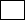 ___________________________________________________________________________________________________________________________________(төлем ұйымы филиалының атауы, орналасқан жері және 
бизнес-сәйкестендіру нөмірі)Басшысы туралы деректер:___________________________________________________________________________________________________________________________________               (лауазымы, тегі, аты, әкесінің аты (ол болған кезде)Төлем ұйымдарының қызметін ұйымдастыру қағидаларының 
3-тармағына сәйкес төлем ұйымының филиалы көрсететін төлем қызметтерінің тізбесі:1) _____________________________________________________________;2) ___________________________________________________________;3)____________________________________________________________.Қазақстан Республикасынан тысқары (ашылған жағдайда):___________________________________________________________________________________________________________________________________(төлем ұйымы филиалының атауы, орналасқан жері)Басшысы туралы деректер:___________________________________________________________________________________________________________________________________(лауазымы, тегі, аты, әкесінің аты (ол болған кезде)Төлем ұйымдарының қызметін ұйымдастыру қағидаларының 
3-тармағына сәйкес төлем ұйымының филиалы көрсететін төлем қызметтерінің тізбесі:1) _______________________________________________________________;2) _______________________________________________________________;3) _______________________________________________________________.Осы мәліметтерді тексергенімді және олардың дәйекті және толық болып табылатынын растаймын.Ақпараттық жүйелерде бар, заңмен қорғалатын құпияны құрайтын мәліметтерді пайдалануға келісемін.Төлем ұйымының бірінші басшысы немесе қол қоюға өкілетті тұлға _____________________________________                    _________   тегі, аты, әкесінің аты (ол болған кезде)                            қолыҚазақстан Республикасы Ұлттық Банкі Басқармасының төлем жүйелерінің жұмыс істеуі және төлем қызметтері нарығын реттеу мәселелері бойынша өзгерістер мен толықтырулар енгізілетін кейбір қаулыларының тізбесіне24-қосымшаКөрсетілетін төлем қызметтерінмаңызды берушілердің тізілімінжүргізу қағидаларына2-қосымшаНысанҚазақстан Республикасының Ұлттық БанкіКөрсетілетін төлем қызметтерін берушінің жазбаша өтініші______________________________________________________________(заңды тұлғалар үшін - көрсетілетін төлем қызметтерін берушінің атауы, бизнес-сәйкестендіру нөмірі, дара кәсіпкерлер үшін - тегі, аты, әкесінің аты (ол бар болса), жеке сәйкестендіру нөмірі)көрсетілетін төлем қызметтерін маңызды берушілердің тізіліміне енгізуді сұрайды.1. Көрсетілетін төлем қызметтерін берушінің орналасқан жері:______________________________________________________________________________________________________________________________(индексі, қаласы (облысы), ауданы, көшесі, үйдің (офистің) нөмірі)______________________________________________________________________________________________________________________________(телефоны, факсы, электрондық поштасының мекенжайы, интернет-ресурсы (бар болса)2. Көрсетілетін төлем қызметтерін берушіні мемлекеттік тіркеу (қайта тіркеу) туралы мәліметтер:_____________________________________________________________________________________________________________________________       (құжаттың атауы, берілген нөмірі және күні, кім берген)3. Көрсетілетін төлем қызметтерінің тізбесі:(«Төлемдер және төлем жүйелері туралы» 2016 жылғы 26 шілдедегі Қазақстан Республикасының Заңы 12-бабының 1-тармағына сәйкес көрсетілетін төлем қызметтері көрсетіледі):1) _____________________________________________________________;2) _____________________________________________________________.4. Көрсетілетін төлем қызметтерін берушінің бірінші басшысы (дара кәсіпкер) туралы мәліметтер:_______________________________________________________________        (тегі, аты, әкесінің аты (ол бар болса) жеке сәйкестендіру нөмірі)Туған күні_______________________________________________________________Азаматтығы_______________________________________________________________Жеке басын куәландыратын құжаттың деректері______________________________________________________________________________________________________________________________   (құжат, нөмірі, сериясы (бар болса) және берілген күні, кім берген)Тұрғылықты жері_______________________________________________________________    (индексі, қаласы (облысы), ауданы, көшесі, үйдің (офистің) нөмірі)______________________________________________________________________________________________________________________________      (телефоны, факсы, электрондық поштасының мекенжайы (бар болса)5. Көрсетілетін төлем қызметтерін берушіні көрсетілетін төлем қызметтерін маңызды берушілердің тізіліміне енгізу қажеттілігінің негіздемесі_______________________________________________________________ Қоса берілген мәліметтердің тексерілгенін, дәйекті және толық болып табылатынын растаймын.Заңмен қорғалатын құпияны құрайтын, ақпарат жүйелерінде қамтылған мәліметтері пайдалануға келісемін.Көрсетілетін төлем қызметтерін берушініңбірінші басшысы не дара кәсіпкер немесе қол қоюға уәкілетті тұлға_______________________________________      __________________              тегі, аты, әкесінің аты (ол бар болса)                         қолыҚазақстан Республикасы Ұлттық Банкі Басқармасының төлем жүйелерінің жұмыс істеуі және төлем қызметтері нарығын реттеу мәселелері бойынша өзгерістер мен толықтырулар енгізілетін кейбір қаулыларының тізбесіне25-қосымшаТөлем жүйелерініңтізілімін жүргізу қағидаларына1-қосымшаНысанҚазақстан Республикасының Ұлттық БанкіҚазақстан Республикасының аумағында меншікті төлем жүйесін құру немесе Қазақстан Республикасының аумағында шетелдік төлем жүйесі жұмысын бастағаны туралы ақпарат_______________________________________________________________(төлем жүйесі операторының атауы, бизнес-сәйкестендіру нөмірі (бар болса)осы арқылы Қазақстан Республикасының аумағында меншікті төлем жүйесін құрғаны/Қазақстан Республикасының аумағында шетелдік төлем жүйесі жұмыс істей бастағаны туралы хабарлайды(қажет емесі сызылып тасталсын)_______________________________________________________________(төлем жүйесінің атауы)______________________________________________________________ бастап (Қазақстан Республикасының аумағында төлем жүйесі жұмыс істей бастаған күн - банктермен немесе банкоперацияларының жекелеген түрлерін жүзеге асыратын ұйымдармен төлем жүйесіне қатысуға арналған шартты жасасқан күн)1. Төлем жүйесі операторының орналасқан жері:_____________________________________________________________________________________________________________________________________________________________________________________________          (индекс, қала (облыс), аудан, көше, үй (офис) нөмірі)______________________________________________________________________________________________________________________________             (телефон, факс, электрондық поштаның (бар болса) мекенжайы)2. Төлем жүйесі операторының «Төлемдер және төлем жүйелері туралы» 2016 жылғы 26 шілдедегі Қазақстан Республикасы Заңының 5-бабы 
4-тармағында көзделген құжаттар орналасқан интернет-ресурсыныңдомендік аты туралы мәліметтер __________________________________      (интернет-ресурс)3. «Төлемдер және төлем жүйелері туралы» 2016 жылғы 26 шілдедегі Қазақстан Республикасының Заңы 5-бабының 5-тармағына сәйкес ұсынылатын құжаттардың тізбесі:1) _______________________________________________________________;2) ______________________________________________________________.4. Қазақстан Республикасының резиденттері - төлем жүйесінің қатысушылары туралы мәліметтер (төлем жүйесіне қатысуға арналған шарттардың көшірмелерін қоса бере отырып)Мен қоса беріліп отырған мәліметтерді тексергенімді және олар дәйекті және толық болып табылатынын растаймын.Ақпараттық жүйелердегі заңмен қорғалатын құпияны құрайтын мәліметтерді пайдалануға келісемін.Төлем жүйесі операторының бірінші басшысы немесе қол қоюға уәкілетті тұлға___________________________________________ _______________            тегі, аты, әкесінің аты (ол бар болса)               қолыҚазақстан Республикасы Ұлттық Банкі Басқармасының төлем жүйелерінің жұмыс істеуі және төлем қызметтері нарығын реттеу мәселелері бойынша өзгерістер мен толықтырулар енгізілетін кейбір қаулыларының тізбесіне26-қосымшаТөлем жүйелерініңтізілімін жүргізу қағидаларына2-қосымшаНысанТөлем жүйесі операторының атқарушы органының
басшысы (мүшелері) туралы мәліметтер__________________________________________________________(төлем жүйесі операторының атауы, бизнес-сәйкестендіру (бар болса) нөмірі)__________________________________________________________(лауазымы) 1. Жалпы мәліметтер: 2. Төлем жүйесінің қызметін ұйымдастырудағы салаларды сипаттау (лауазымдық міндеттерінің тізбесі):__________________________________________________________________________________________________________________________________________________________________________________________Мен осы мәліметтерді тексергенімді және олар дәйекті және толық болып табылатынын растаймын _______________________________ (қолы, күні).Төлем жүйесі операторының бірінші басшысы           немесе қол қоюға уәкілетті тұлға__________________________________________        ______________          тегі, аты, әкесінің аты (ол болса)                          қолыҚазақстан Республикасы Ұлттық Банкі Басқармасының төлем жүйелерінің жұмыс істеуі және төлем қызметтері нарығын реттеу мәселелері бойынша өзгерістер мен толықтырулар енгізілетін кейбір қаулыларының тізбесіне27-қосымшаТөлем жүйелерініңтізілімін жүргізу қағидаларына3-қосымшаНысанТөлем жүйесі операторының капиталында
он пайыздан астам үлесі (акциялары) бар
төлем жүйесі операторының құрылтайшылары
(акционерлері) туралы мәліметтер(заңды тұлға үшін)_______________________________________________________________(төлем жүйесі операторының атауы, бизнес-сәйкестендіру нөмірі (бар болса)1. Төлем жүйесі операторының құрылтайшысы (акционері) туралы мәліметтер:____________________________________________________________________________________________________________________________                                                              (атауы)______________________________________________________________                   бизнес-сәйкестендіру нөмірі (бар болса)Орналасқан жері:____________________________________________________________________________________________________________________________        (индекс, қала (облыс), аудан, көше, үй (офис) нөмірі)____________________________________________________________________________________________________________________________(телефон, факс, электрондық поштаның мекенжайы, интернет-ресурс (бар болса)Мемлекеттік тіркеу (қайта тіркеу) туралы мәліметтер:______________________________________________________________________________________________________________________________       (құжаттың атауы, нөмірі және берілген күні, кім берді)Қазақстан Республикасының резиденті/бейрезиденті:_____________________________________________________________Негізгі қызмет түрі:______________________________________________________________2. Төлем жүйесі операторының капиталындағы үлес (акция) мөлшері:3. Төлем жүйесінің операторы құрылтайшысының (акционерінің) басшысы туралы мәліметтер:____________________________________________________________________________________________________________________________                                        (тегі, аты, әкесінің аты (ол бар болса)20__ жылғы «___» __________________Мен осы мәліметтерді тексергенімді және олар дәйекті және толық болып табылатынын растаймын ________________________________ (қолы, күні).Төлем жүйесі операторының бірінші басшысы           немесе қол қоюға уәкілетті тұлға__________________________________________     ______________  тегі, аты, әкесінің аты (ол болса)                                      қолыҚазақстан Республикасы Ұлттық Банкі Басқармасының төлем жүйелерінің жұмыс істеуі және төлем қызметтері нарығын реттеу мәселелері бойынша өзгерістер мен толықтырулар енгізілетін кейбір қаулыларының тізбесіне28-қосымшаТөлем жүйелерініңтізілімін жүргізу қағидаларына4-қосымшаНысанТөлем жүйесі операторының капиталында он пайыздан астам үлесі
(акциялары) бар төлем жүйесі операторының құрылтайшылары
(акционерлері) туралы мәліметтер(жеке тұлға үшін)_______________________________________________________________(төлем жүйесі операторының атауы, бизнес-сәйкестендіру нөмірі (бар болса))1. Төлем жүйесі операторының құрылтайшысы (акционері) туралы мәліметтер:_______________________________________________________________                           (тегі, аты, әкесінің аты (бар болса))_______________________________________________________________                           жеке сәйкестендіру нөмірі (бар болса)Туылған күні______________________________________________________________Азаматтығы______________________________________________________________Жеке басын куәландыратын құжаттың деректері_______________________________________________________________     (құжат, нөмірі, сериясы (бар болса) және берілген күні, кім берді)Тұрғылықты жері______________________________________________________________            (индекс, қала (облыс), аудан, көше, үй (офис) нөмірі)______________________________________________________________              (телефон, факс, электрондық поштаның мекенжайы (бар болса)Жұмыс орны (орналасқан жерін көрсете отырып), лауазымы____________________________________________________________2. Төлем жүйесі операторының капиталындағы үлес (акция) мөлшері:20__ жылғы «___» ______________________Мен осы мәліметтерді тексергенімді және олар дәйекті және толық болып табылатынын растаймын __________________________________ (қолы, күні).Төлем жүйесі операторының бірінші басшысы          немесе қол қоюға уәкілетті тұлға__________________________________________ 	______________    тегі, аты, әкесінің аты (ол болған кезде)                        қолыҚазақстан Республикасы Ұлттық Банкі Басқармасының төлем жүйелерінің жұмыс істеуі және төлем қызметтері нарығын реттеу мәселелері бойынша өзгерістер мен толықтырулар енгізілетін кейбір қаулыларының тізбесіне29-қосымшаТөлем жүйелерініңтізілімін жүргізу қағидаларына5-қосымшаНысанҚазақстан Республикасының Ұлттық Банкі Төлем жүйесіне, оның ішінде шетелдік төлем жүйесіне
қатысу туралы мәліметтер_______________________________________________________________(банктің немесе банк операцияларының жекелеген түрлерін жүзеге асыратын ұйымныңатауы, бизнес-сәйкестендіру нөмірі)1) Төлем жүйесінің атауы:______________________________________________________________2) ____________________________________________________________ (төлем жүйесіне, оның ішінде шетелдік төлем жүйесіне қатысуға арналған шартты жасау күні)3) Төлем жүйесінің операторы:______________________________________________________________(төлем жүйесі операторының атауы, бизнес-сәйкестендіру нөмірі(бар болса)Төлем жүйесі операторының орналасқан орны:____________________________________________________________________________________________________________________________         (индекс, қала (облыс), аудан, көше, үй (офис) нөмірі)_____________________________________________________________________________________________________________________________(телефон, факс, электрондық поштаның мекенжайы (бар болса)4) «Төлемдер және төлемдер жүйесі туралы» 2016 жылғы 26 шілдедегі Қазақстан Республикасы Заңының 5-бабының 4-тармағында көзделген құжаттар жарияланған төлем жүйесінің операторы интернет-ресурсының домендік аты туралы мәліметтер_______________________________________________________________(интернет-ресурс)5) Төлем жүйесіне, оның ішінде шетелдік төлем жүйесіне негізінде қатысу жүзеге асырылатын шарттардың (құжаттардың) көшірмелері:1) __________________________________________________________;2) __________________________________________________________.Мен қоса беріліп отырған мәліметтерді тексергенімді және олар дәйекті және толық болып табылатынын растаймын.Ақпараттық жүйелердегі заңмен қорғалатын құпияны құрайтын мәліметтерді пайдалануға келісемін.Банктің немесе банк операцияларының жекелегентүрлерін жүзеге асыратын ұйымның бірінші басшысы           немесе қол қоюға уәкілетті тұлға___________________________________________             __________  тегі, аты, әкесінің аты (ол болған кезде)                                         қолыҚазақстан Республикасы Ұлттық Банкі Басқармасының төлем жүйелерінің жұмыс істеуі және төлем қызметтері нарығын реттеу мәселелері бойынша өзгерістер мен толықтырулар енгізілетін кейбір қаулыларының тізбесіне30-қосымшаТөлем жүйелерініңтізілімін жүргізу қағидаларына8-қосымшаНысанҚазақстан Республикасының Ұлттық БанкіТөлем жүйесі операторының
жазбаша өтініші_____________________________________________________________(төлем жүйесі операторының атауы, бизнес-сәйкестендіру нөмірі (бар болса))төлем жүйесін _________________________________________________                                     (төлем жүйесінің атауы)төлем жүйелерінің тізіліміне жүйелік маңызы бар, маңызды, өзге де төлем жүйелері ретінде (керек емес түрлері сызылып тасталсын)қосуды сұраймыз.Негіздеме:______________________________________________________________1) Төлем жүйесі операторының орналасқан жері:____________________________________________________________________________________________________________________________       (индекс, қала (облыс), аудан, көше, үй (офис) нөмірі)___________________________________________________________________________________________________________________________________             (телефон, факс, электрондық поштаның мекенжайы)2) «Төлемдер және төлем жүйелері туралы» 2016 жылғы 26 шілдедегі Қазақстан Республикасы Заңының 5-бабының 4-тармағында және 9-бабының 
1-тармағында көзделген құжаттар жарияланған төлем жүйесінің операторы интернет-ресурсының домендік аты туралы мәліметтер (аталған ақпарат жарияланған бөлімді/шағын бөлімді көрсете отырып)_______________________________________________________________      (интернет-ресурс, бұл ақпарат жарияланған бөлім (шағын бөлім))3) Төлем жүйесі операторының бірінші басшысы туралы мәліметтер_______________________________________________________________                           (тегі, аты, әкесінің аты (ол бар болса)) Туылған күні______________________________________________________________Азаматтығы_______________________________________________________________Жеке басын куәландыратын құжаттың деректері______________________________________________________________          (құжат, нөмірі, сериясы (бар болса) және берілген күні, кім берді)Тұрғылықты жері_______________________________________________________________(индекс, қала (облыс), аудан, көше, үйдің (офистің) нөмірі)______________________________________________________________(телефон, факс, электрондық поштаның мекенжайы (бар болса))Жұмыс орны (орналасқан жерін көрсете отырып), лауазымы____________________________________________________________________________________________________________________________4) Төлем жүйелерін жүргізу қағидаларының 15-тармағы екінші бөлігінің 1) және 2) тармақшаларында көзделген, қоса беріліп отырған құжаттар:1)_____________________________________________________________;2)____________________________________________________________.Төлем жүйелерін жүргізу қағидаларының 15-тармағының екінші бөлігінің 1) және 2) тармақшаларында көзделген құжаттар жарияланған интернет-ресурстың домендік аты (мекенжайы) (Төлем жүйелерін жүргізу қағидаларының 15-тармағының екінші бөлігінің 1) және 2) тармақшаларында көзделген құжаттар қоса берілмейді):______________________________________________________________ Мен қоса беріліп отырған мәліметтерді тексергенімді және олар дәйекті және толық болып табылатынын растаймын.Ақпараттық жүйелердегі заңмен қорғалатын құпияны құрайтын мәліметтерді пайдалануға келісемін.Төлем жүйесі операторының бірінші басшысы           немесе қол қоюға уәкілетті тұлға___________________________________________     _______________ тегі, аты, әкесінің аты (ол болған кезде)                             қолы«ҚАЗАҚСТАН РЕСПУБЛИКАСЫНЫҢҰЛТТЫҚ БАНКІ»РЕСПУБЛИКАЛЫҚ МЕМЛЕКЕТТІК МЕКЕМЕСІ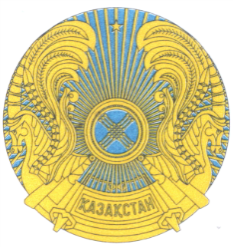 РЕСПУБЛИКАНСКОЕ ГОСУДАРСТВЕННОЕ УЧРЕЖДЕНИЕ«НАЦИОНАЛЬНЫЙ БАНКРЕСПУБЛИКИ КАЗАХСТАН»БАСҚАРМАСЫНЫҢҚАУЛЫСЫПОСТАНОВЛЕНИЕ ПРАВЛЕНИЯ«28» қараша 2019 жылАлматы қаласы№ 221город АлматыТөлемдер белгілеу кодтарыОперациялардың атауы0-бөлім «Зейнетақы төлемдері және жәрдемақылар»0-бөлім «Зейнетақы төлемдері және жәрдемақылар»002«Бірыңғай жинақтаушы зейнетақы қоры» акционерлік қоғамының, ерікті жинақтаушы зейнетақы қорының зейнетақы активтерінің сомасынан, «Мемлекеттік әлеуметтік сақтандыру қоры» акционерлік қоғамының оның активтері сомасынан түскен комиссиялық сыйақы003Инвестициялық шотқа аударым004Зейнетақы төлемдері шотына аударым005«Бірыңғай жинақтаушы зейнетақы қоры» акционерлік қоғамының міндетті кәсіптік зейнетақы жарналары бойынша қате есепке алынған өсімпұл сомаларын қайтаруы006«Бірыңғай жинақтаушы зейнетақы қоры» акционерлік қоғамының зейнетақы активтерін сенімгерлікпен басқарушының комиссиялық сыйақысы007«Бірыңғай жинақтаушы зейнетақы қоры» акционерлік қоғамының, ерікті жинақтаушы зейнетақы қорының инвестициялық кірістен түскен комиссиялық сыйақысы008«Бірыңғай жинақтаушы зейнетақы қоры» акционерлік қоғамының міндетті кәсіптік зейнетақы жарналары бойынша қате есепке алынған сомаларды қайтаруы009Міндетті кәсіптік зейнетақы жарналарының уақтылы аударылмағаны үшін өсімпұл010Міндетті зейнетақы жарналары011014 төлем белгілеу коды бойынша зейнетақы төлемдерін қоспағанда, «Бірыңғай жинақтаушы зейнетақы қоры» акционерлік қоғамынан немесе ерікті жинақтаушы зейнетақы қорынан зейнетақы төлемдері012Әлеуметтік аударымдар013Ерікті зейнетақы жарналары014«Бірыңғай жинақтаушы зейнетақы қоры» акционерлік қоғамынан жұмыс берушінің міндетті зейнетақы жарналары есебінен зейнетақы төлемдері015Міндетті кәсіптік зейнетақы жарналары016Банктің қаржыландырылған зейнетақы қаражатын және базалық зейнетақы төлемдерін қайтаруы017Әлеуметтік аударымдарды уақтылы аудармағаны үшін өсімпұл018Инвестициялық кіріс,оның ішінде:«Мемлекеттік әлеуметтік сақтандыру қоры» акционерлік қоғамының инвестициялық қызметінен алынған инвестициялық кіріс019Міндетті зейнетақы жарналарын уақтылы аудармағаны үшін өсімпұл020Зейнетақылардан және жәрдемақылардан сомаларды ұстау, зейнетақылардан және жәрдемақылардан ұстап қалу сомаларын қайтару021«Азаматтарға арналған үкімет» мемлекеттік корпорациясы» коммерциялық емес акционерлік қоғамының қате есептелген төлемдерді қайтаруы022Бала тууына байланысты біржолғы мемлекеттік жәрдемақылар023Бала тууына байланысты біржолғы мемлекеттік жәрдемақыларды қайтару024Ерікті зейнетақы жарналары есебінен қалыптастырылған зейнетақы жинақтарын «Бірыңғай жинақтаушы зейнетақы қоры» акционерлік қоғамы және (немесе) ерікті жинақтаушы зейнетақы қорлары арасында аудару0252016 жылғы 1 қаңтарға дейін әскери қызметшілердің (мерзімді қызметтегі әскери қызметшілерді қоспағанда), арнаулы мемлекеттік және құқық қорғау органдар, мемлекеттік фельдъегерлік қызмет қызметкерлерінің, сондай-ақ арнаулы атақтарға, сыныптық шендерге ие болу және нысанды киім киіп жүру құқықтары 2012 жылғы 1 қаңтардан бастап жойылған тұлғалардың пайдасына бюджет қаражат есебінен аударылған міндетті зейнетақы жарналары сомасынан елу пайызды қайтару026«Мемлекеттік әлеуметтік сақтандыру қоры» акционерлік қоғамының артық (қате) төленген әлеуметтік аударымдарды қайтаруы027Еңбек қабілетін жоғалтқан жағдайда «Мемлекеттік әлеуметтік сақтандыру қоры» акционерлік қоғамының қаражатынан төленетін әлеуметтік төлем028Еңбек қабілетін жоғалтқан жағдайда төленетін әлеуметтік төлемдер сомаларын қайтару029Жергілікті бюджеттерден трансферттер030Республикалық бюджеттен трансферттер,оның ішінде:Зейнетақы төлемдерін алушыларға мемлекет кепілдіктерінің сомаларын міндетті зейнетақы жарналарының, міндетті кәсіптік зейнетақы жарналарының «Бірыңғай жинақтаушы зейнетақы қоры» акционерлік қоғамында нақты енгізілген міндетті зейнетақы жарналары, міндетті кәсіптік зейнетақы жарналары мөлшерінде сақталуы бойынша инфляция деңгейін ескере отырып төлеуБір жасқа толғанға дейін бала күтіп-бағуға байланысты табысты жоғалтқан жағдайда міндетті зейнетақы жарналарын әлеуметтік төлемдерді алушыларға «Мемлекеттік әлеуметтік сақтандыру қоры» акционерлік қоғамынан субсидиялауБір жасқа толғанға дейін бала күтіп-бағуға байланысты табысты жоғалтқан жағдайда жұмыс берушінің міндетті зейнетақы жарналарын әлеуметтік төлемдерді алушыларға «Мемлекеттік әлеуметтік сақтандыру қоры» акционерлік қоғамынан субсидиялау031Банктің қате төлемдерді, басқа да төлемдерді қайтаруыбасқа да төлемдерге мыналар жатады:Семей ядролық сынақ полигонындағы ядролық сынақтар салдарынан зардап шеккен азаматтарға мемлекеттік біржолғы ақшалай өтемақыны қайтаруоралмандарға бір жолғы төлемдерді қайтарубанкроттық салдарынан таратылған және қызметкерлердің өмірі мен денсаулығына келтірген зиян үшін жауапты болып танылған заңды тұлғалардың бұрынғы қызметкерлеріне ай сайынғы төлемдерді қайтарумемлекеттік атаулы әлеуметтік көмекті қайтарутұрғын үй көмегін қайтарубала кезінен бірінші топтағы мүгедектің күтіміне байланысты тағайындалатын ай сайынғы мемлекеттік жәрдемақыны қайтару032«Бірыңғай жинақтаушы зейнетақы қоры» акционерлік қоғамының, ерікті жинақтаушы зейнетақы қорының міндетті зейнетақы жарналары, ерікті зейнетақы жарналары бойынша қате есепке алынған сомаларды қайтаруы033Зейнетақылар034Мүгедектігі бойынша мемлекеттік базалық әлеуметтік жәрдемақылар035Мүгедектігі бойынша мемлекеттік базалық әлеуметтік жәрдемақыларды қайтару036Асыраушысынан айрылған жағдай бойынша мемлекеттік базалық әлеуметтік жәрдемақылар037Асыраушысынан айрылған жағдай бойынша мемлекеттік базалық әлеуметтік жәрдемақыларды қайтару038Жасына байланысты мемлекеттік базалық әлеуметтік жәрдемақылар039Жасына байланысты мемлекеттік базалық әлеуметтік жәрдемақыларды қайтару040Зейнеткерлерді, Ұлы Отан соғысына қатысушыларды және мүгедектерді жерлеуге арналған жәрдемақылар, жасына байланысты зейнетақы төлемдері алушыларды, «Бірыңғай жинақтаушы зейнетақы қоры» акционерлік қоғамынан төлемдерді алушыларды, «Бірыңғай жинақтаушы зейнетақы қоры» акционерлік қоғамында зейнетақы жинақтары бар өзге тұлғаларды жерлеуге арналған біржолғы төлемдер041Зейнеткерлерді, Ұлы Отан соғысына қатысушыларды және мүгедектерді жерлеуге арналған жәрдемақыларды, жасына байланысты зейнетақы төлемдері алушыларды, «Бірыңғай жинақтаушы зейнетақы қоры» акционерлік қоғамынан төлемдерді алушыларды, «Бірыңғай жинақтаушы зейнетақы қоры» акционерлік қоғамында зейнетақы жинақтары бар өзге тұлғаларды жерлеуге арналған біржолғы төлемдерді қайтару042Жер асты және ашық тау-кен жұмысында, аса зиянды жұмыста және өте ауыр жұмыс жағдайларында жұмыс істеген, мемлекеттік әлеуметтік жәрдемақылар мен мемлекеттік арнайы жәрдемақылар алушыларды жерлеуге арналған жәрдемақылар043Жер асты және ашық тау-кен жұмысында, аса зиянды жұмыста және өте ауыр жұмыс жағдайларында жұмыс істеген, мемлекеттік әлеуметтік жәрдемақылар мен мемлекеттік арнайы жәрдемақылар алушыларды жерлеуге арналған жәрдемақыларды қайтару044Мемлекеттік арнайы жәрдемақылар төлеу045Мемлекеттік арнайы жәрдемақыларды қайтару046Асыраушысынан айрылған жағдайда «Мемлекеттік әлеуметтік сақтандыру қоры» акционерлік қоғамының қаражатынан төленетін әлеуметтік төлемдер047Асыраушысынан айрылған жағдайға арналған әлеуметтік төлемдер сомаларын қайтару048Жұмысын жоғалтқан жағдайда «Мемлекеттік әлеуметтік сақтандыру қоры» акционерлік қоғамының қаражатынан төленетін әлеуметтік төлемдер049Жұмысын жоғалтқан жағдайға арналған әлеуметтік төлемдер сомаларын қайтару050-топ «Арнайы мемлекеттік жәрдемақылар»051Ұлы Отан соғысының қатысушыларына052Ұлы Отан соғысының мүгедектеріне053Ұлы Отан соғысының қатысушыларына теңестірілген тұлғаларға054Ұлы Отан соғысының мүгедектеріне теңестірілген тұлғаларға055Ұлы Отан соғысында қайтыс болған әскерлердің жесірлеріне056Қайтыс болған әскери қызметшілер мен ішкі істер органдары қызметкерлерінің отбасыларына057Қайтыс болған соғыс мүгедектері мен соғысқа қатысушылардың әйелдеріне (ерлеріне)058Ұлы Отан соғысы жылдарындағы тылдағы қайсар еңбегі мен мінсіз қызметі үшін ордендермен және медальдармен марапатталған тұлғаларға059Анасына немесе әкесіне, асырап алушыға, мүгедек баланы тәрбиелейтін қорғаншыға (қамқоршыға) жәрдемақылар060-топ «Арнайы мемлекеттік жәрдемақыларды қайтару»061Ұлы Отан соғысының қатысушылары бойынша062Ұлы Отан соғысының мүгедектері бойынша063Ұлы Отан соғысының қатысушыларына теңестірілген тұлғалар бойынша064Ұлы Отан соғысының мүгедектеріне теңестірілген тұлғалар бойынша065Ұлы Отан соғысында қайтыс болғандардың жесірлері бойынша066Қайтыс болған әскери қызметшілердің және ішкі істер органдары қызметкерлерінің отбасылары бойынша067Қайтыс болған соғыс мүгедектері мен соғысқа қатысушылардың әйелдері (ерлері) бойынша068Ұлы Отан соғысы жылдарындағы тылдағы қайсар еңбегі мен мінсіз қызметі үшін ордендермен және медальдармен марапатталған тұлғалар бойынша069Анасына немесе әкесіне, баланы (қызды) асырап алушыға, мүгедек баланы тәрбиелейтін қорғаншыға (қамқоршыға) жәрдемақыны қайтару070-топ «Азаматтардың басқа санаттарына төленетін арнайы мемлекеттік жәрдемақылар»0711 және 2-топтағы мүгедектерге0723-топтағы мүгедектерге07316 жасқа дейінгі мүгедек балаларға074Көп балалы аналарға075Ақталған азаматтарға076Қазақстан Республикасының алдында ерекше еңбегі үшін зейнетақы тағайындалған тұлғаларға077Басқалары078«Бірыңғай жинақтаушы зейнетақы қоры» акционерлік қоғамының, ерікті жинақтаушы зейнетақы қорларының ерікті зейнетақы жарналары есебінен қалыптастырылған зейнетақы жинақтарының аударым сомаларын қайтаруы080-топ «Азаматтардың басқа санаттарына арнайы мемлекеттік жәрдемақыларды қайтару»0811 және 2-топтағы мүгедектер бойынша0823-топтағы мүгедектер бойынша08316 жасқа дейінгі мүгедек балалар бойынша084Көп балалы аналар бойынша085Ақталған азаматтар бойынша086Қазақстан Республикасының алдында ерекше еңбегі үшін зейнетақы тағайындалған тұлғалар бойынша087Басқалар бойынша088«Бірыңғай жинақтаушы зейнетақы қоры» акционерлік қоғамының зейнетақы жинақтары бойынша кредиторлық берешегін өтеу089Жұмыс берушінің міндетті зейнетақы жарналары090«Бірыңғай жинақтаушы зейнетақы қоры» акционерлік қоғамының жұмыс берушінің міндетті зейнетақы жарналары бойынша қате есептелген сомаларын қайтаруы091Баланың бір жасқа дейінгі күтімі бойынша мемлекеттік жәрдемақылар, «Мемлекеттік әлеуметтік сақтандыру қоры» акционерлік қоғамының қаражатынан баланың бір жасқа толғанға дейінгі бала күтіміне байланысты табысынан айырылған жағдайда төленетін әлеуметтік төлемдер092Баланың бір жасқа дейінгі күтімі бойынша мемлекеттік жәрдемақылары, «Мемлекеттік әлеуметтік сақтандыру қоры» акционерлік қоғамының қаражатынан баланың бір жасқа толғанға дейінгі бала күтіміне байланысты табысынан айырылған жағдайда төленетін әлеуметтік төлемдерді қайтару093«Бірыңғай жинақтаушы зейнетақы қоры» акционерлік қоғамының жұмыс берушінің міндетті зейнетақы жарналарын уақтылы аудармағаны үшін өсімпұл сомасын қайтаруы094«Мемлекеттік әлеуметтік сақтандыру қоры» акционерлік қоғамының әлеуметтік аударымдарды уақтылы аудармағаны үшін қате есептелген өсімпұл сомаларын қайтаруы095«Бірыңғай жинақтаушы зейнетақы қоры» акционерлік қоғамының міндетті зейнетақы жарналарын уақтылы аудармағаны үшін қате есептелген өсімпұл сомаларын қайтаруы096«Мемлекеттік әлеуметтік сақтандыру қоры» акционерлік қоғамының қаражатынан жүктілігі және босануына, жаңа туған нәрестені (балаларды) асырап алуына байланысты табысынан айырылған жағдайда төленетін әлеуметтік төлемдер097«Мемлекеттік әлеуметтік сақтандыру қоры» акционерлік қоғамының қаражатынан жүктілігі және босануына, жаңа туған нәрестені (балаларды) асырап алуына байланысты табысынан айырылған жағдайда төленетін әлеуметтік төлемдерді қайтару098«Бірыңғай жинақтаушы зейнетақы қоры» акционерлік қоғамына жұмыс берушінің міндетті зейнетақы жарналарын уақтылы аудармағаны үшін өсімпұл0990-бөлім бойынша басқа төлемдер,оның ішінде:Семей ядролық сынақ полигонындағы ядролық сынақтар салдарынан зардап шеккен азаматтарға мемлекеттік біржолғы ақшалай өтемақыоралмандарға төленетін бір жолғы төлемдербанкроттық салдарынан таратылған және қызметкерлердің өмірі мен денсаулығына келтірген зиян үшін жауапты болып танылған заңды тұлғалардың бұрынғы қызметкерлеріне ай сайынғы төлемдермемлекеттік атаулы әлеуметтік көмектің мақсатытұрғын үй көмегінің мақсатыбала кезінен бірінші топтағы мүгедектің күтіміне байланысты тағайындалатын ай сайынғы мемлекеттік жәрдемақыныосы бөлімде ескерілмеген басқа да төлемдер (жәрдемақылар)1-бөлім «Арнайы аударымдар»1-бөлім «Арнайы аударымдар»110-топ «Өтеусіз аударымдар»111Емделуге арналған ақша аударымдары,оның ішінде:емделуге ақы төлеу үшін қайтарымсыз қаржылық (материалдық, демеушілік) көмекбенефициар медициналық қызметтерді жеткізуші болып табылмаған жағдайда, бенефициардың емдеуге ақы төлеуге арналған ақшаны одан әрі пайдалануы үшін жеке тұлғалардың ақша аударымдары (оның ішінде банк шотын ашпай)112Білім беруге арналған ақша аударымдары,оның ішінде:оқытуға ақы төлеу үшін қайтарымсыз қаржылық (материалдық, демеушілік) көмекбенефициар білім беру қызметтерін жеткізуші болып табылмаған жағдайда, бенефициардың оқытуға ақы төлеуге арналған ақшаны одан әрі пайдалануы үшін жеке тұлғалардың ақша аударымдары (оның ішінде банк шотын ашпай)118Алименттер119Басқа да өтеусіз ақша аударымдары,оның ішінде:басқа да мақсаттар (емделу мен оқытудан басқа) үшін қайтарымсыз қаржылық (материалдық, демеушілік) көмекбенефициардың басқа да мақсаттар (емделу мен оқытудан басқа) үшін ақшаны одан әрі пайдалануы үшін жеке тұлғалардың ақша аударымдары (оның ішінде банк шотын ашпай)зиянды өтеу, оның ішінде сот шешімі бойыншагранттар (оның ішінде тендер бойынша жеңіп алынғандар)аккредитив, кепілдік шарты, қарыз, басқа да шарт немесе келісімшарт бойынша (міндеттемелер бойынша бюджетке төленетін айыппұлдар мен өсімпұлдан басқа) міндеттемелерді орындамағаны үшін тұрақсыздық айыбы (айыппұл, өсімпұл)әр түрлі сипаттағы өтеусіз ақша аударымдары: қайырымдылық, сыйға тарту, сатылған лотерея билеттері және олар бойынша ұтыстар, мұрагерлік тәртібімен өтетін ақша қаражаттарын аудару120Мүшелік жарналар,оның ішінде:ұйымның капиталына қатысуды қамтамасыз етпейтін, бірақ ұйымның қандай да бір қызметті көрсетуін қамтамасыз ететін мүшелік жарна«Қазақстанның депозиттерге кепілдік беру қоры» акционерлік қоғамына төленетін жарнабиржадағы шетел валюталары, бағалы қағаздар бойынша сауда-саттыққа қатысуға арналған жарнақызметкерлердің жалақысынан ұсталған кәсіподақ жарналары121Міндетті әлеуметтік медициналық сақтандыруға аударымдар122Міндетті әлеуметтік медициналық сақтандыруға жарналар123Міндетті әлеуметтік медициналық сақтандыруға аударымдарды уақтылы аудармағаны үшін өсімпұл124Міндетті әлеуметтік медициналық сақтандыруға жарналарды уақтылы аудармағаны үшін өсімпұл125Медициналық сақтандыру қорының міндетті әлеуметтік медициналық сақтандыруға аударымдар бойынша қате есептелген сомаларды қайтаруы126Медициналық сақтандыру қорының міндетті әлеуметтік медициналық сақтандыруға жарналар бойынша қате есептелген сомаларды қайтаруы127Медициналық сақтандыру қорының міндетті әлеуметтік медициналық сақтандыруға аударымдар бойынша қате есептелген өсімпұл сомаларын қайтаруы128Медициналық сақтандыру қорының міндетті әлеуметтік медициналық сақтандыруға жарналар бойынша қате есептелген өсімпұл сомаларын қайтаруы130-топ «Филиалдар мен өкілдіктерді қаржыландыру және филиалдар мен өкілдіктердің қаражатты қайтаруы»131Бас ұйымның өзінің филиалдарын және өкілдіктерін, оның ішінде сатып алулардың барлық түрлері бойынша қаржыландыруы132Бас ұйымның филиалдары мен өкілдіктерінің ақша аударымдары (ақша қайтаруы)140Жол чектері бойынша операциялар,оның ішінде:резидент-банктің өз клиенттеріне банкке консигнация талаптарымен (клиенттің банкке консигнация талаптарымен келіп түскен жол чегін сатып алуы) келіп түскен жол чектерін сатуырезидент-банктің жол чектерінің эмитентіне сатылған жол чектері бойынша ақша сомасын аударуырезидент-банктің жол чектерінің эмитентіне банк кейіннен клиенттерге сату үшін сатып алған жол чектері сомасын төлеуірезидент-банктің өз клиенттеріне банкке алдын ала төлеу талаптарымен (клиенттің банкке алдын ала төлеу талаптарымен келіп түскен жол чегін, сатып алуы) келіп түскен жол чектерін сатуырезидент-банктің банк кассасында клиентке жол чегі бойынша ақша сомасын төлеуіжол чектері эмитентінің резидент-банкке сатылған жол чектері бойынша өтеу сомасын аударуықосалқы агенттермен алдын ала шарт бойынша жол чектері бойынша операцияларқосалқы агенттермен консигнация шарты бойынша жол чектері бойынша операциялар150Банктердің корреспонденттік шоттары бойынша транзиттік аударымдар,оның ішінде:делдал банктің корреспонденттік шоттар бойынша бір банктен екінші банкке ақша аударуы160Нетто-позициялар бойынша есеп айырысу,оның ішінде:төлем карточкаларын пайдалана отырып жасалған, операцияларды есепке алу нәтижелері бойынша есеп айырысу ұйымына ақша аударутөлем карточкаларын пайдалана отырып жасалған, операцияларды есепке алу нәтижелері бойынша банктер арасында ақша аударубанктер арасындағы қарсы төлемдер клирингінің нәтижелері бойынша таза позициялар сомасын аудару170-топ «Конференцияға, аукционға, тендерге қатысу»171Кепілдік жарнасы,оның ішінде:конференцияға, аукционға, тендерге қатысу үшін жарнаконкурсты ұйымдастырушыға конкурстық өтінімдерді және шарттың, оның ішінде мемлекеттік сатып алу туралы шарттың орындалуын қамтамасыз ету үшін конкурсқа қатысушы-әлеуетті жеткізушілердің ақша аударуы172Кепілдік жарнасын қайтару,оның ішінде:конференцияға, аукционға, тендерге қатысу үшін жарнаны қайтаруконкурстық өтінімді қамтамасыз ету және шарттың, оның ішінде мемлекеттік сатып алу туралы шарттың орындалуын қамтамасыз ету сомаларын қайтару180-топ «Құжаттандырылған операциялар»181Аккредитив бойынша операция,оның ішінде:импортер-клиенттің шотынан аккредитив бойынша есеп айырысуларды жүзеге асыруға орнын жабу шотына ақша аудару (жабу сомасы)клиенттің банк шотынан (аккредитив бойынша ақы төлеуді өтеу) «Құжаттандырылған операциялар бойынша дебиторлар» шотын өтеуірезидент банктің экспортер-клиенттің шотына ақша аударуы182Кепілдік бойынша операциялар,оның ішінде:кепілгер банктің клиент алдындағы кепілдік міндеттемелерін орындауы кезінде кепілгер-банкке борышкер банкінің (борышкердің) ақша аударуыкепілдік бойынша орнын жабу шотына борышкер клиенттің шотынан орнын жабу сомасын есептен шығаруклиенттің банк шотынан (кепілдік бойынша ақы төлеуді өтеу) «Құжаттандырылған операциялар бойынша дебиторлар» шотын өтеуі183Бірыңғай жиынтық төлемі184Бірыңғай жиынтық төлемінің қате аударылған (есепке алынған) сомаларын қайтару1901-бөлім бойынша басқа да аударымдар,оның ішінде:1-бөлімнің төлемдері бойынша Қазақстан Республикасы заңнамасының талаптарын бұза отырып ресімделген, төлем құжаттары бойынша ақша қайтаруды қоса алғанда, бұрын есепке алынбаған төлемдер1-бөлімнің төлемдері бойынша қате есептен шығарылған соманы қайтарутөлем мақсаты сәйкестендірілмеген жағдайда, анықтағанға дейін шоттан сомаларды кері қайтаруинкассалық өкімге қоса берілетін атқару құжатында төлем белгілеуін (мақсатын) анықтауға мүмкіндік беретін мәліметтер болмаған жағдайда инкассалық өкімнің негізінде берешекті өтеу бойынша аударымдар191Жеке тұлғалар арасында мезеттік төлемдер және (немесе) ақша аударымдары192Электрондық ақшаны шығару193Электрондық ақшаны өтеу194Электрондық ақшаны сатып алу195Электрондық ақшаны өткізу2-бөлім «Шетел валютасымен және бағалы металдармен операциялар»2-бөлім «Шетел валютасымен және бағалы металдармен операциялар»210-топ «Сатып алу»,оның ішінде:алдын ала ақыны қоса алғанда211Биржада теңгеге шетел валютасын сатып алу,оның ішінде:биржада шетел валютасын сатып алу-сату жөніндегі мәмілелердің неттингі бойынша операциялар212Монетарлық алтынды сатып алу213Биржадан тыс теңгеге шетел валютасын сатып алу,оның ішінде:қолма-қол емес шетел валютасына қолма-қол теңгені берубанктің қолма-қол емес шетел валютасымен ақы төлеу үшін клиенттің банк шотына теңгені есептеуібиржадан тыс шетел валютасын сатып алу-сату жөніндегі мәмілелердің неттингі бойынша операциялар219Басқа да бағалы металдарды сатып алу,оның ішінде:тазартылған алтынды және басқа бағалы металдарды сатып алубағалы металдардың неттингі бойынша операциялар220-топ «Сату»221Биржада теңгеге шетел валютасын сату222Монетарлық алтынды сату223Биржадан тыс теңгеге шетел валютасын сату,оның ішінде:қолма-қол емес теңгеге қолма-қол шетел валютасын беруклиенттің өзінің банк шотынан теңгемен банкке қолма-қол емес шетел валютасын сатуы229Басқа да бағалы металдарды сату,оның ішінде:тазартылған алтынды және басқа бағалы металдарды сату230Шетел валюталарын айырбастау,оның ішінде:басқа шетел валютасына екінші шетел валютасын сатып алу (сату)басқа шетел валютасына бір шетел валютасын сатып алу-сату жөніндегі мәмілелердің неттингі бойынша операциялар2902-бөлім бойынша басқа да төлемдер,оның ішінде:2-бөлімнің төлемдері бойынша Қазақстан Республикасы заңнамасының талаптарын бұза отырып ресімделген, төлем құжаттары бойынша ақша қайтаруды қоса алғанда, бұрын есепке алынбаған төлемдер2-бөлімнің төлемдері бойынша қате есептен шығарылған соманы қайтарутазартылған бағалы металдардағы металл шоттар бойынша сыйақыны орналастыруға, өтеуге және есептеуге байланысты операциялар3-бөлім «Салымдар (депозиттер)»3-бөлім «Салымдар (депозиттер)»310-топ «Салымдарды (депозиттерді) орналастыру»,оның ішінде:банкаралық депозиттерқолма-қол ақша салу немесе клиент-салым иесінің өзге банк шоттарынан ақша аудару311Талап ету бойынша салымдарды (банктік салым шарты негізінде ашылған) орналастыру312Қысқамерзімді салымдарды (бір жылдан аспайтын) орналастыру314Ұзақмерзімді салымдарды (бір жылдан асатын) орналастыру315Банктің талап ету бойынша салым бойынша есептелген сыйақыны клиенттің банк шотына есептеуі316Банктің қысқамерзімді салым бойынша клиенттің банк шотына есептелген сыйақыны есептеуі317Банктің ұзақмерзімді салым бойынша клиенттің банк шотына есептелген сыйақыны есептеуі318Банктің клиенттің шартты салым бойынша банк шотына есептелген сыйақыны есептеуі319Шартты салымдарды орналастыру320-топ «Салымнан (депозиттен) алу»,оның ішінде:банкаралық депозиттердіқолма-қол ақшаны алу немесе кейіннен клиент-салым иесінің өзге банк шотына ақша аудару жолымен негізгі соманы және есептелген сыйақыны321Талап еткенге дейінгі бойынша салымнан (банктік салым шарты негізінде ашылған) алу322Қысқамерзімді салымнан (бір жылдан аспайтын) алу,оның ішінде:толық соманы төлеу және ішінара алуқысқамерзімді салым бойынша мерзімі өткен берешекті төлеу324Ұзақмерзімді салымнан (бір жылдан асатын) алутолық соманы төлеу және ішінара алуұзақмерзімді салым бойынша мерзімі өткен берешекті төлеу329Шарпы салымнан ақша алу330-топ «Ағымдағы немесе корреспонденттік шотына ақша орналастыру»331Ағымдағы немесе корреспонденттік шотқа қолма-қол ақша салу332Заңды тұлғаның банкке осы заңды тұлға қызметкерлерінің банк шоттарына кейіннен есептеу үшін жалақыны, еңбек демалысының ақысын аударуы333Банктің клиенттің банк шотына ағымдағы немесе корреспонденттік шот бойынша есептелген сыйақыны есептеуі334Банктің клиенттің банк шотына қолма-қол валютамен ақы төлеу үшін қолма-қол емес ақшаны есептеуі,оның ішінде:қолма-қол шетел валютасымен ақы төлеу үшін қолма-қол емес шетел валютасын (оның ішінде комиссиялық сыйақыны ескере отырып)қолма-қол теңгемен ақы төлеу үшін қолма-қол емес теңгені (оның ішінде комиссиялық сыйақыны ескере отырып)340-топ «Ағымдағы немесе корреспонденттік шоттарынан ақша алу»341Ағымдағы немесе корреспонденттік шоттардан қолма-қол ақша алу,оның ішінде:бас банкте ашылған ағымдағы немесе корреспонденттік шоттан банк филиалында342Клиенттің банкте ашылған өзінің бір ағымдағы шотынан осы банкте ашылған өзінің басқа ағымдағы шотына ақша аудару343Клиенттің бір банктегі өзінің ағымдағы шотынан басқа банктегі өзінің ағымдағы шотына ақша аудару344Қолма-қол емес валютаға қолма-қол ақша беру (сату),оның ішінде:қолма-қол емес теңгеге қолма-қол теңгеніқолма-қол емес шетел валютасына қолма-қол шетел валютасын345Клиенттің берілген қарыз сомасын ағымдағы немесе корреспонденттік шоттан қолма-қол алуы346Банктің чек бойынша ақша төлеуі350Банктің бір банктегі өзінің корреспонденттік шотынан жеке қаражатын басқа банктегі өзінің корреспонденттік шотына аударуы360-топ «Сенімгерлікпен басқарудағы ақша»361Сенімгерлікпен басқаруға ақша беру362Сенімгерлікпен басқаруға берілген ақшаны қайтару3903-бөлім бойынша басқа да төлемдер,оның ішінде:3-бөлімнің төлемдері бойынша Қазақстан Республикасы заңнамасының талаптарын бұза отырып ресімделген, төлем құжаттары бойынша ақша қайтаруды қоса алғанда, бұрын есепке алынбаған салымдар (депозиттер) бойынша төлемдер3-бөлімнің төлемдері бойынша қате есептен шығарылған соманы қайтару4-бөлім «Қарыздар»4-бөлім «Қарыздар»410-топ «Қарыздар беру»,оның ішінде:банктің берілетін қарыз сомасын банк шотына есептеуіқайтарымды қаржылық көмек беружеке төлем құжатымен ресімделмеген жағдайда, қарыз бойынша ілеспе төлемдер, қызмет көрсетуші банкке комиссиялық сыйақылар411Қысқамерзімді қарыздар беру (бір жылдан аспайтын),оның ішінде:овердрафт, овернайт беру413Ұзақмерзімді қарыздар беру (бір жылдан астам)оның ішінде:бір жылдан астам мерзімге қайтарылатын қаржылай көмек беру419Басқа да қарыздар беру (мерзімсіз қарыздар және басқа қарыздар),оның ішінде:мерзімсіз қарыздар, мерзімсіз қайтарылатын қаржылай көмек беру420-топ «Қарыздарды өтеу»,оның ішінде:негізгі борышты және есептелген сыйақыны өтеу (оның ішінде, мерзімінен бұрын)мерзімі өткен берешекті өтеу: негізгі борыш және сыйақыуақытша қаржылай көмекті қайтару421Қысқамерзімді қарыздарды өтеу (бір жылдан аспайтын),оның ішінде:овердрафтты, овернайтты өтеу423Ұзақмерзімді қарыздарды өтеу (бір жылдан астам)424Қаржы лизингі429Басқа да қарыздар,оның ішінде:мерзімсіз қарызды өтеу, уақытша мерзімсіз қаржылай көмекті қайтару430Заңды немесе жеке тұлғаларға бұрын төленген шығыстарды өтеу, оның дебиторлық берешегін өтеу4904-төлем бойынша басқа төлемдер,оның ішінде:4-бөлімнің төлемдері бойынша Қазақстан Республикасының заңнама талаптарын бұза отырып ресімделген төлем құжаттар бойынша қаражатты қайтаруды қоса алғанда, қарыздар бойынша бұрын есепке алынбаған төлемдер4-бөлімнің төлемдері бойынша қате есептен шығарылған соманы қайтаруқарызды өтеуге артық есептелген ақшаны қайтару5-бөлім «Қазақстан Республикасының бейрезиденттері шығарған бағалы қағаздар, вексельдер және депозиттік сертификаттар және шетелдік капиталға инвестициялар»5-бөлім «Қазақстан Республикасының бейрезиденттері шығарған бағалы қағаздар, вексельдер және депозиттік сертификаттар және шетелдік капиталға инвестициялар»510Жарғылық капиталға қатысуды растайтын акцияларды және құжаттарды сатып алу, төлеп алу,оның ішінде:капиталдың мөлшері азайған кезде бейрезиденттер шығарған акциялардың құнын қайтарубейрезиденттер шығарған акцияларды кері төлеп алубейрезидент заңды тұлғаның жарғылық капиталына жарнакапиталдың мөлшері азайған кезде бейрезидент заңды тұлғаның жарғылық капиталына жарнаны қайтарубейрезидент заңды тұлғаның жарғылық капиталындағы үлесті кері төлеп алу520-топ «Мемлекеттік бағалы қағаздарды сатып алу»521Бір жылдан аспайтын өтеу мерзімі бар мемлекеттік бағалы қағаздарды сатып алу522Бір жылдан астам өтеу мерзімі бар мемлекеттік бағалы қағаздарды сатып алу529Басқа да мемлекеттік бағалы қағаздарды сатып алу530-топ «Мемлекеттік бағалы қағаздарды өтеу»531Бір жылдан аспайтын өтеу мерзімі бар мемлекеттік бағалы қағаздарды өтеу532Бір жылдан астам өтеу мерзімі бар мемлекеттік бағалы қағаздарды өтеу539Басқа да мемлекеттік бағалы қағаздарды өтеу540-топ «Мемлекеттік емес бағалы қағаздарды, вексельдерді және депозиттік сертификаттарды сатып алу»541Бір жылдан аспайтын өтеу мерзімі бар вексельдерді сатып алу542Бір жылдан астам өтеу мерзімі бар вексельдерді сатып алу543Бір жылдан аспайтын өтеу мерзімі бар депозиттік сертификаттарды сатып алу544Бір жылдан астам өтеу мерзімі бар депозиттік сертификаттарды сатып алу545Облигацияларды сатып алу548Бір жылдан аспайтын өтеу мерзімі бар басқа мемлекеттік емес бағалы қағаздарды сатып алу549Бір жылдан астам өтеу мерзімі бар басқа мемлекеттік емес бағалы қағаздарды сатып алу550-топ «Мемлекеттік емес бағалы қағаздарды, вексельдерді және депозиттік сертификаттарды өтеу»551Бір жылдан аспайтын өтеу мерзімі бар вексельдерді өтеу552Бір жылдан астам өтеу мерзімі бар вексельдерді өтеу553Бір жылдан аспайтын өтеу мерзімі бар депозиттік сертификаттады өтеу554Бір жылдан астам өтеу мерзімі бар депозиттік сертификаттарды өтеу555Облигацияларды өтеу558Бір жылдан аспайтын өтеу мерзімі бар басқа мемлекеттік емес бағалы қағаздарды өтеу559Бір жылдан астам өтеу мерзімі бар басқа мемлекеттік емес бағалы қағаздарды өтеу560-топ «Капиталға инвестициялар және бағалы қағаздар бойынша шығыстар»561Бөлінген таза кіріс және дивидендтер,оның ішінде:Бейрезиденттер шығарған акциялар бойынша дивидендтер төлеу, сондай-ақ акционерлік қоғам болып табылмайтын бейрезидент заңды тұлғаның құрылтайшыларына пайданың бір бөлігін төлеу562Мемлекеттік бағалы қағаздар бойынша сыйақы (пайыздық)563Мемлекеттік емес бағалы қағаздар, вексельдер және депозиттік сертификаттар бойынша сыйақы570Бағалы қағаздармен кері РЕПО операцияларын ашу580Бағалы қағаздармен тікелей РЕПО операцияларын жабу5905-бөлім бойынша басқа төлемдер,оның ішінде:5-бөлімнің төлемдері. бойынша Қазақстан Республикасының заңнама талаптарын бұза отырып ресімделген төлем құжаттары бойынша қаражатты қайтаруды қоса алғанда, бағалы қағаздар бойынша бұрын есепке алынбаған төлемдер5-бөлімнің төлемдері бойынша қате есептен шығарылған соманы қайтару6-бөлім «Қазақстан Республикасының резиденттері шығарған бағалы қағаздар мен вексельдер және Қазақстан Республикасы резиденттерінің жарғылық капиталына қатысу»6-бөлім «Қазақстан Республикасының резиденттері шығарған бағалы қағаздар мен вексельдер және Қазақстан Республикасы резиденттерінің жарғылық капиталына қатысу»610Жарғылық капиталға қатысуды растайтын акцияларды және құжаттарды сатып алу, төлеп алу,оның ішінде:капиталдың мөлшері азайған кезде резиденттер шығарған акциялардың құнын қайтарурезиденттер шығарған акцияларды кері төлеп алурезидент заңды тұлғаның жарғылық капиталына жарнакапиталдың мөлшері азайған кезде акционерлік қоғам болып табылмайтын резидент заңды тұлғаның жарғылық капиталына жарнаны қайтарурезидент заңды тұлғаның жарғылық капиталындағы үлесті кері төлеп алу620-топ «Мемлекеттік бағалы қағаздарды сатып алу»621Бір жылдан аспайтын өтеу мерзімі бар мемлекеттік бағалы қағаздарды сатып алу,оның ішінде:Қазақстан Республикасы Қаржы министрлігінің айналыс мерзімі бар бір жылдан аспайтын қысқамерзімді қазынашылық міндеттемелерін сатып алуҚазақстан Республикасы Ұлттық Банкінің қысқамерзімді ноттарын сатып алу623Бір жылдан астам өтеу мерзімі бар мемлекеттік бағалы қағаздарды сатып алу,оның ішінде:Қазақстан Республикасы Қаржы министрлігінің бір жылдан астам бес жылға дейін айналыс мерзімі бар ортамерзімді қазынашылық міндеттемелерді сатып алуҚазақстан Республикасы Қаржы министрлігінің бір жылдан астам бес жылға дейін айналыс мерзімі бар ортамерзімді индекстелген қазынашылық міндеттемелерді сатып алубес жылдан астам айналыс мерзімі бар ұзақмерзімді қазынашылық міндеттемелерді сатып алубес жылдан астам айналыс мерзімі бар ұзақмерзімді индекстелген қазынашылық міндеттемелерді сатып алубес жылдан астам айналыс мерзімі бар ұзақмерзімді жинақ қазынашылық міндеттемелерді сатып алуекі және үш жыл айналыс мерзімі бар арнайы ортамерзімді қазынашылық міндеттемелерді сатып алуҚазақстан Республикасы Қаржы министрлігінің еуроноттары үшін төлемдерҚазақстан Республикасы Қаржы министрлігінің еуроноттары бойынша купон үшін төлемдер629Басқа да мемлекеттік қағаздарды сатып алу630-топ «Мемлекеттік бағалы қағаздарды өтеу»631Бір жылдан аспайтын өтеу мерзімі бар мемлекеттік бағалы қағаздарды өтеу,оның ішінде:Қазақстан Республикасы Қаржы министрлігінің бір жылдан аспайтын айналыс мерзімі бар қысқамерзімді қазынашылық міндеттемелерін өтеуҚазақстан Республикасы Ұлттық Банкінің ұзақмерзімді ноттарын өтеу633Бір жылдан астам өтеу мерзімі бар мемлекеттік бағалы қағаздарды өтеу,оның ішінде:Қазақстан Республикасы Қаржы министрлігінің айналыс мерзімі бір жылдан астам бес жылға дейін ортамерзімді қазынашылық міндеттемелерін өтеуҚазақстан Республикасы Қаржы министрлігінің бір жылдан астам бес жылға дейін айналыс мерзімі бар ортамерзімді индекстелген қазынашылық міндеттемелерін өтеубес жылдан астам айналыс мерзімі бар ұзақмерзімді қазынашылық міндеттемелерді өтеубес жылдан астам айналыс мерзімі бар ұзақмерзімді индекстелген қазынашылық міндеттемелерді өтеубес жылдан астам айналыс мерзімі бар ұзақмерзімді жинақ қазынашылық міндеттемелерді өтеуекі және үш жыл айналыс мерзімі бар арнайы ортамерзімді қазынашылық міндеттемелерді өтеу639Басқа да мемлекеттік бағалы қағаздарды өтеу640-топ «Мемлекеттік емес бағалы қағаздарды және вексельдерді сатып алу»,оның ішінде:есепке алу кеңселерінің индоссамент бойынша вексельдерді төлем мерзімі басталғанға дейін вексельді ұсынушыға вексель сомасын төлей отырып қабылдауы (вексельдерді есепке алу)641Бір жылдан аспайтын өтеу мерзімі бар вексельдерді сатып алу642Бір жылдан астам өтеу мерзімі бар вексельдерді сатып алу645Облигацияларды сатып алу647Бір жылдан аспайтын өтеу мерзімі бар басқа да борыштық мемлекеттік емес бағалы қағаздарды сатып алу648Бір жылдан астам өтеу мерзімі бар басқа борыштық мемлекеттік емес бағалы қағаздарды сатып алу649Басқа да мемлекеттік емес бағалы қағаздарды сатып алу650-топ «Мемлекеттік емес бағалы қағаздарды және вексельдерді өтеу»,оның ішінде:вексель бойынша ақы төлеу, оның ішінде инкассоға ұсынылғанклиенттің банк есепке алған вексельдерді өтеуі651Бір жылдан аспайтын өтеу мерзімі бар вексельдерді өтеу652Бір жылдан астам өтеу мерзімі бар вексельдерді өтеу655Облигацияларды өтеу657Бір жылдан аспайтын өтеу мерзімі бар басқа да борыштық мемлекеттік емес бағалы қағаздарды өтеу658Бір жылдан астам өтеу мерзімі бар басқа да борыштық мемлекеттік емес бағалы қағаздарды өтеу659Басқа да мемлекеттік емес бағалы қағаздарды өтеу660-топ «Капиталға инвестициялар және бағалы қағаздар бойынша шығыстар»661Бөлінген таза кіріс және дивидендтерРезиденттер шығарған акциялар бойынша дивидендтер төлеу, сондай-ақ акционерлік қоғам болып табылмайтын резидент заңды тұлғаның құрылтайшыларына пайданың бір бөлігін төлеу662Мемлекеттік бағалы қағаздар бойынша (пайыздық) сыйақылар663Мемлекеттік емес бағалы қағаздар және вексельдер бойынша сыйақы670-топ «Бағалы қағаздармен кері РЕПО операциясын ашу»671Мемлекеттік бағалы қағаздармен кері РЕПО операциясын ашу672Мемлекеттік емес бағалы қағаздармен және вексельдермен кері РЕПО операциясын ашу680-топ «Бағалы қағаздармен тікелей РЕПО операциясын жабу»681Мемлекеттік бағалы қағаздармен тікелей РЕПО операциясын жабу682Мемлекеттік емес бағалы қағаздармен және вексельдермен тікелей РЕПО операциясын жабу6906-бөлім бойынша басқа да төлемдер,оның ішінде:6-бөлімнің төлемдері бойынша Қазақстан Республикасының заңнама талаптарын бұза отырып ресімделген төлем құжаттары бойынша қаражатты қайтаруды қоса алғанда, бағалы қағаздар бойынша бұрын есепке алынбаған төлемдер6-бөлімнің төлемдері бойынша қате есептен шығарылған соманы қайтару7-бөлім «Тауарлар және материалдық емес активтер»7-бөлім «Тауарлар және материалдық емес активтер»710Жылжымайтын мүлікті және 711, 712 және 713 төлемдер белгілеу кодтары бар тауарларды қоспағанда, тауарлар үшін төлемдер,оның ішінде:Ауыл, орман және балық шаруашылықтарының өнімі үшін төлемдерөңдеу өнеркәсібінің өнімі үшін төлемдер (азық-түлік өнімдері, сусындар, темекі өнімдері, тоқыма, киім, тері және теріден жасалған бұйымдар, ағаш және ағаштан жасалған бұйымдар және тығындар, сабаннан және өру материалдарынан жасалған бұйымдар, қағаз және қағаз бұйымдары, химиялық заттар және химия өнімдері, фармацевттік өнімдер және фармацевттік негізгі дәрі-дәрмектер, резеңке және пластмасса бұйымдары, минералдық металл емес басқа да бұйымдар, негізгі металдар, дайын металл бұйымдар, компьютерлер, электрондық және оптикалық өнімдер, электр жабдығы, машиналар және жабдық, автомобильдер, тіркемелер және жартылай тіркемелер, басқа да көлік жабдығы, жиһаз, басқа да дайын өнімдер)қызметкерлердің тауарлар сатып алуы үшін есебіне берілген соманы заңды тұлғаның өз шотынан корпоративтік төлем карточкаларын пайдалана отырып операциялары есепке алуға арналған банк шотына аударуызаңды тұлға сатып алатын суық, ыстық су, электр энергиясы, жылыту (газбен, ыстық сумен)тауар жеткізушіге тауар бойынша төлемді мәулетпен жасағаны үшін сыйақы711Тауарларды Қазақстан Республикасының аумағына әкелмей шетелден тауарлар сатып алу және сату712Қазақстан Республикасының аумағына бұрын әкелінген шетелдік тауарларды олардың бастапқы жай-күйін айтарлықтай өзгертпей шетелге сату713Қазақстан Республикасының аумағынан бұрын әкетілген отандық тауарларды олардың бастапқы жай-күйін айтарлықтай өзгертпей шетелден сатып алу720-топ «Жылжымайтын мүлік үшін төлемдер»721Қазақстан Республикасының аумағындағы жылжымайтын мүлік үшін төлемдероның ішінде:Қазақстан Республикасының аумағындағы үйлер мен ғимараттартұрғын үй құрылысына үлестік қатысу үшін құрылыс ұйымдарының шоттарына жеке тұлғалар аударатын төлемдер (Қазақстан Республикасының аумағында тұрғын үй сатып алғаны үшін кезең-кезеңмен ақы төлеу)бірлескен қызмет шарттары бойынша Қазақстан Республикасының аумағындағы жылжымайтын мүлікке үлестік қатысуды қамтамасыз ететін ақша аударымдарыбірлескен қызмет шарттары бойынша Қазақстан Республикасының аумағындағы жылжымайтын мүлікті пайдаланудан пайданы төлеу722Қазақстан Республикасының аумағынан тысқары жердегі жылжымайтын мүлік үшін төлемдер,оның ішінде:Қазақстан Республикасының аумағынан тысқары жердегі үйлер мен ғимараттарбірлескен қызмет шарттары бойынша Қазақстан Республикасының аумағынан тысқары жердегі жылжымайтын мүлікке үлестік қатысуды қамтамасыз ететін ақша аударымдарыбірлескен қызмет шарттары бойынша Қазақстан Республикасының аумағынан тысқары жердегі жылжымайтын мүлікті пайдаланудан пайданы төлеу730Өндірілмеген қаржылық емес активтерді сатып алу,оның ішінде мынадай төлемдер үшін:жер және оның қойнауы, оның ішінде жерді тұрақты пайдалану құқығы үшін төлемдербағдарламалық қамтамасыз етупатенттергудвиллсауда маркаларытауарлық белгілер780Ұсынылмаған тауарлар үшін қаражатты қайтару,оның ішінде:ұсынылмаған тауарлар, материалдық емес активтер үшін қаражатты қайтару7907-бөлім бойынша басқа да төлемдер,оның ішінде:7-бөлімнің төлемдері бойынша Қазақстан Республикасының заңнама талаптарын бұза отырып ресімделген төлем құжаттары бойынша қаражатты қайтаруды қоса алғанда, бұрын есепке алынбаған тауарлар бойынша төлемдер8-бөлім «Қызметтер»8-бөлім «Қызметтер»810-топ «Көлік, қойма шаруашылығының қызметі»811Әуе көлігі қызметі үшін төлемдер,оның ішінде:экипажымен бірге әуе көлігін жалдауәуе көлігінің жолаушылар тасымалдау бойынша қызметіәуе көлігінің жүк тасымалдау бойынша қызметі және ғарыштық көлік қызметі812Су көлігі қызметі үшін төлемдер,оның ішінде:экипажымен теңіз көлігін жалдаутеңіз жолаушылар көлігінің қызметітеңіз жүк көлігінің қызметіішкі су көлігінің жолаушылар тасымалдау бойынша қызметіішкі су көлігінің жүк тасымалдау бойынша қызметі813Теміржол көлігінің қызметі үшін төлемдер,оның ішінде:экипажымен теміржол көлігін жалдаужолаушылардың қалааралық теміржол көлігінің қызметітеміржол жүк көлігінің қызметі814Құрлықтағы өзге көлік қызметі үшін төлемдер,оның ішінде:экипажымен өзге құрлық көлігін жалдаужолаушылардың басқа да құрлық көлігінің қызметтеріжүк тасымалдаулары бойынша автомобиль көлігінің қызметтері және тасымалдаулар бойынша қызметтер815Құбыр жолы арқылы тасымалдау қызметі үшін төлемдер816Сақтау және қоймаға алу қызметі үшін төлемдер817Қосалқы көлік қызметі үшін төлемдер818Почта және курьерлік қызмет үшін төлемдер,оның ішінде:ұлттық пошта қызметтері (пошта қызметтері, газеттер және басқа да мерзімді басылымдармен, хаттармен, посылкалар және бандерольдермен байланысты қызметтер, пошта бөлімшелерінің қызметтері, өзге де пошта қызметтері)ұлттық пошта қызметтерін қоспағанда, курьерлік қызметтер (хатты, тамақты, басқа да тауарларды жеткізу бойынша курьерлік қызметтер)819Көлік қызметтері бойынша басқа да төлемдер821Құрылыс қызметтері үшін төлемдер,оның ішінде:ғимараттар мен құрылыстарды тұрғызу бойынша жұмыстар, оның ішінде объектілер құрылысы кезінде сатып алынатын және пайдаланылатын тауарлардың құныкөпірлерді, жолдарды және теміржолдарды тұрғызу бойынша құрылыс жұмыстары, оның ішінде объектілерді тұрғызу кезінде сатып алынатын және пайдаланылатын тауарлардың құныөзге де инженерлік құрылыстарды салу бойынша құрылыс жұмыстары, объектілерді тұрғызу кезінде сатып алынатын және пайдаланылатын тауарлардың құнығимараттарды бөлшектеу және бұзу жөніндегі және құрылыс учаскесін дайындау бойынша жұмыстарғимараттар мен құрылыстарды жөндеуэлектрмонтаж жұмыстарысумен жабдықтау, жылыту және ауаны баптау жүйелерін орнату бойынша жұмыстармонтаждау (орнату) бойынша басқа да жұмыстарқұрылыс және аяқтау цикліндегі әрлеу жұмыстарышатыр тіреуіш орнату бойынша жұмыстар (шатыр аражабыны)басқа да топтамаларға енгізілмеген, өзге де мамандандырылған құрылыс жұмыстарықұбырларды, байланыс желілерін және электр тарату желілерін (күш кабельдерін) төсеу бойынша жұмыстарэлектр станцияларын, тау-кен және өндеу өнеркәсібі үшін құрылыстарды салу бойынша жұмыстарөзге де құрылыстық-монтаждау жұмыстары (оның ішінде дауалдар мен қоршауларды; терезе қақпағын және қалқандарды; жолдар, әуежай мен портар үшін жарық беру және сигнализация жүйелерін орнату бойынша жұмыстар)құрылысты аяқтау бойынша жұмыстар (сылақ жұмыстары, орнату балташылық жұмыстар, едендерді жабу және қабырғаларды қаптау бойынша жұмыстар, сырлау және шыны жасау жұмыстары)ғимаратты немесе құрылысты салу немесе бұзу үшін операторы бар жабдықты жалдау бойынша қызметтер822Тауарларды жөндеу және техникалық қызмет көрсету жөніндегі қызметтер үшін төлемдер,оның ішінде:үйлер мен ғимараттарды жөндеуді (құрылыс қызметтеріне қосылады), компьютерлерді жөндеуді (компьютер қызметтеріне қосылады) және мұнай мен газ ұңғымаларын (кәсіптік, ғылыми және техникалық қызметтерге кіреді) қоспағанда, кез келген тауарларды, оның ішінде су және әуе кемелерін және басқа көлік құралдарын жөндеу және оларға техникалық қызмет көрсету бойынша қызметтер830-топ «Сақтандыру қызметтері үшін төлемдер»831Өмірді сақтандыру бойынша сақтандыру сыйлықақысы (жарна),оның ішінде:«Бірыңғай жинақтаушы зейнетақы қоры» акционерлік қоғамының не ерікті жинақтаушы зейнетақы қорының зейнетақы аннуитеті шарты бойынша зейнетақы жинақтарын сақтандыру ұйымына аударуы832Өмірді сақтандыру бойынша сақтандыру өтемақысы,оның ішінде:сақтандыру ұйымының өмірді сақтандыру және аннуитеттік сақтандыру бойынша сақтандыру төлемдерін аударуысақтандыру ұйымының аннуитеттік сақтандыру бойынша мерзімдік (өмір бойы) сақтандыру төлемдері833Басқа да сақтандыру сыйлықақылары,оның ішінде:сақтандырудың басқа түрлері бойынша (өмірді сақтандыруды қоспағанда) сақтандыру сыйлықақысы (жарна)834Басқа да сақтандыру өтемақысы,оның ішінде:сақтандыру ұйымының басқа сақтандыру төлемдерін (өмірді сақтандыру жөніндегі төлемдерді қоспағанда) кейіннен жеке тұлғалардың шоттарына есеп алу үшін банкке аударуы«Сақтандыру төлемдеріне кепілдік беру қоры» акционерлік қоғамының кепілдік берілген сақтандыру төлемдерін аударуы835Қайта сақтандыруға беру836Қайта сақтандырушыға өтеу837Сақтандыру және қайта сақтандыру жөніндегі комиссиялық сыйақы,оның ішінде:сақтандыру агенттеріне комиссиялық төлемдер838Жинақтаушы сақтандыру шарты бойынша сатып алу сомасын қайтару839Басқа да сақтандыру қызметтері,оның ішінде:актуарлық қызметтерқосалқы сақтандыру қызметтері (консультациялық қызметтер, сақтандыру және зейнетақымен қамсыздандыру саласындағы бағалау жөніндегі қызметтер)841842 және 843 төлемдер белгілеу кодтары бар төлемдерді қоспағанда, қаржылық қызметтер үшін төлемдер,оның ішінде:банкке немесе банк операцияларының жекелеген түрлерін жүзеге асыратын ұйымға «Қазақстан Республикасындағы банктер және банк қызметі туралы» 1995 жылғы 31 тамыздағы Қазақстан Республикасының Заңында көзделген банктік және өзге де операцияларды жүзеге асырғаны үшін комиссиялық сыйақықаржы ұйымдарының (сақтандыру ұйымдары және «Бірыңғай жинақтаушы зейнетақы қоры» акционерлік қоғамы көрсететін қызметті қоспағанда) делдалдық және қосалқы қызметтерібағалы қағаздар нарығының кәсіби қатысушыларына операцияларды жүзеге асырғаны үшін комиссиялық сыйақыақшаны қолма-қол ақшаға айналдырғаны үшін комиссиялық сыйақыандеррайтинг шартына сәйкес сыйақы төлеуҚазақстан Республикасының бейрезидент банкінде тозған валютаны айырбастағаны үшін комиссиялық сыйақықарыздарды (қаржы лизингін қоса алғанда) беруге байланысты комиссиялық сыйақықаржылық консультациялық қызметтер842Интернет-банкингтің қызметі үшін комиссиялық сыйақы843Ұялы банкинг қызметі үшін комиссиялық сыйақы844Делдалдардың сауда мәмілелер бойынша қызметтері үшін төлемдер,оның ішінде:сауда-делдал фирмаларға, брокерлерге, дилерлерге, сауда агенттеріне теңіз және әуе кемелеріндегі сауда мәмілелерін, аукциондық мәмілелерді қоса алғанда, тауарлармен және қызметтермен жасалған сауда мәмілелерінен комиссиялық сыйақыагенттіктердің сыйақы үшін немесе шарт негізінде ұсынылатын жылжымайтын мүлікпен байланысты қызметтері850-топ «Басқа да іскерлік қызмет көрсету»851Компьютерлік қызметтер үшін төлемдер,оның ішінде:компьютерлік бағдарламалау бойынша қызметтербағдарламалық қамтамасыз етуді шығарғаны үшін қызметтеркомпьютерлік технологиялар саласындағы кеңес беру қызметтерікомпьютерлік жабдықты басқару бойынша қызметтеркомпьютерлерді және перифериялық құрылғыларды жинақтау, орнату, оларға техникалық қызмет көрсету және жөндеу бойынша қызметтерақпараттық технологиялар және компьютерлік жүйелер саласындағы қызметтердеректерді, сайттарды өңдеу бойынша қызметтер және осыған ұқсас қызметтерпроцессингтік қызметтер (төлемдерді және төлем карточкаларын пайдаланумен басқа операцияларды жүзеге асыру кезінде қалыптастырылатын ақпаратты жинау, өңдеу және беру)нақты уақыт режимінде деректер массивін құру, сақтау және олармен жұмыс істеу; деректерді табуляциялауды, компьютерлік уақытты ұжымдық пайдалану режимінде немесе сағат бойынша белгіленген кесте негізінде деректерді өңдеуді, тұрақты негізде сыртқы пайдаланушылардың есептеу кешендерін басқаруды қоса алғанда деректерді өңдеувеб порталдарды ұстап тұру852Байланыс қызметі үшін төлемдер,оның ішінде:сымды телекоммуникациялық (деректер мен хабарламаларды жіберу бойынша, тіркелген телефон, телекоммуникациялық сым желілерін ұсыну бойынша жеке желілер, телекоммуникациялық сым желілері бойынша деректерді жіберу бойынша, Интернеттің сым арқылы өткізілетін желіаралық байланыс, кабельдік инфрақұрылым бойынша бағдарламаларды тарату бойынша) қызметтерсымсыз телекоммуникациялық (мобильдік байланыс және телекоммуникациялық сымсыз желілерді ұсыну бойынша жеке желілер, сымсыз телекоммуникацияларды ұсыну бойынша, телекоммуникациялық сымсыз желілер бойынша деректерді жіберу бойынша, Интернеттің сымсыз желіаралық байланыс қызметтері, сымсыз желілер бойынша бағдарламаларды тарату бойынша) қызметтерспутник байланыс қызметтеріөзге де телекоммуникациялық қызметтер853Зияткерлік меншікті пайдаланғаны үшін төлем,оның ішінде:меншік (патенттер, авторлық құқық, сауда маркалары, технологиялық процестер, дизайн сияқты) құқығын пайдаланғаны үшін төлемдертұпнұсқаларды және прототиптерді (кітаптар және қолжазбалар, компьютерлік бағдарламалық қамтамасыз ету, кинематография жұмыстары, дыбысжазбалары сияқты) қайта жасағаны және (немесе) жасалғандарды тартқаны үшін төлемдер854Заң қызметтері үшін төлемдер,оның ішінде:заң кеңестері мен консультациялары; заң, сот және заңнамалық процестерде қызметтерді ұсыну; заң құжаттамасын дайындау; арбитраж қызметтері; жеке сот орындаушылардың қызметтері855Лизинг бойынша төлемдер (ағымдағы жалдау),оның ішінде:үй-жайлардың, уақытша сақтау қоймаларының, тұйық жерлердің операциялық лизингі (ағымдағы жалдау)меншікті мүлікті жалға беру бойынша қызметтермашиналар мен жабдықтарды операторсыз жалға беру бойынша қызметтержеке қолданатын заттар мен тұрмыстық тауарларды жалға алу және жалға беру бойынша қызметтермашиналарды, жабдықты және өзге де материалдық құралдарды жалға беру бойынша қызметтержалға алушының жалдау шартына сәйкес жалға берілетін үй-жай бойынша жалға берушіге төлемі (оның ішінде коммуналдық шығыстарды, байланыс қызметтері үшін, ғимаратты күзеткені үшін шығыстарды және басқаларды төлеу)заңды тұлғаның жеке тұлғаның пайдасына осы жеке тұлғаның жеке мүлігін жалға алғаны үшін төлемі856Коммуналдық қызметтер үшін төлемдер,оның ішінде:жеке тұлғалардың коммуналдық қызметтерді сатып алуы: суық, ыстық су, электр энергиясы, жылыту (газбен, ыстық сумен), кәріз, газ, лифт, үй-жайларды ұстау, қоқыс шығару, ұжымдық антенна, есептегіштерге техникалық қызмет көрсету, газ жүйесіне техникалық қызмет көрсету, радиохабар үшін ақы төлеу857Ақпараттық қызметтер үшін төлемдер,оның ішінде:бұқаралық ақпарат құралдарын жаңалық мәліметтерімен, фотография материалдарымен және тақырыпты мақалалармен жабдықтауды қоса алғанда, ақпараттық агенттіктердің қызметтерідерекқорларды жасау, сақтау және таратумерзімді баспа басылымдарына поштамен және өзге де тәсілдер арқылы жеткізумен тікелей жеке жазылутелефон анықтама орталықтарының қызметтері858Жарнама және нарық конъюнктурасын зерттеу саласындағы қызметтер үшін төлемдер,оның ішінде:жарнама агенттіктері арқылы жарнаманы жобалау, жасау және маркетингіжарнама уақытын сатып алуды және сатуды қоса алғанда, жарнаманы бұқаралық ақпарат құралдарында орналастырукөрмелерді және сауда жәрмеңкелерін ұйымдастыру, тауарларды шетелде жарнамалаумаркетингтік зерттеулер, түрлі проблемалар бойынша қоғам пікіріне пікіртерім жүргізу859Кәсіптік, ғылыми және техникалық қызметтер үшін төлемдер,оның ішінде:бухгалтерлік қызметтерсалық салу саласындағы кеңес беру қызметтерібасқару мәселелері бойынша кеңес беру қызметтері, бас компаниялардың қызметтерісәулет, инженерлік ізденістер саласындағы және осы салаларда техникалық консультацияларды ұсыну бойынша қызметтертехникалық сынақтар мен талдау бойынша қызметтержаратылыстану және техникалық ғылымдар саласындағы зерттеулер мен эксперименттік әзірлемелер бойынша қызметтерқоғамдық және гуманитарлық ғылымдар саласындағы зерттеулер мен эксперименттік әзірлемелер бойынша қызметтержобалау (дизайн) бойынша қызметтерсуретке түсіру саласындағы қызметауызша және жазбаша аударма бойынша қызметтерхатшы қызметтеріветеринарлық қызметтеркешенді кеңселік әкімшілік қызметтерфотокөшірме қызметтері, құжаттарды дайындау бойынша қызметтер және өзге де мамандандырылған кеңселік қосалқы қызметтерконференцияларды ұйымдастыру бойынша қызметтерорау қызметтеріауыл шаруашылығы саласындағы қызметтер (ветеринарлық қызметтерді қоспағанда)орман шаруашылығы саласындағы қызметтер (орманды баптау және ағаш дайындау)тау-кен өнеркәсібі саласындағы қосалқы қызметтер (мұнай және табиғи газ ұңғымаларын бұрғылау бойынша қызметтер, бұрғылау мұнараларын орнату, жөндеу және бөлшектеу бойынша қызметтер және мұнай мен табиғи газ өндіру саласындағы өзге де қосалқы қызметтер, өңделетін алаңда жүзеге асырылатын тасымалдау үшін табиғи газды сұйылту және қайта газдандыру бойынша қызметтер)басқа топтамаларға енгізілмеген, кәсіби, ғылыми және өзге де техникалық қызметтер, оның ішінде коммерциялық қосалқы қызметтергазеттерді басу бойынша қызметтер және басқа да баспа, баспаға және таралымға дайындау, түптеу, өндеу және онымен байланысты қызметтеркітаптарды, мерзімді және басқа басылымдарды басып шығару бойынша қызметтервизалық қолдауды ресімдеурадиациялық зерттеуделдалдар сауда мәмілелері және сақтандыру агенттері жылжымайтын мүлікпен операцияларға немесе сақтандыруға байланысты жүргізетін бағалауды қоспағанда, бағалау бойынша қызметтертергеу жүргізу және қауіпсіздікті қамтамасыз ету бойынша қызметтертехнологиялық процестерді және автоматтандырылған өндіріс құрылғыларын бақылау үшін жабдықты жобалау бойынша қызметтерэлектр энергиясын өндіру және болу бойынша қызметтерсуды бөлу бойынша қызметтерқұбырлар бойынша газды отынды болу бойынша қызметтерзаңды тұлғаларға жуу және құрғақ тазалау бойынша қызметтержабдықты жинау, орнату бойынша қызметтер (компьютерлік жабдықты, сондай-ақ жиналатын құрылғылардан объектілерді монтаждауды және тұрғызуды қоспағанда)ғимараттарды тазалау бойынша қызметтер (дезинфекция, дератизация және дезинсекция, терезелерді жуу бойынша, дәстүрлі тазалау бойынша, арнайы тазалау бойынша, пештерді және мұржаларды тазалау бойынша қызметтер)қалдықтарды жинау, өңдеу және жою, қайталама шикізатты алу, рекультивация бойынша қызметтер860-топ «Жеке тұлғаларға арналған қызметтер және мәдениет және демалыс саласындағы қызметтер»861Білім беру қызметтері үшін төлемдер,оның ішінде:жеке тұлғаларға білім беру бойынша қызметтер үшін және заңды тұлғаларға олардың қызметкерлерін оқытқаны үшін төлемдер (мектеп жасына дейінгі тәрбие және оқыту, орта білім, жоғары білім, басқа білім, курстар, тренингтер, семинарлар, іс-тәжірибеден өту саласында)862Медициналық қызмет үшін төлемдер,оның ішінде:емханалардың қызметтері, дәрігерлік және стоматология практикасы саласындағы, адам денсаулығын қорғау бойынша, ауыруға қарау бойынша қызметтер869Мәдениет және демалу салаларындағы қызметтер үшін төлемдер,оның ішінде:шығармашылық, өнер және ойын-сауық саласындағы қызметтер (әртіс-орындаушылардың, авторлардың, композиторлардың, мүсіншілердің, кескіндемешілердің, графикалық суретшілердің қызметтері, көріністік іс-шараларды өндіру және ұсыну саласындағы, театр жабдықтарын пайдалану бойынша қызметтер)кітапханалардың, мұрағаттардың, мұражайлардың және басқа да мәдени мекемелердің қызметіқұмар ойындар және бәс тігуді ұйымдастыру бойынша қызметтерспорт қызметтері және демалысты ұйымдастыру бойынша қызметтер (спорт құрылыстарын пайдалану бойынша, спортклубтарының, фитнес клубтарының, ойын-сауық парктарының және тақырыпты парктардың, демалыс парктарының және пляждардың, фейерверктерді және «жарық пен дыбыс» көрсетілімдерін көрсету бойынша қызметтер, ойын автоматтарының қызметтері)шаштараздар мен сән салондарының қызметтерікино-, бейнефильмдерді және радио-, теледидар бағдарламаларын шығару бойынша қызметтерфонограммаларды және дыбысжазбаларын шығару бойынша қызметтердыбыс- және бейнежазбаларды көшіру бойынша қызметтеррадиохабар саласындағы қызметтертелебағдарламаларды жасау және тарату бойынша қызметтер, телехабарлар түпнұсқалары871Сапарлар,оның ішінде:жол жүру (билеттер) құнын қоспағанда, сатып алынған туристік жолдамалардың құны (билеттер үшін тікелей ақы төленген кезде көлік түріне қарай 811, 812, 813, 814 төлемдер белгілеу кодтары көрсетіледі)билеттер құнын қоса есептегенде, туристік жолдамалардың құны (олардың ақысы бір төлем құжатымен төленген жағдайда)саяхат бюроларының және туристік агенттердің қызметтеріөкілдік және іссапар шығыстарызаңды тұлғаның өз қызметкерінің банк шотына не корпоративтік төлем карточкаларын пайдалана отырып операцияларды есепке алуға арналған банк шотына кейіннен аудару үшін өкілдік және іссапар шығыстарының сомасын банкке аударуы872Тұру және тамақтану қызметтері үшін төлемдер,оның ішінде:қонақүйлердің қызметтерідемалыс күндеріне және басқа да қысқамерзімді түру кезеңдеріне үй-жайларды беру бойынша қызметтержылжымалы саяжайлар мен тұрғын автотіркемелерге арналған кемпингтердің, тұрақтардың қызметтерімейрамханалар қызметі мен тамақ өнімдерін жеткізу бойынша қызметтертапсырыс бойынша дайын тағамды жеткізу қызметтері және дайын тағамды жеткізу бойынша қызметтерсусындармен қамтамасыз ету қызметтерізаңды тұлғаның қонақүйде түру қызметтері үшін жеке тұлғаның пайдасына өтем жасауы880Көрсетілмеген қызметтер үшін қаражатты қайтару,оның ішінде:банктер филиалдарының клиенттерден пайдаланылмаған жол чектерінің қалдықтарын сатып алуы8908-бөлім бойынша басқа да төлемдер,оның ішінде:8-бөлімнің төлемдері бойынша Қазақстан Республикасы заңнамасының талаптарын бұза отырып ресімделген төлем құжаттары бойынша қаражаттың қайтарылуын қоса алғанда, бұрын есепке алынбаған қызметтер бойынша төлемдер8-бөлімнің төлемдері бойынша қателесіп есептен шығарылған соманың қайтарылуыкөрсетілген қызметтер үшін, сондай-ақ қызмет құны азайған жағдайда артық аударылған ақшаның қайтарылуыжеткізушінің шарт талаптарын тиісінше орындамағаны үшін қызметтердің ақшасын қайтаруы9-бөлім «Бюджетке және бюджеттен төленетін төлемдер»9-бөлім «Бюджетке және бюджеттен төленетін төлемдер»911Есептелген (есепке жазылған) және бюджетке төленетін өзге міндеттемелер912Бюджетке төленетін міндеттемелер бойынша өсімпұл913Қазақстан Республикасының заңнамасын бұзғаны үшін айыппұлдар917Салықтар мен төлемдер төлеу мерзімі өзгерген (ұзартылған) кезде бюджетке түсетін түсімдер918Салықтар мен төлемдер төлеу мерзімі өзгерген (ұзартылған) кездегі өсімпұл925Кедендік әкелу баждарын төлеуді кейінге қалдыру немесе бөліп төлеу үшін пайыздар төлеу960-топ «Бюджеттен қайтару (есепке алу)»961Грант қаражаты есебінен сатып алынатын тауарлар (жұмыстар, қызметтер) бойынша төленген қосылған құн салығын салық берешегін өтеу есебіне есепке962Грант қаражаты есебінен сатып алынатын тауарлар (жұмыстар, қызметтер) бойынша төленген қосылған құн салығын қайтару963Қазақстан Республикасында аккредиттелген дипломатиялық және оларға теңестірілген өкілдіктерге қосылған құн салығын қайтару966Мемлекеттік кірістер органының салықты, бюджетке төлемдерді қайтару мерзімін бұзғаны үшін салық төлеушінің пайдасына жасалатын өсімпұл970-топ «Бюджеттен артық қосылған құн салығын қайтару (есепке алу), төленген сомаларды өзге қайтарулар (есепке алулар)»971Бюджеттен артық (қателесіп) төленген сомаларды банк шотына қайтару973Есепке алынған қосылған құн салығының есептелген салық сомасынан асқан сомасын есепке алу974Есепке алынған қосылған құн салығының есептелген салық сомасынан асқан сомасын қайтару975Бір бюджеттік жіктеу кодынан басқа бюджеттік жіктеу кодына есепке алу976Бір мемлекеттік кірістер органынан басқа мемлекеттік кірістер органына есепке алу997Бейрезиденттен жұмыстарды, қызмет көрсетулерді сатып алу кезінде төленген қосылған құн салығын қайтару999Қосылған құн салығының бақылау шоты бойынша операцияларОблыстың, астананың, республикалық маңызы бар қаланың атауыPOS-терминалдар саны (бірліктер)POS-терминалдар саны (бірліктер)POS-терминалдар саны (бірліктер)POS-терминалдар саны (бірліктер)Облыстың, астананың, республикалық маңызы бар қаланың атауыбанктердегі, банк операцияларының жекелеген түрлерін жүзеге асыратын ұйымдардағыкәсіпкерлердегікәсіпкерлердегіоның ішінде, байланыссыз төлем функциясы барОблыстың, астананың, республикалық маңызы бар қаланың атауыбанктердегі, банк операцияларының жекелеген түрлерін жүзеге асыратын ұйымдардағытұрақтымобильдіконың ішінде, байланыссыз төлем функциясы бар12345АқмолаАқтөбеАлматыАтырауШығыс ҚазақстанЖамбылБатыс ҚазақстанҚарағандыҚостанайҚызылордаМаңғыстауПавлодарСолтүстік ҚазақстанТүркістан облысыАлматы қаласыНұр-Сұлтан қаласыШымкент қаласыБанкоматтар саны (бірлік)Банкоматтар саны (бірлік)Банкоматтар саны (бірлік)Банктік киоскілердің саны (бірлік)Төлем терминалдарының саны (бірлік)Төлем терминалдарының саны (бірлік)Төлем терминалдарының саны (бірлік)қолма-қол ақшаберу функциясыменқолма-қол ақшаберу және қабылдау функциясыменоның ішінде, биометриялық идентификация функциясы барБанктік киоскілердің саны (бірлік)барлығыжекеменшікТөлем қызметтерін көрсету кезінде пайдаланылатын өзге төлем терминалдарының саны6789101112Эквайермен төлем карточкаларын ұстаушыларға қызмет көрсету шартын жасаған кәсіпкерлердің саны (бірлік)Эквайермен төлем карточкаларын ұстаушыларға қызмет көрсету шартын жасаған кәсіпкерлердің саны (бірлік)POS-терминалдар және (немесе) ақы төлеуге төлем карточкаларын қабылдауға арналған өзге жабдық орнатылған сауда нүктелерінің саны (бірлік)Интернетті және мобильді банкингті пайдаланушылардың саны (бірлік)Интернетті және мобильді банкингті пайдаланушылардың саны (бірлік)Эквайермен төлем карточкаларын ұстаушыларға қызмет көрсету шартын жасаған кәсіпкерлердің саны (бірлік)Эквайермен төлем карточкаларын ұстаушыларға қызмет көрсету шартын жасаған кәсіпкерлердің саны (бірлік)POS-терминалдар және (немесе) ақы төлеуге төлем карточкаларын қабылдауға арналған өзге жабдық орнатылған сауда нүктелерінің саны (бірлік)Интернетті және мобильді банкингті пайдаланушылардың саны (бірлік)Интернетті және мобильді банкингті пайдаланушылардың саны (бірлік)Эквайермен төлем карточкаларын ұстаушыларға қызмет көрсету шартын жасаған кәсіпкерлердің саны (бірлік)Эквайермен төлем карточкаларын ұстаушыларға қызмет көрсету шартын жасаған кәсіпкерлердің саны (бірлік)POS-терминалдар және (немесе) ақы төлеуге төлем карточкаларын қабылдауға арналған өзге жабдық орнатылған сауда нүктелерінің саны (бірлік)Барлық тіркелгеніАктивтібарлығыоның ішінде, инновационды құрылғылар/шешімдерді қолдаана қолма-қол ақшасыз төлемдері қабылдайтын кәсіпкерлердің саны (бірлік)POS-терминалдар және (немесе) ақы төлеуге төлем карточкаларын қабылдауға арналған өзге жабдық орнатылған сауда нүктелерінің саны (бірлік)Барлық тіркелгеніАктивті1314151617Облыстың, астананың, республикалық маңызы бар қаланың атауыТөлемкарточкасы жүйесінің атауыАйналыстағы төлем карточкаларының саны (бірлік)Айналыстағы төлем карточкаларының саны (бірлік)Айналыстағы төлем карточкаларының саны (бірлік)Айналыстағы төлем карточкаларының саны (бірлік)Облыстың, астананың, республикалық маңызы бар қаланың атауыТөлемкарточкасы жүйесінің атауыдебеттіккредиттік лимиті бар дебеттіккредиттікалдын ала төленген123456АқмолаАқтөбеАлматыАтырауШығыс ҚазақстанЖамбылБатыс ҚазақстанҚарағандыҚостанайҚызылордаМаңғыстауПавлодарСолтүстік ҚазақстанТүркістанАлматы қаласыНұр-Сұлтан қаласыШымкент қаласыҚазақстан Республикасынан тыс жердеПайдаланылған төлем карточкаларының саны (бірлік)Пайдаланылған төлем карточкаларының саны (бірлік)Пайдаланылған төлем карточкаларының саны (бірлік)Пайдаланылған төлем карточкаларының саны (бірлік)Төлем карточкаларын ұстаушылардың саны (адам)дебеттіккредиттік лимиті бар дебеттіккредиттікалдын ала төленгенТөлем карточкаларын ұстаушылардың саны (адам)7891011Операция жүргізу ортасыТөлем карточкасы жүйесінің атауыОперация белгісіБайланыс жүйесі/арнасыҚолма-қол ақшаны беру бойынша операцияларҚолма-қол ақшаны беру бойынша операцияларОперация жүргізу ортасыТөлем карточкасы жүйесінің атауыОперация белгісіБайланыс жүйесі/арнасысаны (бірлік)сомасы (мың теңге)123456Операция түріОперацияны жүргізу ортасыТөлем карточкасын және (немесе) оның деректемелерін пайдалана отырыпТөлем карточкасын және (немесе) оның деректемелерін пайдалана отырыпТөлем карточкасын және (немесе) оның деректемелерін пайдалана отырыпТөлем карточкасын және (немесе) оның деректемелерін пайдалана отырыпТөлем карточкасын және (немесе) оның деректемелерін пайдалана отырыпОперация түріОперацияны жүргізу ортасытөлем карточкасы жүйесінің атауыоперация белгісібайланыс жүйесі/арнасыоперациялар саны (бірлік)сомасы (мың теңге)1234567Облыстың, астананың, республикалық маңызы бар қаланың атауыОперация жүргізу ортасыТөлем карточкасын пайдалана отырыпТөлем карточкасын пайдалана отырыпТөлем карточкасын пайдалана отырыпТөлем карточкасын пайдалана отырыпОблыстың, астананың, республикалық маңызы бар қаланың атауыОперация жүргізу ортасықолма-қол ақшасыз төлемдер және (немесе) ақша аударымдарықолма-қол ақшасыз төлемдер және (немесе) ақша аударымдарықолма-қол ақшаны беру бойынша операцияларқолма-қол ақшаны беру бойынша операцияларОблыстың, астананың, республикалық маңызы бар қаланың атауыОперация жүргізу ортасыоперациялар саны (бірлік)сомасы (мың теңге)операциялар саны (бірлік)сомасы (мың теңге)123456АқмолаАқтөбеАлматыАтырауШығыс ҚазақстанЖамбылБатыс ҚазақстанҚарағандыҚостанайҚызылордаМаңғыстауПавлодарСолтүстік ҚазақстанТүркістанАлматы қаласыНұр-Сұлтан қаласыШымкент қаласыКарточканың түріОрташа айлық қалдық (мың теңге)Есепті айдың соңғы күнінің соңындағы ақша қалдығы (мың теңге)123Төлем карточкалары(алдын ала төленген төлем карточкаларын қоспағанда) Алдын ала төленген төлем карточкаларыЖүйенің атауыОперация жүргізу күніАлаяқтық тәсіліОперацияның түріОперация жүргізу ортасыОперация белгісіЕлдіңкодыЖүргізілген операция сомасы (теңге)12345678Процессинг орталығының атауыОперациялар процессинг орталығында өңделетін төлем карточкалары жүйелерінің атауыH2H байланыс арнасын пайдалану шарты жасалған қарсы агенттің атауыОперациялар H2H байланыс арнасын пайдалану шеңберінде өңделетін төлем карточкалары жүйелерінің атауы1234Электрондық ақша жүйесінің атауыЭлектрондық ақша эмитенті агенттерінің саныЭлектрондық ақша эмитенті агенттерінің саныЭлектрондық ақша эмитенті қосалқы агенттерінің саныЭлектрондық ақша эмитенті қосалқы агенттерінің саныЭлектрондық ақша жүйесінің атауыБарлығыБелсендіБарлығыБелсенді12345Электрондық ақша иелері-жеке тұлғалардың саныЭлектрондық ақша иелері-жеке тұлғалардың саныЭлектрондық ақша иелері-жеке тұлғалардың саныЭлектрондық ақшаны ақы төлеуге қабылдайтын дара кәсіпкерлердің және заңды тұлғалардың саныЭлектрондық ақшаны ақы төлеуге қабылдайтын дара кәсіпкерлердің және заңды тұлғалардың саныБарлығыБелсендіСәйкестендірілгенБарлығыБелсенді678910Электрондық ақша жүйесінің атауыОперация жүргізу ортасыЭлектрондық ақшаны пайдалана отырып жүргізілген операцияларЭлектрондық ақшаны пайдалана отырып жүргізілген операцияларЭлектрондық ақшаны пайдалана отырып жүргізілген операцияларЭлектрондық ақшаны пайдалана отырып жүргізілген операцияларЭлектрондық ақша жүйесінің атауыОперация жүргізу ортасыЖеке тұлғалардың пайдасынаЖеке тұлғалардың пайдасынаДара кәсіпкерлердің және заңды тұлғалардың пайдасынаДара кәсіпкерлердің және заңды тұлғалардың пайдасынаЭлектрондық ақша жүйесінің атауыОперация жүргізу ортасыОперациялар саныСомасы (теңге)Операциялар саныСомасы (теңге)123456Электрондық ақша иелеріЭлектрондық ақша жүйесінің атауыАйналыстағы электрондық ақшаның барлығы (теңге)Электрондық ақшаны шығаруЭлектрондық ақшаны шығаруЭлектрондық ақшаны өтеуЭлектрондық ақшаны өтеуЭлектрондық ақша иелеріЭлектрондық ақша жүйесінің атауыАйналыстағы электрондық ақшаның барлығы (теңге)Операциялар саныСомасы (теңге)Операциялар саныСомасы (теңге)1234567Электрондық ақша эмитентінің агенттеріЭлектрондық ақша эмитентінің қосалқы агенттеріЖеке тұлғаларДара кәсіпкерлер және заңды тұлғаларЭлектрондық ақша жүйесінің атауыЭлектрондық ақшаэмитенті агенттерініңэлектрондық ақшаныөткізуіЭлектрондық ақшаэмитенті агенттерініңэлектрондық ақшаныөткізуіЭлектрондық ақша эмитенті қосалқы агенттерінің электрондық ақшаны өткізуіЭлектрондық ақша эмитенті қосалқы агенттерінің электрондық ақшаны өткізуіЭлектрондық ақша жүйесінің атауыОперациялар саныСомасы (теңге)Операциялар саныСомасы (теңге)12345Электрондық ақша эмитенті агенттерінің электрондық ақшаны иемденуіЭлектрондық ақша эмитенті агенттерінің электрондық ақшаны иемденуіЭлектрондық ақша эмитенті қосалқы агенттерінің электрондық ақшаны иемденуіЭлектрондық ақша эмитенті қосалқы агенттерінің электрондық ақшаны иемденуіОперациялар саныСомасы (теңге)Операциялар саныСомасы (теңге)6789Нұсқауды қабылдау ортасыНұсқауды өңдеу ортасыБелгіАқша жөнелтуші ұйымның (банктің) сәйкестендіру коды (БСК/ЖСК/өзге сәйкестендіруші)Корреспонденттік қатынастар бар делдал банктің БСКБенефициар ұйымның (банктің) сәйкестендіру коды (БСК/ЖСК/өзге сәйкестендіруші)Төлем агенті немесе қосалқы агентНұсқауды қабылдау ортасыНұсқауды өңдеу ортасыБелгіАқша жөнелтуші ұйымның (банктің) сәйкестендіру коды (БСК/ЖСК/өзге сәйкестендіруші)Корреспонденттік қатынастар бар делдал банктің БСКБенефициар ұйымның (банктің) сәйкестендіру коды (БСК/ЖСК/өзге сәйкестендіруші)Төлем агенті немесе қосалқы агент1234567Ақша жөнелтушіАқша жөнелтушіАқша жөнелтушіБенефициарБенефициарБенефициарРезиденттік белгісіЭкономика секторыЕліРезиденттік белгісіЭкономика секторыЕлі8910111213НақтылауНақтылауНақтылауНақтылауНақтылауТөлем белгілеу кодыСаныСомасы, теңгеТөлем валютасының кодыТөлем құралы1415161718Көрсетілетін төлем қызметінің түріТөлем түріНұсқауды қабылдау ортасыЭлектрондық ақша жүйесінің немесе төлем карточкалары жүйесінің атауыЭлектрондық ақша немесе төлем карточкасы эмитентінің атауы12345Операциялар саны (бірлігі)Операциялар сомасы (мың теңге)Көрсетілетін төлем қызметі бойынша агенттер/ қосалқы агенттер саныТөлем агентте-рінің/ қосалқы агенттерінің жалпы саны6789Төлем жүйесінің атауыТөлем жүргізу ортасыТөлемжүйесінің түріТөлем белгісіТөлем жүйесіне қатысушының сәйкестендіргіші - ақша жөнелтушіТөлем жүйесіне қатысушының сәйкестендіргіші - ақша алушыТөлем жүйесінің атауыТөлем жүргізу ортасыТөлемжүйесінің түріТөлем белгісіТөлем жүйесіне қатысушының сәйкестендіргіші - ақша жөнелтушіТөлем жүйесіне қатысушының сәйкестендіргіші - ақша алушы123456Ақша жөнелтушіАқша жөнелтушіАқша жөнелтушіБенефициарБенефициарБенефициарРезиденттік белгісіЭкономика секторыЕлРезиденттікбелгісіЭкономика секторыЕл789101112Төлемдер бойынша мәліметтерді нақтылауТөлемдер бойынша мәліметтерді нақтылауТөлемдер бойынша мәліметтерді нақтылауТөлемдер бойынша мәліметтерді нақтылауТөлем мақсатының кодыТөлем саныТөлем сомасы, теңгеТөлем валютасы13141516Төлем жүйесінің атауыТөлемжүйесіне қатысушының сәйкес тендіргішіТөлемді жүргізу ортасыТөлем белгісіМаңызды клиенттің деректеріМаңызды клиенттің деректеріМаңызды клиенттің деректеріМаңызды клиенттің деректеріМаңызды клиенттің деректеріТөлем жүйесінің атауыТөлемжүйесіне қатысушының сәйкес тендіргішіТөлемді жүргізу ортасыТөлем белгісіАтауыБСН / ЖСНРезиденттік белгісіЭкономика секторыЕлі123456789Төлем жүйесінеқатысушыныңсәйкестендіргішіМаңызды клиенттің қарсы агентінің деректеріМаңызды клиенттің қарсы агентінің деректеріМаңызды клиенттің қарсы агентінің деректеріМаңызды клиенттің қарсы агентінің деректеріМаңызды клиенттің қарсы агентінің деректеріТөлем жүйесінеқатысушыныңсәйкестендіргішіАтауыБСН/ЖСНРезиденттік белгісіЭкономика секторыЕлі101112131415ТМКЕсепті кезеңдегі төлемдердің саныТөлемсомасы,теңгеТөлемвалютасы16171819____________________күнгі жағдай бойынша____________________               күні жағдай бойыншаТегі, аты, әкесінің аты (ол болса)__________________________________________________(жеке басын куәландыратын құжатқа сәйкес, тегін, атын, әкесінің атын өзгерткен жағдайда - олар қашан және қандай себеппен өзгертілгені көрсетілсін)Жеке сәйкестендіру нөмірі Жеке басын куәландыратын құжаттың деректері _________________________________________________________________________________________________________(құжаттың атауы, нөмірі, сериясы (бар болса) және берілген күні, кім берді)Тұрғылықты жері____________________________________________________________________________________________________(үй, қызметтік телефондарының нөмірлерін қоса алғанда, тұрғылықты жері, сондай-ақ электрондық поштасының мекенжайы)АзаматтығыБілімі, оның ішінде жұмысының бейініне сәйкес келетін кәсіби білімі ___________________________________________________________________________________________________________(оқу орнының, факультетінің немесе бөлімінің атауы және орналасқан жері, оқу кезеңі, берілген біліктілігі, білімі жөніндегі дипломның немесе өзге де құжаттардың деректемелері)№Жұмыс кезеңі (ай/жыл)Ұйымның атауы, атқаратын лауазымыЛауазымдық міндеттеріАлынбаған немесе жойылмаған соттылығының болуы Иә/жоқ(егер иә болса, онда сот үкімінің деректемелері, 2014 жылғы3 шілдедегі Қазақстан Республикасы Қылмыстық кодексінің бабы көрсетілсін)Егер қаржы ұйымын таратуға және (немесе) қаржы нарығында қызметін жүзеге асыруды тоқтатуға алып келген, қаржы ұйымын консервациялау не оның акцияларын мәжбүрлеп сатып алу, қаржы ұйымын лицензиядан айыру туралы шешім қабылданғанға дейін не қаржы ұйымын мәжбүрлеп тарату немесе «Оңалту және банкроттық туралы» 2014 жылғы 7 наурыздағы Қазақстан Республикасының Заңында айқындалған тәртіппен оны банкрот деп тану туралы соттың шешімі заңды күшіне енгенге дейін бір жылдан аспайтын кезеңде қаржы ұйымының басқару органының басшысы, мүшесі, атқарушы органының басшысы, мүшесі, бас бухгалтері болып табылған жағдайда Иә/жоқ(егер иә болса, онда ұйымның атауы, лауазымы, қаржы ұйымын таратуға және (немесе) қаржы нарығында қызметін жүзеге асыруды тоқтатуға алып келген қаржы ұйымын консервациялау не оның акцияларын мәжбүрлеп сатып алу, қаржы ұйымын лицензиядан айыру туралы шешімнің не қаржы ұйымын мәжбүрлеп тарату немесе «Оңалту және банкроттық туралы» 2014 жылғы 7 наурыздағы Қазақстан Республикасының Заңында айқындалған тәртіппен оны банкрот деп тану туралы заңды күшіне енген сот шешімінің деректемелері көрсетіледі)Өзге ақпарат (бар болса) Тегі, аты, әкесінің аты (ол бар болса)__________________________________________________________________________________________(жеке басын куәландыратын құжатқа сәйкес, тегі, аты, әкесінің аты (ол бар болса) өзгерген жағдайда - олар қашан және қандай себептер бойынша өзгертілгені көрсетілсін)Жеке сәйкестендіру нөмірі (бар болса)Жеке басын куәландыратын құжаттың деректері__________________________________________________________________________________________(құжаттың атауы, нөмірі, сериясы (бар болса) және берілген күні, кім берді)Тұрғылықты жері__________________________________________________________________________________________(тұрғылықты жері, оның ішінде үй және қызметтік телефондарының нөмірлері, сондай-ақ электрондық поштаның мекенжайы)Азаматтығы_____________Күні жағдай бойынша_________күні жағдай бойынша